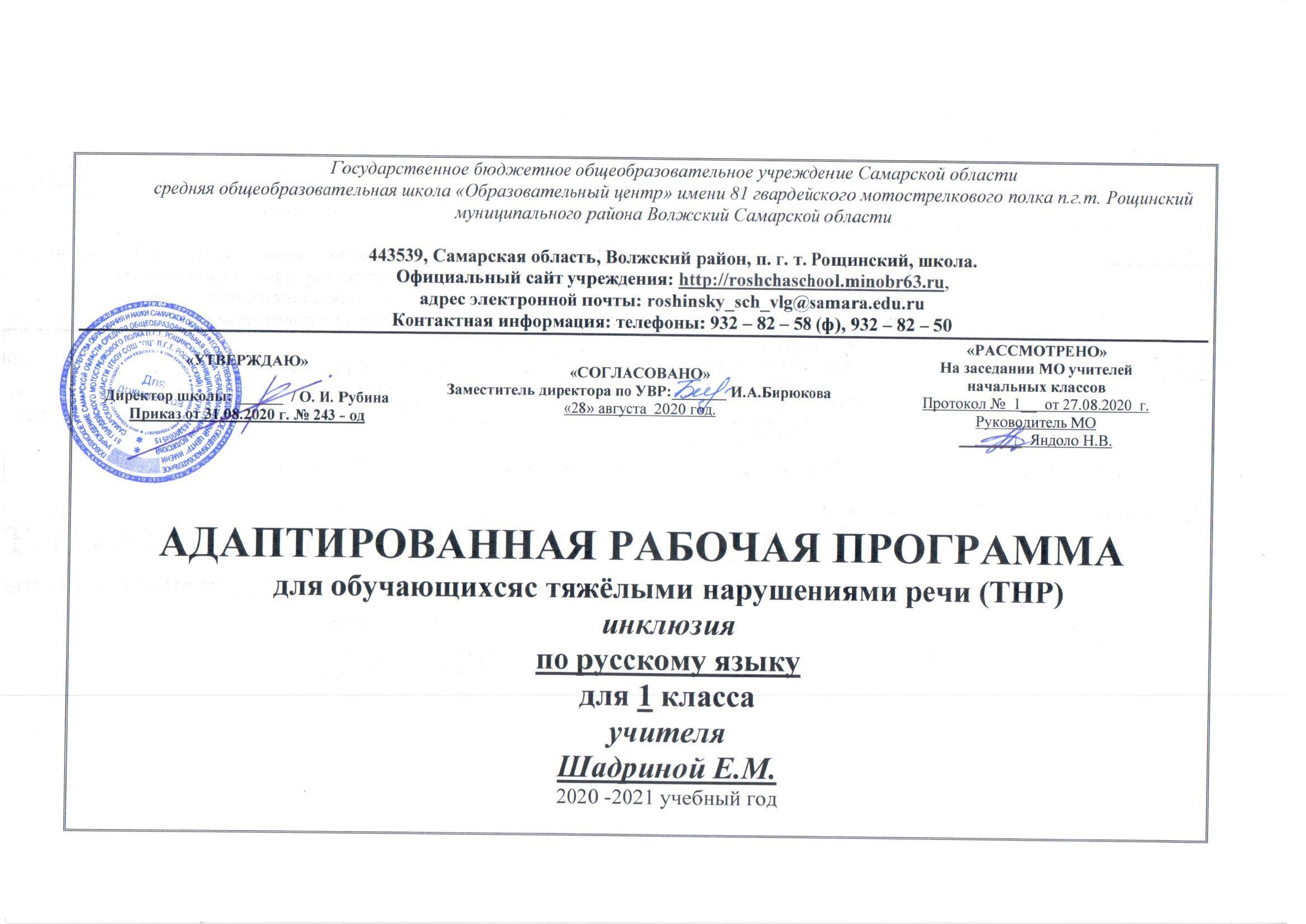 Пояснительная записка.Рабочая программа разработана на основе Федерального государственного образовательного стандарта начального общего образования обучающихся с ОВЗ, АООП НОО обучающихся с ТНР (вариант 5.2), Федерального государственного образовательного стандарта начального общего образования, планируемых результатов начального общего образования.Программа конкретизирует содержание предметных тем образовательного стандарта, дает распределение учебных часов по разделам курса и последовательность изучения тем и разделов учебного предмета с учетом межпредметных и внутрипредметных связей, логики учебного процесса, возрастных особенностей учащихся.Программа отражает содержание обучения предмету «Русский язык» с учетом особых образовательных потребностей, учащихся с ТНР. Сущность специфических для варианта 5.2 образовательных потребностей, учащихся раскрывается в соответствующих разделах пояснительной записки, учитывается в распределении учебного содержания по годам обучения. Общей целью изучения предмета «Русский язык» является формирование умений и навыков грамотного, безошибочного письма, развитие устной и письменной речи учащихся; развитие языковой эрудиции школьника, его интереса к языку и речевому творчеству. Овладение учебным предметом «Русский язык» представляет большую сложность для учащихся с ТНР. Это связано с недостатками фонематического восприятия, звукового анализа и синтеза, бедностью словаря, трудностями порождения связного высказывания, недостаточной сформированностью основных мыслительных операций и знаковосимволической (замещающей) функции мышления. В соответствии перечисленными трудностями и обозначенными во ФГОС НОО учащихся с ТНР особыми образовательными потребностями определяются общие задачи учебного предмета: - развитие речи, мышления, воображения школьников с ТНР, умения выбирать средства языка в соответствии с целями, задачами и условиями общения; - формирования у обучающихся первоначальных представлений о системе и структуре русского языка: лексике, фонетике, графике, орфоэпии, морфемике (состав слова), морфологии и синтаксисе; - формирование навыков культуры речи во всех ее проявлениях, умений правильно писать и читать, участвовать в диалоге, составлять несложные устные монологические высказывания и письменные тексты; -воспитание позитивного эмоционально - ценностного отношения к русскому языку, чувства сопричастности к сохранению его уникальности и чистоты; пробуждение познавательного интереса к языку, стремления совершенствовать свою речь. -при обучении русскому языку реализуются основные подходы дидактико психологические и лингвистические; - удовлетворять особые образовательные потребности обучающихся с ОВЗ за счет упрощения учебно-познавательных задач, решаемых в ходе образования, обучения переносу полученных знаний в новые ситуации взаимодействия с действительностью; - способствовать совершенствованию познавательной деятельности и речевой коммуникации, обеспечивающих преодоление типичных для младших школьников с ОВЗ недостатков сферы жизненной компетенции; - содействовать достижению личностных, метапредметных и предметных результатов. Коррекционные задачи:Профилактика специфических и сопутствующих (графических, орфографических) ошибок. Развитие устной и письменной коммуникации, способности к осмысленному чтению и письму. Развитие способности пользоваться устной и письменной речью для решения соответствующих возрасту бытовых задач. Развивать и совершенствовать грамматический строй речи.Формировать связную речь через установление логических связей при составлении высказывания.Развивать и совершенствовать психологические предпосылки к обучению: устойчивость внимания, наблюдательность, особенно к языковым явлениям; способность к запоминанию и переключению; познавательную активность.Формировать коммуникативные умения и навыки.Развивать самостоятельность.Развивать мелкую моторику кистей рук.Данная программа предполагает дифференцированную помощь для обучающихся с ОВЗ: на уроках русского языка осуществляется коррекционная работа по нормализации познавательной деятельности обучающихся с ТНР. Обязательным условием урока является чёткое обобщение каждого его этапа (проверка выполнения задания, объяснение нового, закрепление материала и т.д.). Новый учебный материал также следует объяснять по частям. Вопросы учителя и инструкции должны быть сформулированы чётко и ясно. Необходимо использовать на уроках речевые разминки: проговаривание отдельных слов, трудных для произношения, правил, терминов. Необходимо уделять большое внимание работе по предупреждению ошибок. Необходимо включать в уроки тренировочные упражнения по развитию внимания, памяти, мыслительных операций. Значительное время необходимо отводить на обучение выполнять инструкцию с несколькими заданиями. Учитывая индивидуальный темп выполнения заданий предоставлять дополнительное время для завершения задания. Для самостоятельной работы необходима индивидуализация заданий, с разработанным дидактическим материалом различной степени трудности и с различным объемом помощи: задания воспроизводящего характера при наличии образцов, алгоритмов выполнения; задания тренировочного характера, аналогичные образцу; задания контрольного характера и т.д. Наглядное подкрепление информации, инструкций: картинные планы, опорные, обобщающие схемы, «программированные карточки», графические модели, карточки-помощницы, которые составляются в соответствии с характером затруднений при усвоении учебного материала; Планы - алгоритмы с указанием последовательности операций, необходимых для решения задач; образцы решения задач и пошаговые инструкции и т.д. Общая характеристика учебного предметаИзучение русского языка в начальной школе представляет собой первоначальный этап системы лингвистического образования и речевого развития учащихся. Специфика начального курса русского языка заключается в его тесной взаимосвязи со всеми учебными предметами, особенно с литературным чтением. Эти два предмета представляют собой единую образовательную область, в которой изучение русского языка сочетается с обучением чтению и первоначальным литературным образованием. В основу обучения языку, речи и правописанию положена система лингвистических понятий, освоение которых поможет ребенку: а) осознать язык как средство общения, а себя как языковую личность; б) приобрести умение разумно пользоваться средствами языка, понятно, правильно, коммуникативно-целесообразно формулировать свои мысли, грамотно оформлять их в письменной речи, а также полноценно понимать чужие; в) освоить комплекс универсальных учебных действий. Ценностные ориентиры. Русский язык как учебный предмет в начальной школе имеет большое значение в решении задач не только обучения, но и воспитания. Ценностные ориентиры содержания образования на ступени начального общего образования сформулированы в Стандарте и Образовательной программе. К ним относятся: формирование основ гражданской идентичности личности на базе воспитания чувства сопричастности и гордости за свою Родину, народ и историю, осознания ответственности человека за благосостояние общества; восприятия мира как единого и целостного при разнообразии культур, национальностей, религий; формирование психологических условий развития общения, сотрудничества на основе доброжелательности, доверия и внимания к людям, готовности к сотрудничеству и дружбе, оказанию помощи тем, кто в ней нуждается; развитие ценностно-смысловой сферы личности на основе общечеловеческих принципов нравственности и гуманизма; развитие умения учиться как первого шага к самообразованию и самовоспитанию, а именно: развитие широких познавательных интересов, инициативы и любознательности, мотивов познания и творчества; формирование умения учиться и способности организации своей деятельности; -развитие самостоятельности, инициативы и ответственности личности как условия ее самоактуализации.Психолого- педагогическая характеристика обучающихся с ТНР.Дети с тяжелыми нарушениями речи — это особая категория детей с отклонениями в развитии, у которых сохранен слух, первично не нарушен интеллект, но наблюдается различной степени речевая дисфункция, влияющая на становление психики.Становление речи у такого ребенка затруднено и требует большего времени для овладения родным языком: развитие фонематического слуха и формирование навыков произнесения звуков родного языка, овладение словарным запасом и правилами синтаксиса, понимание смысла произносимого.Речевые нарушения могут затрагивать различные компоненты речи: звукопроизношение (снижение внятности речи, дефекты звуков), фонематический слух (недостаточное овладение звуковым составом слова), лексико-грамматический строй (бедность словарного запаса, неумение согласовывать слова в предложении).У детей с тяжелой речевой патологией отмечается недоразвитие всей познавательной деятельности (восприятие, память, мышление, речь), особенно на уровне произвольности и осознанности. Интеллектуальное отставание имеет у детей вторичный характер, поскольку оно образуется вследствие недоразвития речи, всех ее компонентов.Большинство детей с нарушениями речи имеют двигательные расстройства. Они моторно неловки, неуклюжи, характеризуются импульсивностью, хаотичностью движений. Дети с речевыми нарушениями быстро утомляются, имеют пониженную работоспособность. Они долго не включаются в выполнение задания.Отмечаются отклонения и в эмоционально-волевой сфере. Таким детям присущи нестойкость интересов, пониженная наблюдательность, сниженная мотивация, замкнутость, негативизм, неуверенность в себе, повышенная раздражительность, агрессивность, обидчивость, трудности в общении с окружающими, в налаживании контактов со своими сверстниками.ПЛАНИРУЕМЫЕ РЕЗУЛЬТАТЫ ОСВОЕНИЯ УЧЕБНОГО ПРЕДМЕТА: РУССКИЙ ЯЗЫКНА УЧЕБНЫЙ ГОДСОДЕРЖАНИЕ УЧЕБНОГО ПРЕДМЕТА, КУРСА, МОДУЛЯ НА ПЕРИОД ОБУЧЕНИЯОбучение грамоте Фонетика. Звуки  речи.  Осознание  единства  звукового состава слова и его значения. Установление  числа и  последовательности звуков в слове. Сопоставление  слов, различающихся   одним   или   несколькими   звуками.   Составление   звуковых   моделей   слов. Сравнение  моделей  различных  слов.  Подбор  слов  к  определённой  модели.  Различение гласных исогласныхзвуков,гласныхударныхи безударных, согласныхтвёрдыхимягких, вонких   и   глухих. Слог  как  минимальная произносительная  единица.  Деление  слов  на слоги. Определение места ударения. Смыслоразличительная роль ударения. Графика. Различение  звука  и  буквы: буква как знак звука. Овладение  позиционным способомобозначениязвуковбуквами. Буквы гласныхкакпоказательтвёрдости - мягкости согласных  звуков.   Функция  букв е, ё, ю, я. Мягкий   знак   как   показатель   мягкости предшествующего согласного звука. Знакомствосрусскималфавитомкакпоследовательностьюбукв. Чтение. Формирование   навыка  слогового чтения   (ориентация   на   букву,   обозначающую гласный  звук). Плавное  слоговое  чтение  и  чтение  целыми  словами со скоростью, соответствующей  индивидуальному темпу  ребёнка. Осознанное чтение слов, словосочетаний, предложений  и  коротких   текстов.  Чтение с  интонациями и паузами  в соответствиисознакамипрепинания.Развитиеосознанностиивыразительностичтенияна материале небольших текстов и стихотворений. Знакомство  с  орфоэпическимчтением  (при  переходе  к  чтению  целыми  словами). Орфографическое чтение (проговаривание) как средство самоконтроля при письме под диктовку и при списывании. Письмо. Усвоение   гигиенических   требований   при   письме.   Развитие   мелкой   моторики пальцев  и  свободы  движения  руки. Развитие  умения  ориентироваться  на   пространстве листа в тетради и на пространстве классной доски. Овладение начертанием письменных прописных  (заглавных)   и   строчных   букв.   Письмо   букв,   буквосочетаний,   слогов,   слов, предложенийссоблюдениемгигиенических норм.Овладение разборчивым, аккуратным письмом. Письмо под диктовку слов и предложений, написание которых не расходится с их произношением. Усвоение   приёмов   и   последовательности   правильного   списывания текста. Слово и предложение. Восприятиеслова как объекта изучения, материала для анализа. Наблюдение над значением слова. Различение слова ипредложения.Работаспредложением:выделение слов, изменение их порядка.  Интонация в предложении. Моделирование  предложения  в соответствии с заданной интонацией. Орфография. Знакомство с правилами правописания и их применение: • раздельное написание слов; • обозначение гласных после шипящих (ча—ща, чу—щу, жи—ши); • прописная (заглавная) буква в начале предложения, в именах собственных; • перенос слов по слогам без стечения согласных; • знаки препинания в конце предложения. Развитие речи. Понимание прочитанного текста при самостоятельном чтении вслух и при его прослушивании. Составление небольших рассказов повествовательного характера по сериисюжетныхкартинок,материаламсобственныхигр,занятий,наблюдений,на основе опорных слов.           Систематический курс Фонетика   и   орфоэпия. Различение   гласных   и   согласных   звуков.   Нахождение   в   слове ударныхибезударныхгласныхзвуков.Различениемягкихитвёрдыхсогласных звуков, определение   парных   и   непарных   по   твёрдостимягкости   согласных   звуков.   Различение звонкихиглухих согласных звуков, определение парных и непарных по звонкостиглухости согласныхзвуков.Определениекачественнойхарактеристикизвука: гласный — согласный; гласный   ударный   —   безударный;   согласный   твёрдый   —   мягкий,   парный   —  непарный; согласный   звонкий   —   глухой,   парный   —   непарный.   Деление   слов   на   слоги. Слогообразующая   роль   гласных   звуков.   Словесное   ударение   и   логическое   (смысловое) ударениевпредложениях.Словообразующая функция ударения.Ударение,произношение звуковисочетаний звуков в соответствии с нормами современного русского литературного языка.Фонетический анализ слова. Графика.  Различение   звуков   и   букв.   Обозначение   на   письме   твёрдости   и   мягкости согласных звуков.  Использование  на   письме   разделительных ь и ъ. Установление соотношения   звукового   и   буквенного   состава   слов   типа стол,   конь;   в   словах   с йотированными   гласными е,   ё,   ю,   я; в   словах   с   непроизносимыми   согласными.   Знание алфавита:  правильное называние  букв, их  последовательность.  Использование   алфавита при работе со словарями, справочниками, каталогами. Лексика. Понимание слова как единства звучания и значения. Выявление слов, значение которых требует уточнения. Составслова(морфемика).Овладениепонятием«родственные (однокоренные) слова». Различениеоднокоренныхсловиразличныхформодногоитогожеслова.Различение однокоренных слов и синонимов. Морфология. Части речи. Имя   существительное.  Значение   и   употребление   в   речи.   Различение   имён существительныхповопросамкто? и что? Различение имён существительных мужского, женского и среднего рода. Изменение существительных по числам. Имя   прилагательное.  Значение   и   употребление   в   речи.   Зависимость   формы   имени прилагательногоотформыименисуществительного. Глагол.Значениеиупотребление в речи. Предлог. Знакомство с наиболее употребительными предлогами. Синтаксис. Различение   предложения,   словосочетания,   слова   (осознание   их   сходства   и различия).Различение предложений  по  цели  высказывания:повествовательные, вопросительные   и   побудительные;   по   эмоциональной   окраске   (интонации): восклицательныеиневосклицательные. Простое   предложение. Установление   связи   (при   помощи   смысловых   вопросов)   между словами в словосочетании и предложении. Орфография и пунктуация.  Формирование орфографической зоркости, использование разных  способов  проверки орфограмм  в  зависимости от места   орфограммы   в   слове. Использование орфографического словаря. Применение правил правописания и пунктуации: • сочетания жи—ши, ча—ща, чу—щу в положении под ударением; • сочетания чк—чн, чт, нч, щн и др.; • перенос слов; • прописная буква в начале предложения, в именах собственных; • раздельное написание предлогов с другими словами.Развитие речи.  Осознание ситуации общения: с какой целью, с кем и где происходит общение? Практическоеовладениедиалогическойформойречи.Выражениесобственного мнения, его аргументация с  учётом ситуации общения. Овладение умениями ведения разговора (начать,поддержать,закончитьразговор, привлечь внимание и т.п.). Овладение нормами речевого  этикета  в  ситуациях  учебного  и  бытового общения   (приветствие,   прощание, извинение, благодарность, обращение с просьбой). Практическое овладение  монологической  формой  речи.  Умение строить  устное монологическоевысказывание на определённую тему с использованием разных типов речи (описание,повествование,рассуждение). Текст.  Признаки   текста.   Смысловое   единство   предложений   в  тексте. Заглавие   текста. Последовательностьпредложенийвтексте.Комплекснаяработа над структурой текста: озаглавливание, корректирование порядка предложений и частей текста (абзацев).ТЕМАТИЧЕСКОЕ ПЛАНИРОВАНИЕ 5.Описание учебно-методического и материально-технического обеспечения образовательного процесса6. ПриложениеКонтрольно-диагностические материалы для детей ОВЗ с ТНР.Итоговая контрольная работа по русскому языку1 вариантСпиши текст. 	Зяблик.   	У дома рос куст шиповника. На ветку сел зяблик. К кусту подбежала коза Зорька. Зяблик испугался и улетел.В первом предложении подчеркни все буквы, которые обозначают гласные звуки.В кличке козы подчеркни все буквы, которые обозначают твёрдые согласные звуки.Раздели слова вертикальной линией на слоги и поставь в них знак ударения:куст, коза, улетелГосударственное бюджетное общеобразовательное учреждение Самарской области средняя общеобразовательная школа«Образовательный центр» имени 81 гвардейского мотострелкового полка п.г.т. Рощинскиймуниципального района Волжский Самарской области443539, Самарская область, Волжский район, п. г. т. Рощинский, школа.Официальный сайт учреждения: http://,  адрес электронной почты: roshinsky_sch_vlg@samara.edu.ruКонтактная информация: телефоны: 932 – 82 – 58 (ф), 932 – 82 – 50ТЕМАТИЧЕСКОЕ (поурочное) ПЛАНИРОВАНИЕдля обучающихся  с тяжёлыми нарушениями речи (ТНР)инклюзияпо русскому языкудля 1  классаучителяШадриной Е.М.2020 -2021  учебный годОБУЧАЮЩИЙСЯ НАУЧИТСЯОБУЧАЮЩИЙСЯ ПОЛУЧИТ ВОЗМОЖНОСТЬ НАУЧИТЬСЯОБЩИЕ ПРЕДМЕТНЫЕ РЕЗУЛЬТАТЫ ОСВОЕНИЯ ПРОГРАММЫ:представление о русском языке как государственном языке нашей страны Российской Федерации;представление о значимости языка и речи в жизни людей;представление о некоторых понятиях и правилах из области фонетики, графики, орфоэпии, лексики и грамматики, орфографии и пунктуации (в объёме учебной программы);практические умения работать с языковыми единицами;представление о некоторых изменениях в системе русского языка и его развитии, пополнении словарного запаса русского языка;представление о правилах речевого этикета;адаптация к языковой и речевой деятельности.ОБЩИЕ ПРЕДМЕТНЫЕ РЕЗУЛЬТАТЫ ОСВОЕНИЯ ПРОГРАММЫ:представление о русском языке как государственном языке нашей страны Российской Федерации;представление о значимости языка и речи в жизни людей;представление о некоторых понятиях и правилах из области фонетики, графики, орфоэпии, лексики и грамматики, орфографии и пунктуации (в объёме учебной программы);практические умения работать с языковыми единицами;представление о некоторых изменениях в системе русского языка и его развитии, пополнении словарного запаса русского языка;представление о правилах речевого этикета;адаптация к языковой и речевой деятельности.Развитие речиРазвитие речислушать вопрос, понимать его, отвечать на поставленный вопрос;пересказывать сюжет известной сказки по данному рисунку;составлять текст из набора предложений;выбирать заголовок для текста из ряда заголовков и самостоятельно озаглавливать текст;различать устную и письменную речь;различать диалогическую речь;отличать текст от набора не связанных друг с другом предложений.анализировать текст с нарушенным порядком предложений и восстанавливать их последовательность в тексте;определять тему и главную мысль текста;соотносить заголовок и содержание текста;составлять текст по рисунку и опорным словам (после анализа содержания рисунка);составлять текст по его началу и по его концу;составлять небольшие монологические высказывания по результатам наблюдений  за фактами и явлениями языка.Система языкаФонетика и графикаСистема языкаФонетика и графикапонимать различие между звуками и буквами;устанавливать последовательность звуков в слове и их количество;различать гласные и согласные звуки, правильно их произносить;определять качественную характеристику гласного звука в слове: ударный или безударный;различать гласный звук [и] и согласный звук [й];различать согласные звуки: мягкие и твёрдые, глухие и звонкие, определять их в слове и правильно произносить;различать непарные твёрдые согласные [ж], [ш], [ц], непарные мягкие согласные [ч’], [щ’], находить их в слове, правильно произносить;различать слово и слог; определять количество слогов в слове, делить слова на слоги;обозначать ударение в слове;правильно называть буквы русского алфавита;называть буквы гласных как показателей твёрдости-мягкости согласных звуков;определять функцию мягкого знака (ь) как показателя мягкости предшествующего согласного звука.наблюдать над образованием звуков речи;устанавливать соотношение звукового и буквенного состава в словах типа стол, конь, ёлка;определять функцию букв е, ё, ю, я в словах типа клён, ёлка и др.;обозначать на письме звук [й’] в словах типа майка, быстрый;располагать заданные слова в алфавитном порядке;устанавливать соотношение звукового и буквенного состава в словах типа коньки, утюг, яма, ель;находить случаи расхождения звукового и буквенного состава слов при орфоэпическом проговаривании слов учителем (вода, стриж, день, жить и др.);произносить звуки и сочетания звуков в соответствии с нормами литературного языка (круг слов определён орфоэпическим словарём в учебнике).ЛексикаЛексикаразличать слово и предложение, слово и слог, слово и набор буквосочетаний (книга – агник);определять количество слов в предложении, вычленять слова из предложения;классифицировать и объединять заданные слова по значению (люди, животные, растения, инструменты и др.);определять группу вежливых слов (слова-прощания, слова-приветствия, слова-извинения, слова-благодарения).осознавать слово как единство звучания и значения;осознавать, что значение слова можно уточнить или определить с помощью толкового словаря;различать предмет (признак, действие) и слово, называющее этот предмет (признак, действие);на практическом уровне различать слова – названия предметов, названия признаков предметов, названия действий предметов;иметь представление о многозначных и однозначных словах (простые случаи), о словах, близких и противоположных по значению;подбирать слова, близкие и противоположные по значению, при решении учебных задач.МорфологияМорфологияразличать слова, обозначающие предметы (признаки предметов, действия предметов);различать названия предметов, отвечающие на вопросы «кто?», «что?».соотносить слова – названия предметов и вопрос, на который отвечают эти слова;соотносить слова – названия действий предметов и вопрос, на который отвечают эти слова;соотносить слова – названия признаков предметов и вопрос, на который отвечают эти слова;СинтаксисСинтаксисразличать текст и предложение, предложение и слова, не составляющие предложения;выделять предложения из речи;соблюдать в устной речи интонацию конца предложений;определять границы предложения в деформированном тексте (из 2-3 предложений), выбирать знак для конца каждого предложения;соотносить схемы предложений и предложения, соответствующие этим схемам;составлять предложения из слов (в том числе из слов, данных не в начальной форме);составлять предложения по схеме, рисунку на заданную тему (например, на тему «Весна»);писать предложения под диктовку, а также составлять их схемы.определять существенные признаки предложения: законченность мысли и интонацию конца предложения;устанавливать связь слов в предложении;сравнивать предложения по цели высказывания и по интонации (без терминов) с опорой на содержание (цель высказывания), интонацию (мелодику, логическое ударение), порядок слов, знаки конца предложения.Орфография и пунктуацияОрфография и пунктуацияа) применять изученные правила правописания:раздельное написание слов в предложении;написание буквосочетаний жи – ши, ча – ща, чу – щу в положении под ударением;отсутствие мягкого знака после шипящих в буквосочетаниях чк, чн, чт;перенос слов;прописная буква в начале предложения, именах собственных;непроверяемые гласные и согласные в корне слова (перечень слов в орфографическом словаре учебника);знаки препинания конца предложения: точка, вопросительный и восклицательный знаки;б) безошибочно списывать текст объёмом 20 – 25 слов с доски и из учебника;
в) писать под диктовку тексты объёмом 15 – 20 слов в соответствии с изученными правиламиопределять случаи расхождения звукового и буквенного состава слов;писать двусложные слова с безударным гласным звуком (простейшие случаи, слова типа вода, трава, зима, стрела);писать слова с парным по глухости-звонкости согласным звуком на конце слова (простейшие случаи, слова типа глаз, дуб и др.);применять орфографическое чтение (проговаривание) при письме под диктовку и при списывании;пользоваться орфографическим словарём в учебнике как средством самоконтроля.ЛИЧНОСТНЫЕ РЕЗУЛЬТАТЫЛИЧНОСТНЫЕ РЕЗУЛЬТАТЫОбучающийся получит возможность для формирования следующих личностных УУД:внутренней позиции школьника на уровне положительного отношения к школе;положительного отношения к урокам русского языка;уважительного отношения к русскому языку как родному языку русского народа и языкам, на которых говорят другие народы;интереса к языковой и речевой деятельности;представления о многообразии окружающего мира, некоторых духовных традициях русского народа;представления об этических чувствах (доброжелательности, сочувствия, сопереживания, отзывчивости, любви ко всему живому на Земле и др.);первоначальных навыков сотрудничества со взрослыми и сверстниками в процессе выполнения совместной учебной деятельности на уроке и в проектной деятельности.Обучающийся получит возможность для формирования следующих личностных УУД:внутренней позиции школьника на уровне положительного отношения к школе;положительного отношения к урокам русского языка;уважительного отношения к русскому языку как родному языку русского народа и языкам, на которых говорят другие народы;интереса к языковой и речевой деятельности;представления о многообразии окружающего мира, некоторых духовных традициях русского народа;представления об этических чувствах (доброжелательности, сочувствия, сопереживания, отзывчивости, любви ко всему живому на Земле и др.);первоначальных навыков сотрудничества со взрослыми и сверстниками в процессе выполнения совместной учебной деятельности на уроке и в проектной деятельности.МЕТАПРЕДМЕТНЫЕ РЕЗУЛЬТАТЫМЕТАПРЕДМЕТНЫЕ РЕЗУЛЬТАТЫ1. Регулятивные УУДОбучающийся получит возможность для формирования следующих регулятивных УУД:принимать и сохранять цель и учебную задачу, соответствующую этапу обучения (определённому этапу урока), с помощью учителя;понимать выделенные ориентиры действий (в заданиях учебника, в справочном материале учебника — в памятках) при работе с учебным материалом;высказывать своё предположение относительно способов решения учебной задачи;проговаривать вслух последовательность производимых действий, составляющих основу осваиваемой деятельности(опираясь на памятку или предложенный алгоритм);оценивать совместно с учителем или одноклассниками результат своих действий, вносить соответствующие коррективы.1. Регулятивные УУДОбучающийся получит возможность для формирования следующих регулятивных УУД:принимать и сохранять цель и учебную задачу, соответствующую этапу обучения (определённому этапу урока), с помощью учителя;понимать выделенные ориентиры действий (в заданиях учебника, в справочном материале учебника — в памятках) при работе с учебным материалом;высказывать своё предположение относительно способов решения учебной задачи;проговаривать вслух последовательность производимых действий, составляющих основу осваиваемой деятельности(опираясь на памятку или предложенный алгоритм);оценивать совместно с учителем или одноклассниками результат своих действий, вносить соответствующие коррективы.2. Познавательные УУДОбучающийся получит возможность для формирования следующих познавательных УУД:целенаправленно слушать учителя (одноклассников), решая познавательную задачу;ориентироваться в учебнике (на форзацах, шмуцтитулах, страницах учебника, в оглавлении, в условных обозначениях, в словарях учебника);осуществлять под руководством учителя поиск нужной информации в учебнике и учебных пособиях;понимать знаки, символы, модели, схемы, приведённые в учебнике и учебных пособиях (в том числе в электронном приложении к учебнику);работать с информацией, представленной в разных формах (текст, рисунок, таблица, схема), под руководством учителя;понимать текст, опираясь на содержащую в нём информацию, находить в нём необходимые факты, сведения и другую информацию;преобразовывать информацию, полученную из рисунка (таблицы, модели), в словесную форму под руководством учителя;понимать заданный вопрос, в соответствии с ним строить ответ в устной форме;составлять устно монологическое высказывание по предложенной теме (рисунку);анализировать изучаемые факты языка с выделением их отличительных признаков, осуществлять синтез как составление целого из их частей (под руководством учителя);осуществлять сравнение, сопоставление, классификацию изученных фактов языка по заданному признаку (под руководством учителя);делать выводы в результате совместной работы класса и учителя;подводить языковой факт под понятие разного уровня обобщения (предмет и слово, обозначающее предмет; слова, обозначающие явления природы, школьные принадлежности и др.);осуществлять аналогии между изучаемым предметом и собственным опытом (под руководством учителя).2. Познавательные УУДОбучающийся получит возможность для формирования следующих познавательных УУД:целенаправленно слушать учителя (одноклассников), решая познавательную задачу;ориентироваться в учебнике (на форзацах, шмуцтитулах, страницах учебника, в оглавлении, в условных обозначениях, в словарях учебника);осуществлять под руководством учителя поиск нужной информации в учебнике и учебных пособиях;понимать знаки, символы, модели, схемы, приведённые в учебнике и учебных пособиях (в том числе в электронном приложении к учебнику);работать с информацией, представленной в разных формах (текст, рисунок, таблица, схема), под руководством учителя;понимать текст, опираясь на содержащую в нём информацию, находить в нём необходимые факты, сведения и другую информацию;преобразовывать информацию, полученную из рисунка (таблицы, модели), в словесную форму под руководством учителя;понимать заданный вопрос, в соответствии с ним строить ответ в устной форме;составлять устно монологическое высказывание по предложенной теме (рисунку);анализировать изучаемые факты языка с выделением их отличительных признаков, осуществлять синтез как составление целого из их частей (под руководством учителя);осуществлять сравнение, сопоставление, классификацию изученных фактов языка по заданному признаку (под руководством учителя);делать выводы в результате совместной работы класса и учителя;подводить языковой факт под понятие разного уровня обобщения (предмет и слово, обозначающее предмет; слова, обозначающие явления природы, школьные принадлежности и др.);осуществлять аналогии между изучаемым предметом и собственным опытом (под руководством учителя).3. Коммуникативные УУДОбучающийся получит возможность для формирования следующих коммуникативных УУД:слушать собеседника и понимать речь других;оформлять свои мысли в устной и письменной форме (на уровне предложения или небольшого текста);принимать участие в диалоге;задавать вопросы, отвечать на вопросы других;принимать участие в работе парами и группами;договариваться о распределении функций и ролей в совместной деятельности;признавать существование различных точек зрения; высказывать собственное мнение;оценивать собственное поведение и поведение окружающих, использовать в общении правила вежливости.3. Коммуникативные УУДОбучающийся получит возможность для формирования следующих коммуникативных УУД:слушать собеседника и понимать речь других;оформлять свои мысли в устной и письменной форме (на уровне предложения или небольшого текста);принимать участие в диалоге;задавать вопросы, отвечать на вопросы других;принимать участие в работе парами и группами;договариваться о распределении функций и ролей в совместной деятельности;признавать существование различных точек зрения; высказывать собственное мнение;оценивать собственное поведение и поведение окружающих, использовать в общении правила вежливости.№ п/пИЗУЧАЕМЫЕ ТЕМЫ (РАЗДЕЛЫ)Количество часов, отводимых на изучениеПланируемые контрольно-оценочные процедуры (контрольная работа, самостоятельная работа, тест, диктант и т.п.)Раздел 1. Добукварный период - 22 ч.Раздел 1. Добукварный период - 22 ч.Раздел 1. Добукварный период - 22 ч.Раздел 1. Добукварный период - 22 ч.Прописи - первая учебная тетрадь.1 Рабочая строка. Верхняя и нижняя линии рабочей строки.1 Письмо овалов и полуовалов.1 Письмо  коротких прямых наклонных линий.1 Письмо длинных прямых наклонных линий. Рисование бордюров.1 Письмо наклонной длинной линии с закруглением внизу (влево). Письмо короткой наклонной линии с закруглением внизу (вправо).1 Письмо короткой наклонной линии с закруглением вверху (влево). Письмо длинных наклонных линий с закруглением внизу (вправо).1 Письмо больших и маленьких овалов, их чередование. Письмо коротких наклонных линий.1 Письмо коротких и длинных наклонных линий, их чередование. Письмо коротких и длинных наклонных линий с закруглением влево и вправо.1 Письмо короткой наклонной линии с закруглением внизу вправо. Письмо коротких наклонных линий с закруглением вверху влево и с закруглением внизу вправо. Письмо наклонных линий с петлёй вверху и внизу.1 Письмо наклонных линий с петлёй вверху и внизу. Письмо полуовалов, их чередование. Письмо овалов.1 Строчная и заглавная буквы А, а.1 Строчная и заглавная буквы А, а. Имена собственные.1 Строчная и заглавная буквы О, о.1 Повторение и закрепление изученного.1 Строчная и заглавная буквы О, о1 Строчная буква и.1 Заглавная буква И.1 Строчная буква ы.1 Письмо букв И, и, ы.1 Строчная и заглавная буквы У, у.1 Строчные и заглавные буквы А, а, О, о, И, и, ы, У, у.1 Раздел 2. Букварный период - 73 ч.Раздел 2. Букварный период - 73 ч.Раздел 2. Букварный период - 73 ч.Раздел 2. Букварный период - 73 ч.Строчная и заглавная буквы Н, н.1 Строчная и заглавная буквы Н, н. Восклицательный знак.1 Списывание.1 Строчная и заглавная буквы С, с.1 Строчная и заглавная буквы С, с1 Строчная буква к.1 Заглавная буква К.1 Закрепление написания изученных букв.1 Строчная буква т.1 Заглавная буква Т.1 Строчная буква л.1 Заглавная буква Л.1 Повторение и закрепление изученного.1 Строчная буква р.1 Заглавная буква Р.1 Строчная буква в.1 Заглавная буква В.1 Письмо слогов и слов с изученными буквами.1 Строчная буква е.1 Заглавная буква Е.1 Строчная и заглавная буквы П, п.1 Строчная и заглавная буквы П, п. Списывание с печатного шрифта.1 Закрепление изученного.1 Строчная и заглавная буквы М, м.1 Строчная и заглавная буквы М, м. Вопросительные предложения.1 Строчная и заглавная буквы З, з.1 Строчная и заглавная буквы З, з1 Строчная и заглавная буквы З,з1 Строчная и заглавная буквы Б, б.1 Строчная и заглавная буквы Б, б1 Строчная и заглавная буквы Б,б.1 Строчная и заглавная буквы Д, д.1 Строчная и заглавная буквы Д, д1 Заглавная буква Д.1 Закрепление изученного1 Строчная и заглавная буквы Я, я.1 Строчная и заглавная буквы Я, я1 Строчная и заглавная буквы Я,я.1 Строчная и заглавная буквы Я,я1 Строчная и заглавная буквы Г, г.1 Строчная и заглавная буквы Г г.1 Строчная буква ч.1 Строчная буква ч1 Заглавная буква Ч.1 Буква ь.1 Буква ь1 Строчная и заглавная буквы Ш, ш.1 Строчная и заглавная буквы Ш, ш1 Строчная и заглавная буквы Ж, ж.1 Заглавная и строчная буквы Ж, ж.1 Строчная буква ё.1 Строчная буква ё1 Заглавная буква Ё.1 Строчная и заглавная буквы Й, й.1 Строчная и заглавная буквы Х, х.1 Строчная и заглавная буквы Х, х1 Строчная и заглавная буквы Х х.1 Письмо изученных букв, слогов. Письмо элементов изученных букв.1 Строчная и заглавная буквы Ю,ю.1 Строчная и заглавная буквы Ю, ю1 Строчная и заглавная буквы Ц, ц.1 Строчная и заглавная буквы Ц, ц1 Письмо слогов и слов с буквами Ц, ц и другими изученными буквами.1 Строчная и заглавная буквы Э, э.1 Строчная и заглавная буквы Э, э1 Строчная буква щ.1 Строчная буква щ1 Заглавная буква Щ.1 Строчная и заглавная буквы Ф, ф.1 Строчные буквы ь, ъ.1 Закрепление. Написание изученных букв.1 Повторение написания изученных букв1 Повторение.1 Раздел 3. Послебукварный период - 20 ч.Раздел 3. Послебукварный период - 20 ч.Раздел 3. Послебукварный период - 20 ч.Раздел 3. Послебукварный период - 20 ч.Заглавная буква в именах собственных1 Слова, отвечающие на вопросы «Кто?», «Что?». Оформление предложений1 Парные согласные звуки. Списывание текста1 Составление предложений1 Слова, отвечающие на вопросы «Что делать?», «Что сделать?» Составление предложений1 Слова, отвечающие на вопросы: «Какой?», «Какая?», «Какое?», «Какие?»1 Алфавит. Звуки и буквы1 Безударные гласные в корне слова.1 Звонкие и глухие согласные в конце слова1 Звонкие и глухие согласные в конце слова.1 Деление слов на слоги и для переноса.1 Основа предложения1 Основа предложения.1 Составление из предложений рассказа.1 Составление предложений.1 Составление предложений..1 Единственное и множественное число.1 Закрепление изученного. Контрольное списывание.1 Контрольное списываниеТворческий проект «Живая азбука».1 Алфавитный порядок слов.1 Раздел 4. Наша речь - 2 ч.Раздел 4. Наша речь - 2 ч.Раздел 4. Наша речь - 2 ч.Раздел 4. Наша речь - 2 ч.Наша речь.1 Устная и письменная речь.1 Раздел 5. Текст, предложение, диалог - 3 ч.Раздел 5. Текст, предложение, диалог - 3 ч.Раздел 5. Текст, предложение, диалог - 3 ч.Раздел 5. Текст, предложение, диалог - 3 ч.Текст и предложение.1 Предложение.1 Диалог1 Раздел 6: Слова, слова, слова… - 4 чРаздел 6: Слова, слова, слова… - 4 чРаздел 6: Слова, слова, слова… - 4 чРаздел 6: Слова, слова, слова… - 4 чРоль слов в речи.1 Слова – названия предметов, признаков предметов, действий предметов.1 «Вежливые слова».1 Однозначные и многозначные слова. Близкие и противоположные по значению слова.1 Раздел 7. Слово и слог. Ударение - 6 ч.Раздел 7. Слово и слог. Ударение - 6 ч.Раздел 7. Слово и слог. Ударение - 6 ч.Раздел 7. Слово и слог. Ударение - 6 ч.Слог как минимальная произносительная единица.1 Деление слов на слоги.1 Перенос слов1 Перенос слов.1 Ударение.1 Ударные и безударные слоги1 Раздел 8. Звуки и буквы - 34 ч.Раздел 8. Звуки и буквы - 34 ч.Раздел 8. Звуки и буквы - 34 ч.Раздел 8. Звуки и буквы - 34 ч.Звуки и буквы1 Звуки и буквы.1 Русский алфавит, или Азбука1 Русский алфавит, или Азбука.1 Гласные звуки и буквы1 Буквы Е, Ё, Ю, Я и их функции в словах.1 Гласные звуки и буквы. Слова с буквой Э1 Обозначение ударного гласного буквой на письме.1 Особенности проверяемых и проверочных слов.1 Правописание гласных в ударных и безударных слогах.1 Правописание гласных в ударных и безударных слогах1 Написание слов с непроверяемой буквой безударного гласного звука.1 Согласные звуки и буквы.1 Слова с удвоенными согласными.1 Слова с буквой Ии Й.1 Твердые и мягкие согласные звуки.1 Парные и непарные по твердости-мягкости согласные звуки1 Парные и непарные по твердости-мягкости согласные звуки.1 Обозначение мягкости согласных звуков мягким знаком1 Обозначение мягкости согласных звуков мягким знаком. Перенос слов с мягким знаком.1 Восстановление текста с нарушенным порядком предложений.1 Парные глухие и звонкие согласные звуки1 Обозначение парных звонких и глухих согласных звуков на конце слов1 Правописание парных согласных звуков на конце слов1 Правописание парных согласных звуков на конце слов.1 Шипящие согласные звуки. Проект скороговорки.1 Буквосочетания ЧК, ЧН, ЧТ.1 Итоговая контрольная работа1 Итоговая контрольная работаРабота над ошибками.1 Буквосочетания ЖИ-ШИ, ЧА-ЩА, ЧУ-ЩУ1 Правописание гласных после шипящих в сочетаниях ЖИ-ШИ, ЧА-ЩА, ЧУ-ЩУ.1 Заглавная буква в словах.1 Заглавная буква в словах1 Проект «Сказочная страничка».1 Раздел 9. Повторение - 1 ч.Раздел 9. Повторение - 1 ч.Раздел 9. Повторение - 1 ч.Раздел 9. Повторение - 1 ч.Повторение и обобщение изученного материала.1 Наименования объектов и средств материально-технического обеспеченияНаименования объектов и средств материально-технического обеспеченияНаименования объектов и средств материально-технического обеспеченияКол-воПримечанияКнигопечатная продукцияКнигопечатная продукцияКнигопечатная продукцияКнигопечатная продукцияКнигопечатная продукция1.Канакина В. П. Русский язык.  1 класс: учеб.для общеобразоват. учреждений с приложением на электронном носителе.  — М.: Просвещение.Канакина В. П. Русский язык.  1 класс: учеб.для общеобразоват. учреждений с приложением на электронном носителе.  — М.: Просвещение.1 шт.Дидактическое обеспечениеДидактическое обеспечениеДидактическое обеспечениеДидактическое обеспечениеДидактическое обеспечение1.О,В, Узорова, ЕА Нефедова, Мои первые школьные прописи в 4-х частях. Москва «АСТ», 2012 год.О,В, Узорова, ЕА Нефедова, Мои первые школьные прописи в 4-х частях. Москва «АСТ», 2012 год.1 шт.Методическое обеспечениеМетодическое обеспечениеМетодическое обеспечениеМетодическое обеспечениеМетодическое обеспечение1.Алмазова, А. А. Русский язык в школе для детей с нарушениями речи / А. А. Алмазова, В. И. Селиверстов. – М..: ВЛАДОС, 2011.Алмазова, А. А. Русский язык в школе для детей с нарушениями речи / А. А. Алмазова, В. И. Селиверстов. – М..: ВЛАДОС, 2011.1 шт.2.Венедиктова Л. В., Лалаева Р. И. Русский язык. // МО ПО РФ. Программы специальных (коррекционных) образовательных учреждений V вида (для детей с тяжелыми нарушениями речи). Начальные классы. — М.: Просвещение.Венедиктова Л. В., Лалаева Р. И. Русский язык. // МО ПО РФ. Программы специальных (коррекционных) образовательных учреждений V вида (для детей с тяжелыми нарушениями речи). Начальные классы. — М.: Просвещение.1 шт.3.Канакина В. П. Русский язык. Методическое пособие с поурочными разработками. 1 класс. Пособие для учителей общеобразоват. учреждений. В 2 ч. — М.: Просвещение.Канакина В. П. Русский язык. Методическое пособие с поурочными разработками. 1 класс. Пособие для учителей общеобразоват. учреждений. В 2 ч. — М.: Просвещение.1 шт.4.Канакина В. П. Русский язык. Сборник диктантов и самостоятельных работ. 1—4 классы: пособие для учителей общеобразоват. учреждний. —  М.: Просвещение.Канакина В. П. Русский язык. Сборник диктантов и самостоятельных работ. 1—4 классы: пособие для учителей общеобразоват. учреждний. —  М.: Просвещение.1 шт.5.Начальная школа. В 2 ч. Ч. 1 // Стандарты второго поколения. — М.: Просвещение. Начальная школа. В 2 ч. Ч. 1 // Стандарты второго поколения. — М.: Просвещение. 1 шт.Печатные пособияПечатные пособияПечатные пособияПечатные пособияПечатные пособия1.Касса букв и слоговКасса букв и слогов1 шт.2.«Лента памяти» букв«Лента памяти» букв1 шт.3.Таблица демонстрационная «Алфавит. Печатные и рукописные буквы русского алфавита»Таблица демонстрационная «Алфавит. Печатные и рукописные буквы русского алфавита»1 шт.Учебно-практическое и учебно-лабораторное оборудованиеУчебно-практическое и учебно-лабораторное оборудованиеУчебно-практическое и учебно-лабораторное оборудованиеУчебно-практическое и учебно-лабораторное оборудованиеУчебно-практическое и учебно-лабораторное оборудование1Магнитная азбука демонстрационная ламинированнаяМагнитная азбука демонстрационная ламинированная1 шт.2Магнитная модель-аппликация «Набор звуковых схем» демонстрационнаяМагнитная модель-аппликация «Набор звуковых схем» демонстрационная1 шт.Технические средства обученияТехнические средства обученияТехнические средства обученияТехнические средства обученияТехнические средства обучения11Классная доска1 шт.22Персональный компьютер1 шт.33Мультимедийный проектор1 шт.44Экспозиционный экран1 шт.Интернет-ресурсыИнтернет-ресурсыИнтернет-ресурсыИнтернет-ресурсыИнтернет-ресурсыРоссийская электронная школа https://resh.edu.ru/Российская электронная школа https://resh.edu.ru/Российская электронная школа https://resh.edu.ru/Российская электронная школа https://resh.edu.ru/Российская электронная школа https://resh.edu.ru/«РАССМОТРЕНО»На заседании МО учителей______________________________________Протокол № __1__от «27» августа 2020 годаРуководитель МОЯндоло Н. В./ _______________«ПРОВЕРЕНО»Заместитель директора по УВРБирюкова И. А. / _________ФИО зам. директора по УВР*« 28 » августа 2020 года«УТВЕРЖДАЮ»Директор ГБОУ СОШ «ОЦ» п.г.т. Рощинский_____________________ / О.И.Рубина« 31 » августа 2020 года № п/пДатаНазвание темы урока (* - темы, изучаемые обзорно)Количество часов на изучение темыКЭСЭлементы содержания Коррекционные задачи.Элементы содержания Коррекционные задачи.Планируемые контрольно-оценочные процедуры (контрольная работа, самостоятельная работа, тест, диктант и т.п.)Форма, способ, метод  (в том числе  материально техничес кая база) проведе ния урокаПланируемые результаты*№ п/пДатаНазвание темы урока (* - темы, изучаемые обзорно)Количество часов на изучение темыКЭСЭлементы содержания Коррекционные задачи.Элементы содержания Коррекционные задачи.Планируемые контрольно-оценочные процедуры (контрольная работа, самостоятельная работа, тест, диктант и т.п.)Форма, способ, метод  (в том числе  материально техничес кая база) проведе ния урокаНА РАЗДЕЛ:Личностные УУДПознавательные УУДКоммуникативные УУДРегулятивные УУДРаздел 1. Добукварный период - 22 ч.Развитие  и совершенствование грамматический строй речи.Формирование связной речи через установление логических связей при составлении высказывания.Развитие  и совершенствование психологические предпосылки к обучению: устойчивость внимания, наблюдательность, особенно к языковым явлениям; способность к запоминанию и переключению; познавательную активность.Формирование  коммуникативных умений и навыков.Развитие  самостоятельности.Развитие  мелкой моторики кистей рук.Раздел 1. Добукварный период - 22 ч.Развитие  и совершенствование грамматический строй речи.Формирование связной речи через установление логических связей при составлении высказывания.Развитие  и совершенствование психологические предпосылки к обучению: устойчивость внимания, наблюдательность, особенно к языковым явлениям; способность к запоминанию и переключению; познавательную активность.Формирование  коммуникативных умений и навыков.Развитие  самостоятельности.Развитие  мелкой моторики кистей рук.Раздел 1. Добукварный период - 22 ч.Развитие  и совершенствование грамматический строй речи.Формирование связной речи через установление логических связей при составлении высказывания.Развитие  и совершенствование психологические предпосылки к обучению: устойчивость внимания, наблюдательность, особенно к языковым явлениям; способность к запоминанию и переключению; познавательную активность.Формирование  коммуникативных умений и навыков.Развитие  самостоятельности.Развитие  мелкой моторики кистей рук.Раздел 1. Добукварный период - 22 ч.Развитие  и совершенствование грамматический строй речи.Формирование связной речи через установление логических связей при составлении высказывания.Развитие  и совершенствование психологические предпосылки к обучению: устойчивость внимания, наблюдательность, особенно к языковым явлениям; способность к запоминанию и переключению; познавательную активность.Формирование  коммуникативных умений и навыков.Развитие  самостоятельности.Развитие  мелкой моторики кистей рук.Раздел 1. Добукварный период - 22 ч.Развитие  и совершенствование грамматический строй речи.Формирование связной речи через установление логических связей при составлении высказывания.Развитие  и совершенствование психологические предпосылки к обучению: устойчивость внимания, наблюдательность, особенно к языковым явлениям; способность к запоминанию и переключению; познавательную активность.Формирование  коммуникативных умений и навыков.Развитие  самостоятельности.Развитие  мелкой моторики кистей рук.Раздел 1. Добукварный период - 22 ч.Развитие  и совершенствование грамматический строй речи.Формирование связной речи через установление логических связей при составлении высказывания.Развитие  и совершенствование психологические предпосылки к обучению: устойчивость внимания, наблюдательность, особенно к языковым явлениям; способность к запоминанию и переключению; познавательную активность.Формирование  коммуникативных умений и навыков.Развитие  самостоятельности.Развитие  мелкой моторики кистей рук.Раздел 1. Добукварный период - 22 ч.Развитие  и совершенствование грамматический строй речи.Формирование связной речи через установление логических связей при составлении высказывания.Развитие  и совершенствование психологические предпосылки к обучению: устойчивость внимания, наблюдательность, особенно к языковым явлениям; способность к запоминанию и переключению; познавательную активность.Формирование  коммуникативных умений и навыков.Развитие  самостоятельности.Развитие  мелкой моторики кистей рук.Раздел 1. Добукварный период - 22 ч.Развитие  и совершенствование грамматический строй речи.Формирование связной речи через установление логических связей при составлении высказывания.Развитие  и совершенствование психологические предпосылки к обучению: устойчивость внимания, наблюдательность, особенно к языковым явлениям; способность к запоминанию и переключению; познавательную активность.Формирование  коммуникативных умений и навыков.Развитие  самостоятельности.Развитие  мелкой моторики кистей рук.Раздел 1. Добукварный период - 22 ч.Развитие  и совершенствование грамматический строй речи.Формирование связной речи через установление логических связей при составлении высказывания.Развитие  и совершенствование психологические предпосылки к обучению: устойчивость внимания, наблюдательность, особенно к языковым явлениям; способность к запоминанию и переключению; познавательную активность.Формирование  коммуникативных умений и навыков.Развитие  самостоятельности.Развитие  мелкой моторики кистей рук.Раздел 1. Добукварный период - 22 ч.Развитие  и совершенствование грамматический строй речи.Формирование связной речи через установление логических связей при составлении высказывания.Развитие  и совершенствование психологические предпосылки к обучению: устойчивость внимания, наблюдательность, особенно к языковым явлениям; способность к запоминанию и переключению; познавательную активность.Формирование  коммуникативных умений и навыков.Развитие  самостоятельности.Развитие  мелкой моторики кистей рук.1Прописи - первая учебная тетрадь.1 1.1Различение звуков и букв: буква как знак звукаРазличение звуков и букв: буква как знак звукаИКТ, ФР,ГР, ИРРегулятивные УУД:принимать и сохранять цель и учебную задачу, соответствующую этапу обучения (определённому этапу урока), с помощью учителя;проговаривать вслух последовательность производимых действий, составляющих основу осваиваемой деятельности(опираясь на памятку или предложенный алгоритм).Познавательные УУД:осуществлять под руководством учителя поиск нужной информации в учебнике и учебных пособиях;понимать знаки, символы, модели, схемы, приведённые в учебнике и учебных пособиях (в том числе в электронном приложении к учебнику);понимать заданный вопрос, в соответствии с ним строить ответ в устной форме;составлять устно монологическое высказывание по предложенной теме (рисунку).Коммуникативные УУД:слушать собеседника и понимать речь других;принимать участие в диалоге;задавать вопросы, отвечать на вопросы других;принимать участие в работе парами и группами.Личностные УУД:внутренней позиции школьника на уровне положительного отношения к школе;положительного отношения к урокам русского языка;уважительного отношения к русскому языку как родному языку русского народа и языкам, на которых говорят другие народы.2Рабочая строка. Верхняя и нижняя линии рабочей строки.1 1.1Различение звуков и букв: буква как знак звукаРазличение звуков и букв: буква как знак звукаИКТ, ФР,ГР, ИРРегулятивные УУД:принимать и сохранять цель и учебную задачу, соответствующую этапу обучения (определённому этапу урока), с помощью учителя;проговаривать вслух последовательность производимых действий, составляющих основу осваиваемой деятельности(опираясь на памятку или предложенный алгоритм).Познавательные УУД:осуществлять под руководством учителя поиск нужной информации в учебнике и учебных пособиях;понимать знаки, символы, модели, схемы, приведённые в учебнике и учебных пособиях (в том числе в электронном приложении к учебнику);понимать заданный вопрос, в соответствии с ним строить ответ в устной форме;составлять устно монологическое высказывание по предложенной теме (рисунку).Коммуникативные УУД:слушать собеседника и понимать речь других;принимать участие в диалоге;задавать вопросы, отвечать на вопросы других;принимать участие в работе парами и группами.Личностные УУД:внутренней позиции школьника на уровне положительного отношения к школе;положительного отношения к урокам русского языка;уважительного отношения к русскому языку как родному языку русского народа и языкам, на которых говорят другие народы.3Письмо овалов и полуовалов.1 1.1Различение звуков и букв: буква как знак звукаРазличение звуков и букв: буква как знак звукаИКТ, ФР,ГР, ИРРегулятивные УУД:принимать и сохранять цель и учебную задачу, соответствующую этапу обучения (определённому этапу урока), с помощью учителя;проговаривать вслух последовательность производимых действий, составляющих основу осваиваемой деятельности(опираясь на памятку или предложенный алгоритм).Познавательные УУД:осуществлять под руководством учителя поиск нужной информации в учебнике и учебных пособиях;понимать знаки, символы, модели, схемы, приведённые в учебнике и учебных пособиях (в том числе в электронном приложении к учебнику);понимать заданный вопрос, в соответствии с ним строить ответ в устной форме;составлять устно монологическое высказывание по предложенной теме (рисунку).Коммуникативные УУД:слушать собеседника и понимать речь других;принимать участие в диалоге;задавать вопросы, отвечать на вопросы других;принимать участие в работе парами и группами.Личностные УУД:внутренней позиции школьника на уровне положительного отношения к школе;положительного отношения к урокам русского языка;уважительного отношения к русскому языку как родному языку русского народа и языкам, на которых говорят другие народы.4Письмо  коротких прямых наклонных линий.1 1.1Различение звуков и букв: буква как знак звукаРазличение звуков и букв: буква как знак звукаИКТ, ФР,ГР, ИРРегулятивные УУД:принимать и сохранять цель и учебную задачу, соответствующую этапу обучения (определённому этапу урока), с помощью учителя;проговаривать вслух последовательность производимых действий, составляющих основу осваиваемой деятельности(опираясь на памятку или предложенный алгоритм).Познавательные УУД:осуществлять под руководством учителя поиск нужной информации в учебнике и учебных пособиях;понимать знаки, символы, модели, схемы, приведённые в учебнике и учебных пособиях (в том числе в электронном приложении к учебнику);понимать заданный вопрос, в соответствии с ним строить ответ в устной форме;составлять устно монологическое высказывание по предложенной теме (рисунку).Коммуникативные УУД:слушать собеседника и понимать речь других;принимать участие в диалоге;задавать вопросы, отвечать на вопросы других;принимать участие в работе парами и группами.Личностные УУД:внутренней позиции школьника на уровне положительного отношения к школе;положительного отношения к урокам русского языка;уважительного отношения к русскому языку как родному языку русского народа и языкам, на которых говорят другие народы.5Письмо длинных прямых наклонных линий. Рисование бордюров.1 1.1Различение звуков и букв: буква как знак звукаРазличение звуков и букв: буква как знак звукаИКТ, ФР,ГР, ИРРегулятивные УУД:принимать и сохранять цель и учебную задачу, соответствующую этапу обучения (определённому этапу урока), с помощью учителя;проговаривать вслух последовательность производимых действий, составляющих основу осваиваемой деятельности(опираясь на памятку или предложенный алгоритм).Познавательные УУД:осуществлять под руководством учителя поиск нужной информации в учебнике и учебных пособиях;понимать знаки, символы, модели, схемы, приведённые в учебнике и учебных пособиях (в том числе в электронном приложении к учебнику);понимать заданный вопрос, в соответствии с ним строить ответ в устной форме;составлять устно монологическое высказывание по предложенной теме (рисунку).Коммуникативные УУД:слушать собеседника и понимать речь других;принимать участие в диалоге;задавать вопросы, отвечать на вопросы других;принимать участие в работе парами и группами.Личностные УУД:внутренней позиции школьника на уровне положительного отношения к школе;положительного отношения к урокам русского языка;уважительного отношения к русскому языку как родному языку русского народа и языкам, на которых говорят другие народы.6Письмо наклонной длинной линии с закруглением внизу (влево). Письмо короткой наклонной линии с закруглением внизу (вправо).1 1.1Различение звуков и букв: буква как знак звукаРазличение звуков и букв: буква как знак звукаИКТ, ФР,ГР, ИРРегулятивные УУД:принимать и сохранять цель и учебную задачу, соответствующую этапу обучения (определённому этапу урока), с помощью учителя;проговаривать вслух последовательность производимых действий, составляющих основу осваиваемой деятельности(опираясь на памятку или предложенный алгоритм).Познавательные УУД:осуществлять под руководством учителя поиск нужной информации в учебнике и учебных пособиях;понимать знаки, символы, модели, схемы, приведённые в учебнике и учебных пособиях (в том числе в электронном приложении к учебнику);понимать заданный вопрос, в соответствии с ним строить ответ в устной форме;составлять устно монологическое высказывание по предложенной теме (рисунку).Коммуникативные УУД:слушать собеседника и понимать речь других;принимать участие в диалоге;задавать вопросы, отвечать на вопросы других;принимать участие в работе парами и группами.Личностные УУД:внутренней позиции школьника на уровне положительного отношения к школе;положительного отношения к урокам русского языка;уважительного отношения к русскому языку как родному языку русского народа и языкам, на которых говорят другие народы.7Письмо короткой наклонной линии с закруглением вверху (влево). Письмо длинных наклонных линий с закруглением внизу (вправо).1 1.1Различение звуков и букв: буква как знак звукаРазличение звуков и букв: буква как знак звукаИКТ, ФР,ГР, ИРРегулятивные УУД:принимать и сохранять цель и учебную задачу, соответствующую этапу обучения (определённому этапу урока), с помощью учителя;проговаривать вслух последовательность производимых действий, составляющих основу осваиваемой деятельности(опираясь на памятку или предложенный алгоритм).Познавательные УУД:осуществлять под руководством учителя поиск нужной информации в учебнике и учебных пособиях;понимать знаки, символы, модели, схемы, приведённые в учебнике и учебных пособиях (в том числе в электронном приложении к учебнику);понимать заданный вопрос, в соответствии с ним строить ответ в устной форме;составлять устно монологическое высказывание по предложенной теме (рисунку).Коммуникативные УУД:слушать собеседника и понимать речь других;принимать участие в диалоге;задавать вопросы, отвечать на вопросы других;принимать участие в работе парами и группами.Личностные УУД:внутренней позиции школьника на уровне положительного отношения к школе;положительного отношения к урокам русского языка;уважительного отношения к русскому языку как родному языку русского народа и языкам, на которых говорят другие народы.8Письмо больших и маленьких овалов, их чередование. Письмо коротких наклонных линий.1 1.1Различение звуков и букв: буква как знак звукаРазличение звуков и букв: буква как знак звукаИКТ, ФР,ГР, ИРРегулятивные УУД:принимать и сохранять цель и учебную задачу, соответствующую этапу обучения (определённому этапу урока), с помощью учителя;проговаривать вслух последовательность производимых действий, составляющих основу осваиваемой деятельности(опираясь на памятку или предложенный алгоритм).Познавательные УУД:осуществлять под руководством учителя поиск нужной информации в учебнике и учебных пособиях;понимать знаки, символы, модели, схемы, приведённые в учебнике и учебных пособиях (в том числе в электронном приложении к учебнику);понимать заданный вопрос, в соответствии с ним строить ответ в устной форме;составлять устно монологическое высказывание по предложенной теме (рисунку).Коммуникативные УУД:слушать собеседника и понимать речь других;принимать участие в диалоге;задавать вопросы, отвечать на вопросы других;принимать участие в работе парами и группами.Личностные УУД:внутренней позиции школьника на уровне положительного отношения к школе;положительного отношения к урокам русского языка;уважительного отношения к русскому языку как родному языку русского народа и языкам, на которых говорят другие народы.9Письмо коротких и длинных наклонных линий, их чередование. Письмо коротких и длинных наклонных линий с закруглением влево и вправо.1 1.1Различение звуков и букв: буква как знак звукаРазличение звуков и букв: буква как знак звукаИКТ, ФР,ГР, ИРРегулятивные УУД:принимать и сохранять цель и учебную задачу, соответствующую этапу обучения (определённому этапу урока), с помощью учителя;проговаривать вслух последовательность производимых действий, составляющих основу осваиваемой деятельности(опираясь на памятку или предложенный алгоритм).Познавательные УУД:осуществлять под руководством учителя поиск нужной информации в учебнике и учебных пособиях;понимать знаки, символы, модели, схемы, приведённые в учебнике и учебных пособиях (в том числе в электронном приложении к учебнику);понимать заданный вопрос, в соответствии с ним строить ответ в устной форме;составлять устно монологическое высказывание по предложенной теме (рисунку).Коммуникативные УУД:слушать собеседника и понимать речь других;принимать участие в диалоге;задавать вопросы, отвечать на вопросы других;принимать участие в работе парами и группами.Личностные УУД:внутренней позиции школьника на уровне положительного отношения к школе;положительного отношения к урокам русского языка;уважительного отношения к русскому языку как родному языку русского народа и языкам, на которых говорят другие народы.10Письмо короткой наклонной линии с закруглением внизу вправо. Письмо коротких наклонных линий с закруглением вверху влево и с закруглением внизу вправо. Письмо наклонных линий с петлёй вверху и внизу.1 1.1Различение звуков и букв: буква как знак звукаРазличение звуков и букв: буква как знак звукаИКТ, ФР,ГР, ИРРегулятивные УУД:принимать и сохранять цель и учебную задачу, соответствующую этапу обучения (определённому этапу урока), с помощью учителя;проговаривать вслух последовательность производимых действий, составляющих основу осваиваемой деятельности(опираясь на памятку или предложенный алгоритм).Познавательные УУД:осуществлять под руководством учителя поиск нужной информации в учебнике и учебных пособиях;понимать знаки, символы, модели, схемы, приведённые в учебнике и учебных пособиях (в том числе в электронном приложении к учебнику);понимать заданный вопрос, в соответствии с ним строить ответ в устной форме;составлять устно монологическое высказывание по предложенной теме (рисунку).Коммуникативные УУД:слушать собеседника и понимать речь других;принимать участие в диалоге;задавать вопросы, отвечать на вопросы других;принимать участие в работе парами и группами.Личностные УУД:внутренней позиции школьника на уровне положительного отношения к школе;положительного отношения к урокам русского языка;уважительного отношения к русскому языку как родному языку русского народа и языкам, на которых говорят другие народы.11Письмо наклонных линий с петлёй вверху и внизу. Письмо полуовалов, их чередование. Письмо овалов.1 1.1Различение звуков и букв: буква как знак звукаРазличение звуков и букв: буква как знак звукаИКТ, ФР,ГР, ИРРегулятивные УУД:принимать и сохранять цель и учебную задачу, соответствующую этапу обучения (определённому этапу урока), с помощью учителя;проговаривать вслух последовательность производимых действий, составляющих основу осваиваемой деятельности(опираясь на памятку или предложенный алгоритм).Познавательные УУД:осуществлять под руководством учителя поиск нужной информации в учебнике и учебных пособиях;понимать знаки, символы, модели, схемы, приведённые в учебнике и учебных пособиях (в том числе в электронном приложении к учебнику);понимать заданный вопрос, в соответствии с ним строить ответ в устной форме;составлять устно монологическое высказывание по предложенной теме (рисунку).Коммуникативные УУД:слушать собеседника и понимать речь других;принимать участие в диалоге;задавать вопросы, отвечать на вопросы других;принимать участие в работе парами и группами.Личностные УУД:внутренней позиции школьника на уровне положительного отношения к школе;положительного отношения к урокам русского языка;уважительного отношения к русскому языку как родному языку русского народа и языкам, на которых говорят другие народы.12Строчная и заглавная буквы А, а.1 1.1,
1.2Различение звуков и букв: буква как знак звука;
Различение гласных и согласных звуковРазличение звуков и букв: буква как знак звука;
Различение гласных и согласных звуковИКТ, ФР,ГР, ИРРегулятивные УУД:принимать и сохранять цель и учебную задачу, соответствующую этапу обучения (определённому этапу урока), с помощью учителя;проговаривать вслух последовательность производимых действий, составляющих основу осваиваемой деятельности(опираясь на памятку или предложенный алгоритм).Познавательные УУД:осуществлять под руководством учителя поиск нужной информации в учебнике и учебных пособиях;понимать знаки, символы, модели, схемы, приведённые в учебнике и учебных пособиях (в том числе в электронном приложении к учебнику);понимать заданный вопрос, в соответствии с ним строить ответ в устной форме;составлять устно монологическое высказывание по предложенной теме (рисунку).Коммуникативные УУД:слушать собеседника и понимать речь других;принимать участие в диалоге;задавать вопросы, отвечать на вопросы других;принимать участие в работе парами и группами.Личностные УУД:внутренней позиции школьника на уровне положительного отношения к школе;положительного отношения к урокам русского языка;уважительного отношения к русскому языку как родному языку русского народа и языкам, на которых говорят другие народы.13Строчная и заглавная буквы А, а. Имена собственные.1 1.1,
1.2,
6.2Различение звуков и букв: буква как знак звука;
Различение гласных и согласных звуков;
Написание прописной буквы в начале предложения, в именах собственныхРазличение звуков и букв: буква как знак звука;
Различение гласных и согласных звуков;
Написание прописной буквы в начале предложения, в именах собственныхИКТ, ФР,ГР, ИРРегулятивные УУД:принимать и сохранять цель и учебную задачу, соответствующую этапу обучения (определённому этапу урока), с помощью учителя;проговаривать вслух последовательность производимых действий, составляющих основу осваиваемой деятельности(опираясь на памятку или предложенный алгоритм).Познавательные УУД:осуществлять под руководством учителя поиск нужной информации в учебнике и учебных пособиях;понимать знаки, символы, модели, схемы, приведённые в учебнике и учебных пособиях (в том числе в электронном приложении к учебнику);понимать заданный вопрос, в соответствии с ним строить ответ в устной форме;составлять устно монологическое высказывание по предложенной теме (рисунку).Коммуникативные УУД:слушать собеседника и понимать речь других;принимать участие в диалоге;задавать вопросы, отвечать на вопросы других;принимать участие в работе парами и группами.Личностные УУД:внутренней позиции школьника на уровне положительного отношения к школе;положительного отношения к урокам русского языка;уважительного отношения к русскому языку как родному языку русского народа и языкам, на которых говорят другие народы.14Строчная и заглавная буквы О, о.1 1.1,
1.2Различение звуков и букв: буква как знак звука;
Различение гласных и согласных звуковРазличение звуков и букв: буква как знак звука;
Различение гласных и согласных звуковИКТ, ФР,ГР, ИРРегулятивные УУД:принимать и сохранять цель и учебную задачу, соответствующую этапу обучения (определённому этапу урока), с помощью учителя;проговаривать вслух последовательность производимых действий, составляющих основу осваиваемой деятельности(опираясь на памятку или предложенный алгоритм).Познавательные УУД:осуществлять под руководством учителя поиск нужной информации в учебнике и учебных пособиях;понимать знаки, символы, модели, схемы, приведённые в учебнике и учебных пособиях (в том числе в электронном приложении к учебнику);понимать заданный вопрос, в соответствии с ним строить ответ в устной форме;составлять устно монологическое высказывание по предложенной теме (рисунку).Коммуникативные УУД:слушать собеседника и понимать речь других;принимать участие в диалоге;задавать вопросы, отвечать на вопросы других;принимать участие в работе парами и группами.Личностные УУД:внутренней позиции школьника на уровне положительного отношения к школе;положительного отношения к урокам русского языка;уважительного отношения к русскому языку как родному языку русского народа и языкам, на которых говорят другие народы.15Повторение и закрепление изученного.1 1.1,
1.2,
1.3,
6.2Различение звуков и букв: буква как знак звука;
Различение гласных и согласных звуков;
Нахождение в слове ударных и безударных гласных звуков;
Написание прописной буквы в начале предложения, в именах собственныхРазличение звуков и букв: буква как знак звука;
Различение гласных и согласных звуков;
Нахождение в слове ударных и безударных гласных звуков;
Написание прописной буквы в начале предложения, в именах собственныхИКТ, ФР,ГР, ИРРегулятивные УУД:принимать и сохранять цель и учебную задачу, соответствующую этапу обучения (определённому этапу урока), с помощью учителя;проговаривать вслух последовательность производимых действий, составляющих основу осваиваемой деятельности(опираясь на памятку или предложенный алгоритм).Познавательные УУД:осуществлять под руководством учителя поиск нужной информации в учебнике и учебных пособиях;понимать знаки, символы, модели, схемы, приведённые в учебнике и учебных пособиях (в том числе в электронном приложении к учебнику);понимать заданный вопрос, в соответствии с ним строить ответ в устной форме;составлять устно монологическое высказывание по предложенной теме (рисунку).Коммуникативные УУД:слушать собеседника и понимать речь других;принимать участие в диалоге;задавать вопросы, отвечать на вопросы других;принимать участие в работе парами и группами.Личностные УУД:внутренней позиции школьника на уровне положительного отношения к школе;положительного отношения к урокам русского языка;уважительного отношения к русскому языку как родному языку русского народа и языкам, на которых говорят другие народы.16Строчная и заглавная буквы О, о1 1.1,
1.2,
1.3,
6.2Различение звуков и букв: буква как знак звука;
Различение гласных и согласных звуков;
Нахождение в слове ударных и безударных гласных звуков;
Написание прописной буквы в начале предложения, в именах собственныхРазличение звуков и букв: буква как знак звука;
Различение гласных и согласных звуков;
Нахождение в слове ударных и безударных гласных звуков;
Написание прописной буквы в начале предложения, в именах собственныхИКТ, ФР,ГР, ИРРегулятивные УУД:принимать и сохранять цель и учебную задачу, соответствующую этапу обучения (определённому этапу урока), с помощью учителя;проговаривать вслух последовательность производимых действий, составляющих основу осваиваемой деятельности(опираясь на памятку или предложенный алгоритм).Познавательные УУД:осуществлять под руководством учителя поиск нужной информации в учебнике и учебных пособиях;понимать знаки, символы, модели, схемы, приведённые в учебнике и учебных пособиях (в том числе в электронном приложении к учебнику);понимать заданный вопрос, в соответствии с ним строить ответ в устной форме;составлять устно монологическое высказывание по предложенной теме (рисунку).Коммуникативные УУД:слушать собеседника и понимать речь других;принимать участие в диалоге;задавать вопросы, отвечать на вопросы других;принимать участие в работе парами и группами.Личностные УУД:внутренней позиции школьника на уровне положительного отношения к школе;положительного отношения к урокам русского языка;уважительного отношения к русскому языку как родному языку русского народа и языкам, на которых говорят другие народы.17Строчная буква и.1 1.1,
1.2,
1.3Различение звуков и букв: буква как знак звука;
Различение гласных и согласных звуков;
Нахождение в слове ударных и безударных гласных звуковРазличение звуков и букв: буква как знак звука;
Различение гласных и согласных звуков;
Нахождение в слове ударных и безударных гласных звуковИКТ, ФР,ГР, ИРРегулятивные УУД:принимать и сохранять цель и учебную задачу, соответствующую этапу обучения (определённому этапу урока), с помощью учителя;проговаривать вслух последовательность производимых действий, составляющих основу осваиваемой деятельности(опираясь на памятку или предложенный алгоритм).Познавательные УУД:осуществлять под руководством учителя поиск нужной информации в учебнике и учебных пособиях;понимать знаки, символы, модели, схемы, приведённые в учебнике и учебных пособиях (в том числе в электронном приложении к учебнику);понимать заданный вопрос, в соответствии с ним строить ответ в устной форме;составлять устно монологическое высказывание по предложенной теме (рисунку).Коммуникативные УУД:слушать собеседника и понимать речь других;принимать участие в диалоге;задавать вопросы, отвечать на вопросы других;принимать участие в работе парами и группами.Личностные УУД:внутренней позиции школьника на уровне положительного отношения к школе;положительного отношения к урокам русского языка;уважительного отношения к русскому языку как родному языку русского народа и языкам, на которых говорят другие народы.18Заглавная буква И.1 1.1,
1.2,
1.3,
6.2Различение звуков и букв: буква как знак звука;
Различение гласных и согласных звуков;
Нахождение в слове ударных и безударных гласных звуков;
Написание прописной буквы в начале предложения, в именах собственныхРазличение звуков и букв: буква как знак звука;
Различение гласных и согласных звуков;
Нахождение в слове ударных и безударных гласных звуков;
Написание прописной буквы в начале предложения, в именах собственныхИКТ, ФР,ГР, ИРРегулятивные УУД:принимать и сохранять цель и учебную задачу, соответствующую этапу обучения (определённому этапу урока), с помощью учителя;проговаривать вслух последовательность производимых действий, составляющих основу осваиваемой деятельности(опираясь на памятку или предложенный алгоритм).Познавательные УУД:осуществлять под руководством учителя поиск нужной информации в учебнике и учебных пособиях;понимать знаки, символы, модели, схемы, приведённые в учебнике и учебных пособиях (в том числе в электронном приложении к учебнику);понимать заданный вопрос, в соответствии с ним строить ответ в устной форме;составлять устно монологическое высказывание по предложенной теме (рисунку).Коммуникативные УУД:слушать собеседника и понимать речь других;принимать участие в диалоге;задавать вопросы, отвечать на вопросы других;принимать участие в работе парами и группами.Личностные УУД:внутренней позиции школьника на уровне положительного отношения к школе;положительного отношения к урокам русского языка;уважительного отношения к русскому языку как родному языку русского народа и языкам, на которых говорят другие народы.19Строчная буква ы.1 1.1,
1.2,
1.3Различение звуков и букв: буква как знак звука;
Различение гласных и согласных звуков;
Нахождение в слове ударных и безударных гласных звуковРазличение звуков и букв: буква как знак звука;
Различение гласных и согласных звуков;
Нахождение в слове ударных и безударных гласных звуковИКТ, ФР,ГР, ИРРегулятивные УУД:принимать и сохранять цель и учебную задачу, соответствующую этапу обучения (определённому этапу урока), с помощью учителя;проговаривать вслух последовательность производимых действий, составляющих основу осваиваемой деятельности(опираясь на памятку или предложенный алгоритм).Познавательные УУД:осуществлять под руководством учителя поиск нужной информации в учебнике и учебных пособиях;понимать знаки, символы, модели, схемы, приведённые в учебнике и учебных пособиях (в том числе в электронном приложении к учебнику);понимать заданный вопрос, в соответствии с ним строить ответ в устной форме;составлять устно монологическое высказывание по предложенной теме (рисунку).Коммуникативные УУД:слушать собеседника и понимать речь других;принимать участие в диалоге;задавать вопросы, отвечать на вопросы других;принимать участие в работе парами и группами.Личностные УУД:внутренней позиции школьника на уровне положительного отношения к школе;положительного отношения к урокам русского языка;уважительного отношения к русскому языку как родному языку русского народа и языкам, на которых говорят другие народы.20Письмо букв И, и, ы.1 1.1,
1.3,
1.6,
6.2Различение звуков и букв: буква как знак звука;
Нахождение в слове ударных и безударных гласных звуков;
Деление слов на слоги. Слог как минимальная произносительная единица;
Написание прописной буквы в начале предложения, в именах собственныхРазличение звуков и букв: буква как знак звука;
Нахождение в слове ударных и безударных гласных звуков;
Деление слов на слоги. Слог как минимальная произносительная единица;
Написание прописной буквы в начале предложения, в именах собственныхИКТ, ФР,ГР, ИРРегулятивные УУД:принимать и сохранять цель и учебную задачу, соответствующую этапу обучения (определённому этапу урока), с помощью учителя;проговаривать вслух последовательность производимых действий, составляющих основу осваиваемой деятельности(опираясь на памятку или предложенный алгоритм).Познавательные УУД:осуществлять под руководством учителя поиск нужной информации в учебнике и учебных пособиях;понимать знаки, символы, модели, схемы, приведённые в учебнике и учебных пособиях (в том числе в электронном приложении к учебнику);понимать заданный вопрос, в соответствии с ним строить ответ в устной форме;составлять устно монологическое высказывание по предложенной теме (рисунку).Коммуникативные УУД:слушать собеседника и понимать речь других;принимать участие в диалоге;задавать вопросы, отвечать на вопросы других;принимать участие в работе парами и группами.Личностные УУД:внутренней позиции школьника на уровне положительного отношения к школе;положительного отношения к урокам русского языка;уважительного отношения к русскому языку как родному языку русского народа и языкам, на которых говорят другие народы.21Строчная и заглавная буквы У, у.1 1.1,
1.6,
6.2Различение звуков и букв: буква как знак звука;
Деление слов на слоги. Слог как минимальная произносительная единица;
Написание прописной буквы в начале предложения, в именах собственныхРазличение звуков и букв: буква как знак звука;
Деление слов на слоги. Слог как минимальная произносительная единица;
Написание прописной буквы в начале предложения, в именах собственныхИКТ, ФР,ГР, ИРРегулятивные УУД:принимать и сохранять цель и учебную задачу, соответствующую этапу обучения (определённому этапу урока), с помощью учителя;проговаривать вслух последовательность производимых действий, составляющих основу осваиваемой деятельности(опираясь на памятку или предложенный алгоритм).Познавательные УУД:осуществлять под руководством учителя поиск нужной информации в учебнике и учебных пособиях;понимать знаки, символы, модели, схемы, приведённые в учебнике и учебных пособиях (в том числе в электронном приложении к учебнику);понимать заданный вопрос, в соответствии с ним строить ответ в устной форме;составлять устно монологическое высказывание по предложенной теме (рисунку).Коммуникативные УУД:слушать собеседника и понимать речь других;принимать участие в диалоге;задавать вопросы, отвечать на вопросы других;принимать участие в работе парами и группами.Личностные УУД:внутренней позиции школьника на уровне положительного отношения к школе;положительного отношения к урокам русского языка;уважительного отношения к русскому языку как родному языку русского народа и языкам, на которых говорят другие народы.22Строчные и заглавные буквы А, а, О, о, И, и, ы, У, у.1 1.1,
1.3,
1.6,
6.2Различение звуков и букв: буква как знак звука;
Нахождение в слове ударных и безударных гласных звуков;
Деление слов на слоги. Слог как минимальная произносительная единица;
Написание прописной буквы в начале предложения, в именах собственныхРазличение звуков и букв: буква как знак звука;
Нахождение в слове ударных и безударных гласных звуков;
Деление слов на слоги. Слог как минимальная произносительная единица;
Написание прописной буквы в начале предложения, в именах собственныхФГ, ИКТ, ФР,ГР, ИРРегулятивные УУД:принимать и сохранять цель и учебную задачу, соответствующую этапу обучения (определённому этапу урока), с помощью учителя;проговаривать вслух последовательность производимых действий, составляющих основу осваиваемой деятельности(опираясь на памятку или предложенный алгоритм).Познавательные УУД:осуществлять под руководством учителя поиск нужной информации в учебнике и учебных пособиях;понимать знаки, символы, модели, схемы, приведённые в учебнике и учебных пособиях (в том числе в электронном приложении к учебнику);понимать заданный вопрос, в соответствии с ним строить ответ в устной форме;составлять устно монологическое высказывание по предложенной теме (рисунку).Коммуникативные УУД:слушать собеседника и понимать речь других;принимать участие в диалоге;задавать вопросы, отвечать на вопросы других;принимать участие в работе парами и группами.Личностные УУД:внутренней позиции школьника на уровне положительного отношения к школе;положительного отношения к урокам русского языка;уважительного отношения к русскому языку как родному языку русского народа и языкам, на которых говорят другие народы.Раздел 2. Букварный период - 73 ч.Развитие речевой моторики и произносительной стороны речи. Формирование  навыка правильного письма.Развитие мелкой моторики кистей рук.Развитие фонематического слуха.Развитие  внимания, памяти.Раздел 2. Букварный период - 73 ч.Развитие речевой моторики и произносительной стороны речи. Формирование  навыка правильного письма.Развитие мелкой моторики кистей рук.Развитие фонематического слуха.Развитие  внимания, памяти.Раздел 2. Букварный период - 73 ч.Развитие речевой моторики и произносительной стороны речи. Формирование  навыка правильного письма.Развитие мелкой моторики кистей рук.Развитие фонематического слуха.Развитие  внимания, памяти.Раздел 2. Букварный период - 73 ч.Развитие речевой моторики и произносительной стороны речи. Формирование  навыка правильного письма.Развитие мелкой моторики кистей рук.Развитие фонематического слуха.Развитие  внимания, памяти.Раздел 2. Букварный период - 73 ч.Развитие речевой моторики и произносительной стороны речи. Формирование  навыка правильного письма.Развитие мелкой моторики кистей рук.Развитие фонематического слуха.Развитие  внимания, памяти.Раздел 2. Букварный период - 73 ч.Развитие речевой моторики и произносительной стороны речи. Формирование  навыка правильного письма.Развитие мелкой моторики кистей рук.Развитие фонематического слуха.Развитие  внимания, памяти.Раздел 2. Букварный период - 73 ч.Развитие речевой моторики и произносительной стороны речи. Формирование  навыка правильного письма.Развитие мелкой моторики кистей рук.Развитие фонематического слуха.Развитие  внимания, памяти.Раздел 2. Букварный период - 73 ч.Развитие речевой моторики и произносительной стороны речи. Формирование  навыка правильного письма.Развитие мелкой моторики кистей рук.Развитие фонематического слуха.Развитие  внимания, памяти.Раздел 2. Букварный период - 73 ч.Развитие речевой моторики и произносительной стороны речи. Формирование  навыка правильного письма.Развитие мелкой моторики кистей рук.Развитие фонематического слуха.Развитие  внимания, памяти.Раздел 2. Букварный период - 73 ч.Развитие речевой моторики и произносительной стороны речи. Формирование  навыка правильного письма.Развитие мелкой моторики кистей рук.Развитие фонематического слуха.Развитие  внимания, памяти.23Строчная и заглавная буквы Н, н.1 1.1,
1.2,
1.4.11.1,
1.2,
1.4.1Различение звуков и букв: буква как знак звука;
Различение гласных и согласных звуков;
Различение мягких и твёрдых согласных звуковИКТ, ФР,ГР, ИРРегулятивные УУД:принимать и сохранять цель и учебную задачу, соответствующую этапу обучения (определённому этапу урока), с помощью учителя;понимать выделенные ориентиры действий (в заданиях учебника, в справочном материале учебника — в памятках) при работе с учебным материалом;высказывать своё предположение относительно способов решения учебной задачи;проговаривать вслух последовательность производимых действий, составляющих основу осваиваемой деятельности(опираясь на памятку или предложенный алгоритм);оценивать совместно с учителем или одноклассниками результат своих действий, вносить соответствующие коррективы.Познавательные УУД:целенаправленно слушать учителя (одноклассников), решая познавательную задачу;ориентироваться в учебнике (на форзацах, шмуцтитулах, страницах учебника, в оглавлении, в условных обозначениях, в словарях учебника);осуществлять под руководством учителя поиск нужной информации в учебнике и учебных пособиях;понимать знаки, символы, модели, схемы, приведённые в учебнике и учебных пособиях (в том числе в электронном приложении к учебнику);работать с информацией, представленной в разных формах (текст, рисунок, таблица, схема), под руководством учителя;понимать текст, опираясь на содержащую в нём информацию, находить в нём необходимые факты, сведения и другую информацию;преобразовывать информацию, полученную из рисунка (таблицы, модели), в словесную форму под руководством учителя;понимать заданный вопрос, в соответствии с ним строить ответ в устной форме;составлять устно монологическое высказывание по предложенной теме (рисунку);анализировать изучаемые факты языка с выделением их отличительных признаков, осуществлять синтез как составление целого из их частей (под руководством учителя);осуществлять сравнение, сопоставление, классификацию изученных фактов языка по заданному признаку (под руководством учителя);делать выводы в результате совместной работы класса и учителя;подводить языковой факт под понятие разного уровня обобщения (предмет и слово, обозначающее предмет; слова, обозначающие явления природы, школьные принадлежности и др.);осуществлять аналогии между изучаемым предметом и собственным опытом (под руководством учителя).Коммуникативные УУД:слушать собеседника и понимать речь других;оформлять свои мысли в устной и письменной форме (на уровне предложения или небольшого текста);принимать участие в диалоге;задавать вопросы, отвечать на вопросы других;принимать участие в работе парами и группами;договариваться о распределении функций и ролей в совместной деятельности;признавать существование различных точек зрения; высказывать собственное мнение;оценивать собственное поведение и поведение окружающих, использовать в общении правила вежливости.Личностные УУД:уважительное отношение к русскому языку как родному языку русского народа и языкам, на которых говорят другие народы;интерес к языковой  и речевой деятельности;представления о многообразии окружающего мира, некоторых духовных традициях русского народа;представления об этических чувствах (доброжелательности, сочувствия, сопереживания, отзывчивости, любви ко всему живому на Земле и др.);первоначальных навыков сотрудничества со взрослыми и сверстниками в процессе выполнения совместной учебной деятельности на уроке и в проектной деятельности.24Строчная и заглавная буквы Н, н. Восклицательный знак.1 1.1,
1.2,
1.4.1,
7.11.1,
1.2,
1.4.1,
7.1Различение звуков и букв: буква как знак звука;
Различение гласных и согласных звуков;
Различение мягких и твёрдых согласных звуков;
Знаки препинания в конце предложения: точка, вопросительный и восклицательный знакиИКТ, ФР,ГР, ИРРегулятивные УУД:принимать и сохранять цель и учебную задачу, соответствующую этапу обучения (определённому этапу урока), с помощью учителя;понимать выделенные ориентиры действий (в заданиях учебника, в справочном материале учебника — в памятках) при работе с учебным материалом;высказывать своё предположение относительно способов решения учебной задачи;проговаривать вслух последовательность производимых действий, составляющих основу осваиваемой деятельности(опираясь на памятку или предложенный алгоритм);оценивать совместно с учителем или одноклассниками результат своих действий, вносить соответствующие коррективы.Познавательные УУД:целенаправленно слушать учителя (одноклассников), решая познавательную задачу;ориентироваться в учебнике (на форзацах, шмуцтитулах, страницах учебника, в оглавлении, в условных обозначениях, в словарях учебника);осуществлять под руководством учителя поиск нужной информации в учебнике и учебных пособиях;понимать знаки, символы, модели, схемы, приведённые в учебнике и учебных пособиях (в том числе в электронном приложении к учебнику);работать с информацией, представленной в разных формах (текст, рисунок, таблица, схема), под руководством учителя;понимать текст, опираясь на содержащую в нём информацию, находить в нём необходимые факты, сведения и другую информацию;преобразовывать информацию, полученную из рисунка (таблицы, модели), в словесную форму под руководством учителя;понимать заданный вопрос, в соответствии с ним строить ответ в устной форме;составлять устно монологическое высказывание по предложенной теме (рисунку);анализировать изучаемые факты языка с выделением их отличительных признаков, осуществлять синтез как составление целого из их частей (под руководством учителя);осуществлять сравнение, сопоставление, классификацию изученных фактов языка по заданному признаку (под руководством учителя);делать выводы в результате совместной работы класса и учителя;подводить языковой факт под понятие разного уровня обобщения (предмет и слово, обозначающее предмет; слова, обозначающие явления природы, школьные принадлежности и др.);осуществлять аналогии между изучаемым предметом и собственным опытом (под руководством учителя).Коммуникативные УУД:слушать собеседника и понимать речь других;оформлять свои мысли в устной и письменной форме (на уровне предложения или небольшого текста);принимать участие в диалоге;задавать вопросы, отвечать на вопросы других;принимать участие в работе парами и группами;договариваться о распределении функций и ролей в совместной деятельности;признавать существование различных точек зрения; высказывать собственное мнение;оценивать собственное поведение и поведение окружающих, использовать в общении правила вежливости.Личностные УУД:уважительное отношение к русскому языку как родному языку русского народа и языкам, на которых говорят другие народы;интерес к языковой  и речевой деятельности;представления о многообразии окружающего мира, некоторых духовных традициях русского народа;представления об этических чувствах (доброжелательности, сочувствия, сопереживания, отзывчивости, любви ко всему живому на Земле и др.);первоначальных навыков сотрудничества со взрослыми и сверстниками в процессе выполнения совместной учебной деятельности на уроке и в проектной деятельности.25Списывание.1 1.1,
1.10.11.1,
1.10.1Различение звуков и букв: буква как знак звука;
Использование пробела между словамиИКТ, ФР,ГР, ИРРегулятивные УУД:принимать и сохранять цель и учебную задачу, соответствующую этапу обучения (определённому этапу урока), с помощью учителя;понимать выделенные ориентиры действий (в заданиях учебника, в справочном материале учебника — в памятках) при работе с учебным материалом;высказывать своё предположение относительно способов решения учебной задачи;проговаривать вслух последовательность производимых действий, составляющих основу осваиваемой деятельности(опираясь на памятку или предложенный алгоритм);оценивать совместно с учителем или одноклассниками результат своих действий, вносить соответствующие коррективы.Познавательные УУД:целенаправленно слушать учителя (одноклассников), решая познавательную задачу;ориентироваться в учебнике (на форзацах, шмуцтитулах, страницах учебника, в оглавлении, в условных обозначениях, в словарях учебника);осуществлять под руководством учителя поиск нужной информации в учебнике и учебных пособиях;понимать знаки, символы, модели, схемы, приведённые в учебнике и учебных пособиях (в том числе в электронном приложении к учебнику);работать с информацией, представленной в разных формах (текст, рисунок, таблица, схема), под руководством учителя;понимать текст, опираясь на содержащую в нём информацию, находить в нём необходимые факты, сведения и другую информацию;преобразовывать информацию, полученную из рисунка (таблицы, модели), в словесную форму под руководством учителя;понимать заданный вопрос, в соответствии с ним строить ответ в устной форме;составлять устно монологическое высказывание по предложенной теме (рисунку);анализировать изучаемые факты языка с выделением их отличительных признаков, осуществлять синтез как составление целого из их частей (под руководством учителя);осуществлять сравнение, сопоставление, классификацию изученных фактов языка по заданному признаку (под руководством учителя);делать выводы в результате совместной работы класса и учителя;подводить языковой факт под понятие разного уровня обобщения (предмет и слово, обозначающее предмет; слова, обозначающие явления природы, школьные принадлежности и др.);осуществлять аналогии между изучаемым предметом и собственным опытом (под руководством учителя).Коммуникативные УУД:слушать собеседника и понимать речь других;оформлять свои мысли в устной и письменной форме (на уровне предложения или небольшого текста);принимать участие в диалоге;задавать вопросы, отвечать на вопросы других;принимать участие в работе парами и группами;договариваться о распределении функций и ролей в совместной деятельности;признавать существование различных точек зрения; высказывать собственное мнение;оценивать собственное поведение и поведение окружающих, использовать в общении правила вежливости.Личностные УУД:уважительное отношение к русскому языку как родному языку русского народа и языкам, на которых говорят другие народы;интерес к языковой  и речевой деятельности;представления о многообразии окружающего мира, некоторых духовных традициях русского народа;представления об этических чувствах (доброжелательности, сочувствия, сопереживания, отзывчивости, любви ко всему живому на Земле и др.);первоначальных навыков сотрудничества со взрослыми и сверстниками в процессе выполнения совместной учебной деятельности на уроке и в проектной деятельности.26Строчная и заглавная буквы С, с.1 1.1,
1.2,
1.4.1,
6.21.1,
1.2,
1.4.1,
6.2Различение звуков и букв: буква как знак звука;
Различение гласных и согласных звуков;
Различение мягких и твёрдых согласных звуков;
Написание прописной буквы в начале предложения, в именах собственныхИКТ, ФР,ГР, ИРРегулятивные УУД:принимать и сохранять цель и учебную задачу, соответствующую этапу обучения (определённому этапу урока), с помощью учителя;понимать выделенные ориентиры действий (в заданиях учебника, в справочном материале учебника — в памятках) при работе с учебным материалом;высказывать своё предположение относительно способов решения учебной задачи;проговаривать вслух последовательность производимых действий, составляющих основу осваиваемой деятельности(опираясь на памятку или предложенный алгоритм);оценивать совместно с учителем или одноклассниками результат своих действий, вносить соответствующие коррективы.Познавательные УУД:целенаправленно слушать учителя (одноклассников), решая познавательную задачу;ориентироваться в учебнике (на форзацах, шмуцтитулах, страницах учебника, в оглавлении, в условных обозначениях, в словарях учебника);осуществлять под руководством учителя поиск нужной информации в учебнике и учебных пособиях;понимать знаки, символы, модели, схемы, приведённые в учебнике и учебных пособиях (в том числе в электронном приложении к учебнику);работать с информацией, представленной в разных формах (текст, рисунок, таблица, схема), под руководством учителя;понимать текст, опираясь на содержащую в нём информацию, находить в нём необходимые факты, сведения и другую информацию;преобразовывать информацию, полученную из рисунка (таблицы, модели), в словесную форму под руководством учителя;понимать заданный вопрос, в соответствии с ним строить ответ в устной форме;составлять устно монологическое высказывание по предложенной теме (рисунку);анализировать изучаемые факты языка с выделением их отличительных признаков, осуществлять синтез как составление целого из их частей (под руководством учителя);осуществлять сравнение, сопоставление, классификацию изученных фактов языка по заданному признаку (под руководством учителя);делать выводы в результате совместной работы класса и учителя;подводить языковой факт под понятие разного уровня обобщения (предмет и слово, обозначающее предмет; слова, обозначающие явления природы, школьные принадлежности и др.);осуществлять аналогии между изучаемым предметом и собственным опытом (под руководством учителя).Коммуникативные УУД:слушать собеседника и понимать речь других;оформлять свои мысли в устной и письменной форме (на уровне предложения или небольшого текста);принимать участие в диалоге;задавать вопросы, отвечать на вопросы других;принимать участие в работе парами и группами;договариваться о распределении функций и ролей в совместной деятельности;признавать существование различных точек зрения; высказывать собственное мнение;оценивать собственное поведение и поведение окружающих, использовать в общении правила вежливости.Личностные УУД:уважительное отношение к русскому языку как родному языку русского народа и языкам, на которых говорят другие народы;интерес к языковой  и речевой деятельности;представления о многообразии окружающего мира, некоторых духовных традициях русского народа;представления об этических чувствах (доброжелательности, сочувствия, сопереживания, отзывчивости, любви ко всему живому на Земле и др.);первоначальных навыков сотрудничества со взрослыми и сверстниками в процессе выполнения совместной учебной деятельности на уроке и в проектной деятельности.27Строчная и заглавная буквы С, с1 1.2,
1.4,
1.4.1,
1.4.2,
6.21.2,
1.4,
1.4.1,
1.4.2,
6.2Различение гласных и согласных звуков;
Различение качества согласных звуков;
Различение мягких и твёрдых согласных звуков;
Различение звонких и глухих согласных звуков;
Написание прописной буквы в начале предложения, в именах собственныхИКТ, ФР,ГР, ИРРегулятивные УУД:принимать и сохранять цель и учебную задачу, соответствующую этапу обучения (определённому этапу урока), с помощью учителя;понимать выделенные ориентиры действий (в заданиях учебника, в справочном материале учебника — в памятках) при работе с учебным материалом;высказывать своё предположение относительно способов решения учебной задачи;проговаривать вслух последовательность производимых действий, составляющих основу осваиваемой деятельности(опираясь на памятку или предложенный алгоритм);оценивать совместно с учителем или одноклассниками результат своих действий, вносить соответствующие коррективы.Познавательные УУД:целенаправленно слушать учителя (одноклассников), решая познавательную задачу;ориентироваться в учебнике (на форзацах, шмуцтитулах, страницах учебника, в оглавлении, в условных обозначениях, в словарях учебника);осуществлять под руководством учителя поиск нужной информации в учебнике и учебных пособиях;понимать знаки, символы, модели, схемы, приведённые в учебнике и учебных пособиях (в том числе в электронном приложении к учебнику);работать с информацией, представленной в разных формах (текст, рисунок, таблица, схема), под руководством учителя;понимать текст, опираясь на содержащую в нём информацию, находить в нём необходимые факты, сведения и другую информацию;преобразовывать информацию, полученную из рисунка (таблицы, модели), в словесную форму под руководством учителя;понимать заданный вопрос, в соответствии с ним строить ответ в устной форме;составлять устно монологическое высказывание по предложенной теме (рисунку);анализировать изучаемые факты языка с выделением их отличительных признаков, осуществлять синтез как составление целого из их частей (под руководством учителя);осуществлять сравнение, сопоставление, классификацию изученных фактов языка по заданному признаку (под руководством учителя);делать выводы в результате совместной работы класса и учителя;подводить языковой факт под понятие разного уровня обобщения (предмет и слово, обозначающее предмет; слова, обозначающие явления природы, школьные принадлежности и др.);осуществлять аналогии между изучаемым предметом и собственным опытом (под руководством учителя).Коммуникативные УУД:слушать собеседника и понимать речь других;оформлять свои мысли в устной и письменной форме (на уровне предложения или небольшого текста);принимать участие в диалоге;задавать вопросы, отвечать на вопросы других;принимать участие в работе парами и группами;договариваться о распределении функций и ролей в совместной деятельности;признавать существование различных точек зрения; высказывать собственное мнение;оценивать собственное поведение и поведение окружающих, использовать в общении правила вежливости.Личностные УУД:уважительное отношение к русскому языку как родному языку русского народа и языкам, на которых говорят другие народы;интерес к языковой  и речевой деятельности;представления о многообразии окружающего мира, некоторых духовных традициях русского народа;представления об этических чувствах (доброжелательности, сочувствия, сопереживания, отзывчивости, любви ко всему живому на Земле и др.);первоначальных навыков сотрудничества со взрослыми и сверстниками в процессе выполнения совместной учебной деятельности на уроке и в проектной деятельности.28Строчная буква к.1 1.1,
1.2,
1.4.11.1,
1.2,
1.4.1Различение звуков и букв: буква как знак звука;
Различение гласных и согласных звуков;
Различение мягких и твёрдых согласных звуковИКТ, ФР,ГР, ИРРегулятивные УУД:принимать и сохранять цель и учебную задачу, соответствующую этапу обучения (определённому этапу урока), с помощью учителя;понимать выделенные ориентиры действий (в заданиях учебника, в справочном материале учебника — в памятках) при работе с учебным материалом;высказывать своё предположение относительно способов решения учебной задачи;проговаривать вслух последовательность производимых действий, составляющих основу осваиваемой деятельности(опираясь на памятку или предложенный алгоритм);оценивать совместно с учителем или одноклассниками результат своих действий, вносить соответствующие коррективы.Познавательные УУД:целенаправленно слушать учителя (одноклассников), решая познавательную задачу;ориентироваться в учебнике (на форзацах, шмуцтитулах, страницах учебника, в оглавлении, в условных обозначениях, в словарях учебника);осуществлять под руководством учителя поиск нужной информации в учебнике и учебных пособиях;понимать знаки, символы, модели, схемы, приведённые в учебнике и учебных пособиях (в том числе в электронном приложении к учебнику);работать с информацией, представленной в разных формах (текст, рисунок, таблица, схема), под руководством учителя;понимать текст, опираясь на содержащую в нём информацию, находить в нём необходимые факты, сведения и другую информацию;преобразовывать информацию, полученную из рисунка (таблицы, модели), в словесную форму под руководством учителя;понимать заданный вопрос, в соответствии с ним строить ответ в устной форме;составлять устно монологическое высказывание по предложенной теме (рисунку);анализировать изучаемые факты языка с выделением их отличительных признаков, осуществлять синтез как составление целого из их частей (под руководством учителя);осуществлять сравнение, сопоставление, классификацию изученных фактов языка по заданному признаку (под руководством учителя);делать выводы в результате совместной работы класса и учителя;подводить языковой факт под понятие разного уровня обобщения (предмет и слово, обозначающее предмет; слова, обозначающие явления природы, школьные принадлежности и др.);осуществлять аналогии между изучаемым предметом и собственным опытом (под руководством учителя).Коммуникативные УУД:слушать собеседника и понимать речь других;оформлять свои мысли в устной и письменной форме (на уровне предложения или небольшого текста);принимать участие в диалоге;задавать вопросы, отвечать на вопросы других;принимать участие в работе парами и группами;договариваться о распределении функций и ролей в совместной деятельности;признавать существование различных точек зрения; высказывать собственное мнение;оценивать собственное поведение и поведение окружающих, использовать в общении правила вежливости.Личностные УУД:уважительное отношение к русскому языку как родному языку русского народа и языкам, на которых говорят другие народы;интерес к языковой  и речевой деятельности;представления о многообразии окружающего мира, некоторых духовных традициях русского народа;представления об этических чувствах (доброжелательности, сочувствия, сопереживания, отзывчивости, любви ко всему живому на Земле и др.);первоначальных навыков сотрудничества со взрослыми и сверстниками в процессе выполнения совместной учебной деятельности на уроке и в проектной деятельности.29Заглавная буква К.1 1.1,
1.2,
1.4,
1.4.1,
1.4.2,
1.7,
6.21.1,
1.2,
1.4,
1.4.1,
1.4.2,
1.7,
6.2Различение звуков и букв: буква как знак звука;
Различение гласных и согласных звуков;
Различение качества согласных звуков;
Различение мягких и твёрдых согласных звуков;
Различение звонких и глухих согласных звуков;
Ударение, произношение звуков и сочетаний звуков в соответствии с нормами современного русского литературного языка;
Написание прописной буквы в начале предложения, в именах собственныхИКТ, ФР,ГР, ИРРегулятивные УУД:принимать и сохранять цель и учебную задачу, соответствующую этапу обучения (определённому этапу урока), с помощью учителя;понимать выделенные ориентиры действий (в заданиях учебника, в справочном материале учебника — в памятках) при работе с учебным материалом;высказывать своё предположение относительно способов решения учебной задачи;проговаривать вслух последовательность производимых действий, составляющих основу осваиваемой деятельности(опираясь на памятку или предложенный алгоритм);оценивать совместно с учителем или одноклассниками результат своих действий, вносить соответствующие коррективы.Познавательные УУД:целенаправленно слушать учителя (одноклассников), решая познавательную задачу;ориентироваться в учебнике (на форзацах, шмуцтитулах, страницах учебника, в оглавлении, в условных обозначениях, в словарях учебника);осуществлять под руководством учителя поиск нужной информации в учебнике и учебных пособиях;понимать знаки, символы, модели, схемы, приведённые в учебнике и учебных пособиях (в том числе в электронном приложении к учебнику);работать с информацией, представленной в разных формах (текст, рисунок, таблица, схема), под руководством учителя;понимать текст, опираясь на содержащую в нём информацию, находить в нём необходимые факты, сведения и другую информацию;преобразовывать информацию, полученную из рисунка (таблицы, модели), в словесную форму под руководством учителя;понимать заданный вопрос, в соответствии с ним строить ответ в устной форме;составлять устно монологическое высказывание по предложенной теме (рисунку);анализировать изучаемые факты языка с выделением их отличительных признаков, осуществлять синтез как составление целого из их частей (под руководством учителя);осуществлять сравнение, сопоставление, классификацию изученных фактов языка по заданному признаку (под руководством учителя);делать выводы в результате совместной работы класса и учителя;подводить языковой факт под понятие разного уровня обобщения (предмет и слово, обозначающее предмет; слова, обозначающие явления природы, школьные принадлежности и др.);осуществлять аналогии между изучаемым предметом и собственным опытом (под руководством учителя).Коммуникативные УУД:слушать собеседника и понимать речь других;оформлять свои мысли в устной и письменной форме (на уровне предложения или небольшого текста);принимать участие в диалоге;задавать вопросы, отвечать на вопросы других;принимать участие в работе парами и группами;договариваться о распределении функций и ролей в совместной деятельности;признавать существование различных точек зрения; высказывать собственное мнение;оценивать собственное поведение и поведение окружающих, использовать в общении правила вежливости.Личностные УУД:уважительное отношение к русскому языку как родному языку русского народа и языкам, на которых говорят другие народы;интерес к языковой  и речевой деятельности;представления о многообразии окружающего мира, некоторых духовных традициях русского народа;представления об этических чувствах (доброжелательности, сочувствия, сопереживания, отзывчивости, любви ко всему живому на Земле и др.);первоначальных навыков сотрудничества со взрослыми и сверстниками в процессе выполнения совместной учебной деятельности на уроке и в проектной деятельности.30Закрепление написания изученных букв.1 1.1,
1.2,
6.21.1,
1.2,
6.2Различение звуков и букв: буква как знак звука;
Различение гласных и согласных звуков;
Написание прописной буквы в начале предложения, в именах собственныхФГ, ИКТ, ФР,ГР, ИРРегулятивные УУД:принимать и сохранять цель и учебную задачу, соответствующую этапу обучения (определённому этапу урока), с помощью учителя;понимать выделенные ориентиры действий (в заданиях учебника, в справочном материале учебника — в памятках) при работе с учебным материалом;высказывать своё предположение относительно способов решения учебной задачи;проговаривать вслух последовательность производимых действий, составляющих основу осваиваемой деятельности(опираясь на памятку или предложенный алгоритм);оценивать совместно с учителем или одноклассниками результат своих действий, вносить соответствующие коррективы.Познавательные УУД:целенаправленно слушать учителя (одноклассников), решая познавательную задачу;ориентироваться в учебнике (на форзацах, шмуцтитулах, страницах учебника, в оглавлении, в условных обозначениях, в словарях учебника);осуществлять под руководством учителя поиск нужной информации в учебнике и учебных пособиях;понимать знаки, символы, модели, схемы, приведённые в учебнике и учебных пособиях (в том числе в электронном приложении к учебнику);работать с информацией, представленной в разных формах (текст, рисунок, таблица, схема), под руководством учителя;понимать текст, опираясь на содержащую в нём информацию, находить в нём необходимые факты, сведения и другую информацию;преобразовывать информацию, полученную из рисунка (таблицы, модели), в словесную форму под руководством учителя;понимать заданный вопрос, в соответствии с ним строить ответ в устной форме;составлять устно монологическое высказывание по предложенной теме (рисунку);анализировать изучаемые факты языка с выделением их отличительных признаков, осуществлять синтез как составление целого из их частей (под руководством учителя);осуществлять сравнение, сопоставление, классификацию изученных фактов языка по заданному признаку (под руководством учителя);делать выводы в результате совместной работы класса и учителя;подводить языковой факт под понятие разного уровня обобщения (предмет и слово, обозначающее предмет; слова, обозначающие явления природы, школьные принадлежности и др.);осуществлять аналогии между изучаемым предметом и собственным опытом (под руководством учителя).Коммуникативные УУД:слушать собеседника и понимать речь других;оформлять свои мысли в устной и письменной форме (на уровне предложения или небольшого текста);принимать участие в диалоге;задавать вопросы, отвечать на вопросы других;принимать участие в работе парами и группами;договариваться о распределении функций и ролей в совместной деятельности;признавать существование различных точек зрения; высказывать собственное мнение;оценивать собственное поведение и поведение окружающих, использовать в общении правила вежливости.Личностные УУД:уважительное отношение к русскому языку как родному языку русского народа и языкам, на которых говорят другие народы;интерес к языковой  и речевой деятельности;представления о многообразии окружающего мира, некоторых духовных традициях русского народа;представления об этических чувствах (доброжелательности, сочувствия, сопереживания, отзывчивости, любви ко всему живому на Земле и др.);первоначальных навыков сотрудничества со взрослыми и сверстниками в процессе выполнения совместной учебной деятельности на уроке и в проектной деятельности.31Строчная буква т.1 1.1,
1.2,
1.4,
1.4.1,
1.4.21.1,
1.2,
1.4,
1.4.1,
1.4.2Различение звуков и букв: буква как знак звука;
Различение гласных и согласных звуков;
Различение качества согласных звуков;
Различение мягких и твёрдых согласных звуков;
Различение звонких и глухих согласных звуковИКТ, ФР,ГР, ИРРегулятивные УУД:принимать и сохранять цель и учебную задачу, соответствующую этапу обучения (определённому этапу урока), с помощью учителя;понимать выделенные ориентиры действий (в заданиях учебника, в справочном материале учебника — в памятках) при работе с учебным материалом;высказывать своё предположение относительно способов решения учебной задачи;проговаривать вслух последовательность производимых действий, составляющих основу осваиваемой деятельности(опираясь на памятку или предложенный алгоритм);оценивать совместно с учителем или одноклассниками результат своих действий, вносить соответствующие коррективы.Познавательные УУД:целенаправленно слушать учителя (одноклассников), решая познавательную задачу;ориентироваться в учебнике (на форзацах, шмуцтитулах, страницах учебника, в оглавлении, в условных обозначениях, в словарях учебника);осуществлять под руководством учителя поиск нужной информации в учебнике и учебных пособиях;понимать знаки, символы, модели, схемы, приведённые в учебнике и учебных пособиях (в том числе в электронном приложении к учебнику);работать с информацией, представленной в разных формах (текст, рисунок, таблица, схема), под руководством учителя;понимать текст, опираясь на содержащую в нём информацию, находить в нём необходимые факты, сведения и другую информацию;преобразовывать информацию, полученную из рисунка (таблицы, модели), в словесную форму под руководством учителя;понимать заданный вопрос, в соответствии с ним строить ответ в устной форме;составлять устно монологическое высказывание по предложенной теме (рисунку);анализировать изучаемые факты языка с выделением их отличительных признаков, осуществлять синтез как составление целого из их частей (под руководством учителя);осуществлять сравнение, сопоставление, классификацию изученных фактов языка по заданному признаку (под руководством учителя);делать выводы в результате совместной работы класса и учителя;подводить языковой факт под понятие разного уровня обобщения (предмет и слово, обозначающее предмет; слова, обозначающие явления природы, школьные принадлежности и др.);осуществлять аналогии между изучаемым предметом и собственным опытом (под руководством учителя).Коммуникативные УУД:слушать собеседника и понимать речь других;оформлять свои мысли в устной и письменной форме (на уровне предложения или небольшого текста);принимать участие в диалоге;задавать вопросы, отвечать на вопросы других;принимать участие в работе парами и группами;договариваться о распределении функций и ролей в совместной деятельности;признавать существование различных точек зрения; высказывать собственное мнение;оценивать собственное поведение и поведение окружающих, использовать в общении правила вежливости.Личностные УУД:уважительное отношение к русскому языку как родному языку русского народа и языкам, на которых говорят другие народы;интерес к языковой  и речевой деятельности;представления о многообразии окружающего мира, некоторых духовных традициях русского народа;представления об этических чувствах (доброжелательности, сочувствия, сопереживания, отзывчивости, любви ко всему живому на Земле и др.);первоначальных навыков сотрудничества со взрослыми и сверстниками в процессе выполнения совместной учебной деятельности на уроке и в проектной деятельности.32Заглавная буква Т.1 1.2,
1.4,
1.4.1,
1.4.2,
6.21.2,
1.4,
1.4.1,
1.4.2,
6.2Различение гласных и согласных звуков;
Различение качества согласных звуков;
Различение мягких и твёрдых согласных звуков;
Различение звонких и глухих согласных звуков;
Написание прописной буквы в начале предложения, в именах собственныхИКТ, ФР,ГР, ИРРегулятивные УУД:принимать и сохранять цель и учебную задачу, соответствующую этапу обучения (определённому этапу урока), с помощью учителя;понимать выделенные ориентиры действий (в заданиях учебника, в справочном материале учебника — в памятках) при работе с учебным материалом;высказывать своё предположение относительно способов решения учебной задачи;проговаривать вслух последовательность производимых действий, составляющих основу осваиваемой деятельности(опираясь на памятку или предложенный алгоритм);оценивать совместно с учителем или одноклассниками результат своих действий, вносить соответствующие коррективы.Познавательные УУД:целенаправленно слушать учителя (одноклассников), решая познавательную задачу;ориентироваться в учебнике (на форзацах, шмуцтитулах, страницах учебника, в оглавлении, в условных обозначениях, в словарях учебника);осуществлять под руководством учителя поиск нужной информации в учебнике и учебных пособиях;понимать знаки, символы, модели, схемы, приведённые в учебнике и учебных пособиях (в том числе в электронном приложении к учебнику);работать с информацией, представленной в разных формах (текст, рисунок, таблица, схема), под руководством учителя;понимать текст, опираясь на содержащую в нём информацию, находить в нём необходимые факты, сведения и другую информацию;преобразовывать информацию, полученную из рисунка (таблицы, модели), в словесную форму под руководством учителя;понимать заданный вопрос, в соответствии с ним строить ответ в устной форме;составлять устно монологическое высказывание по предложенной теме (рисунку);анализировать изучаемые факты языка с выделением их отличительных признаков, осуществлять синтез как составление целого из их частей (под руководством учителя);осуществлять сравнение, сопоставление, классификацию изученных фактов языка по заданному признаку (под руководством учителя);делать выводы в результате совместной работы класса и учителя;подводить языковой факт под понятие разного уровня обобщения (предмет и слово, обозначающее предмет; слова, обозначающие явления природы, школьные принадлежности и др.);осуществлять аналогии между изучаемым предметом и собственным опытом (под руководством учителя).Коммуникативные УУД:слушать собеседника и понимать речь других;оформлять свои мысли в устной и письменной форме (на уровне предложения или небольшого текста);принимать участие в диалоге;задавать вопросы, отвечать на вопросы других;принимать участие в работе парами и группами;договариваться о распределении функций и ролей в совместной деятельности;признавать существование различных точек зрения; высказывать собственное мнение;оценивать собственное поведение и поведение окружающих, использовать в общении правила вежливости.Личностные УУД:уважительное отношение к русскому языку как родному языку русского народа и языкам, на которых говорят другие народы;интерес к языковой  и речевой деятельности;представления о многообразии окружающего мира, некоторых духовных традициях русского народа;представления об этических чувствах (доброжелательности, сочувствия, сопереживания, отзывчивости, любви ко всему живому на Земле и др.);первоначальных навыков сотрудничества со взрослыми и сверстниками в процессе выполнения совместной учебной деятельности на уроке и в проектной деятельности.33Строчная буква л.1 1.2,
1.4,
1.4.1,
1.4.2,
1.81.2,
1.4,
1.4.1,
1.4.2,
1.8Различение гласных и согласных звуков;
Различение качества согласных звуков;
Различение мягких и твёрдых согласных звуков;
Различение звонких и глухих согласных звуков;
Обозначение на письме твёрдости и мягкости согласных звуков. Использование на письме разделительных ъ и ьИКТ, ФР,ГР, ИРРегулятивные УУД:принимать и сохранять цель и учебную задачу, соответствующую этапу обучения (определённому этапу урока), с помощью учителя;понимать выделенные ориентиры действий (в заданиях учебника, в справочном материале учебника — в памятках) при работе с учебным материалом;высказывать своё предположение относительно способов решения учебной задачи;проговаривать вслух последовательность производимых действий, составляющих основу осваиваемой деятельности(опираясь на памятку или предложенный алгоритм);оценивать совместно с учителем или одноклассниками результат своих действий, вносить соответствующие коррективы.Познавательные УУД:целенаправленно слушать учителя (одноклассников), решая познавательную задачу;ориентироваться в учебнике (на форзацах, шмуцтитулах, страницах учебника, в оглавлении, в условных обозначениях, в словарях учебника);осуществлять под руководством учителя поиск нужной информации в учебнике и учебных пособиях;понимать знаки, символы, модели, схемы, приведённые в учебнике и учебных пособиях (в том числе в электронном приложении к учебнику);работать с информацией, представленной в разных формах (текст, рисунок, таблица, схема), под руководством учителя;понимать текст, опираясь на содержащую в нём информацию, находить в нём необходимые факты, сведения и другую информацию;преобразовывать информацию, полученную из рисунка (таблицы, модели), в словесную форму под руководством учителя;понимать заданный вопрос, в соответствии с ним строить ответ в устной форме;составлять устно монологическое высказывание по предложенной теме (рисунку);анализировать изучаемые факты языка с выделением их отличительных признаков, осуществлять синтез как составление целого из их частей (под руководством учителя);осуществлять сравнение, сопоставление, классификацию изученных фактов языка по заданному признаку (под руководством учителя);делать выводы в результате совместной работы класса и учителя;подводить языковой факт под понятие разного уровня обобщения (предмет и слово, обозначающее предмет; слова, обозначающие явления природы, школьные принадлежности и др.);осуществлять аналогии между изучаемым предметом и собственным опытом (под руководством учителя).Коммуникативные УУД:слушать собеседника и понимать речь других;оформлять свои мысли в устной и письменной форме (на уровне предложения или небольшого текста);принимать участие в диалоге;задавать вопросы, отвечать на вопросы других;принимать участие в работе парами и группами;договариваться о распределении функций и ролей в совместной деятельности;признавать существование различных точек зрения; высказывать собственное мнение;оценивать собственное поведение и поведение окружающих, использовать в общении правила вежливости.Личностные УУД:уважительное отношение к русскому языку как родному языку русского народа и языкам, на которых говорят другие народы;интерес к языковой  и речевой деятельности;представления о многообразии окружающего мира, некоторых духовных традициях русского народа;представления об этических чувствах (доброжелательности, сочувствия, сопереживания, отзывчивости, любви ко всему живому на Земле и др.);первоначальных навыков сотрудничества со взрослыми и сверстниками в процессе выполнения совместной учебной деятельности на уроке и в проектной деятельности.34Заглавная буква Л.1 1.2,
1.4,
1.4.1,
1.4.2,
1.8,
6.21.2,
1.4,
1.4.1,
1.4.2,
1.8,
6.2Различение гласных и согласных звуков;
Различение качества согласных звуков;
Различение мягких и твёрдых согласных звуков;
Различение звонких и глухих согласных звуков;
Обозначение на письме твёрдости и мягкости согласных звуков. Использование на письме разделительных ъ и ь;
Написание прописной буквы в начале предложения, в именах собственныхИКТ, ФР,ГР, ИРРегулятивные УУД:принимать и сохранять цель и учебную задачу, соответствующую этапу обучения (определённому этапу урока), с помощью учителя;понимать выделенные ориентиры действий (в заданиях учебника, в справочном материале учебника — в памятках) при работе с учебным материалом;высказывать своё предположение относительно способов решения учебной задачи;проговаривать вслух последовательность производимых действий, составляющих основу осваиваемой деятельности(опираясь на памятку или предложенный алгоритм);оценивать совместно с учителем или одноклассниками результат своих действий, вносить соответствующие коррективы.Познавательные УУД:целенаправленно слушать учителя (одноклассников), решая познавательную задачу;ориентироваться в учебнике (на форзацах, шмуцтитулах, страницах учебника, в оглавлении, в условных обозначениях, в словарях учебника);осуществлять под руководством учителя поиск нужной информации в учебнике и учебных пособиях;понимать знаки, символы, модели, схемы, приведённые в учебнике и учебных пособиях (в том числе в электронном приложении к учебнику);работать с информацией, представленной в разных формах (текст, рисунок, таблица, схема), под руководством учителя;понимать текст, опираясь на содержащую в нём информацию, находить в нём необходимые факты, сведения и другую информацию;преобразовывать информацию, полученную из рисунка (таблицы, модели), в словесную форму под руководством учителя;понимать заданный вопрос, в соответствии с ним строить ответ в устной форме;составлять устно монологическое высказывание по предложенной теме (рисунку);анализировать изучаемые факты языка с выделением их отличительных признаков, осуществлять синтез как составление целого из их частей (под руководством учителя);осуществлять сравнение, сопоставление, классификацию изученных фактов языка по заданному признаку (под руководством учителя);делать выводы в результате совместной работы класса и учителя;подводить языковой факт под понятие разного уровня обобщения (предмет и слово, обозначающее предмет; слова, обозначающие явления природы, школьные принадлежности и др.);осуществлять аналогии между изучаемым предметом и собственным опытом (под руководством учителя).Коммуникативные УУД:слушать собеседника и понимать речь других;оформлять свои мысли в устной и письменной форме (на уровне предложения или небольшого текста);принимать участие в диалоге;задавать вопросы, отвечать на вопросы других;принимать участие в работе парами и группами;договариваться о распределении функций и ролей в совместной деятельности;признавать существование различных точек зрения; высказывать собственное мнение;оценивать собственное поведение и поведение окружающих, использовать в общении правила вежливости.Личностные УУД:уважительное отношение к русскому языку как родному языку русского народа и языкам, на которых говорят другие народы;интерес к языковой  и речевой деятельности;представления о многообразии окружающего мира, некоторых духовных традициях русского народа;представления об этических чувствах (доброжелательности, сочувствия, сопереживания, отзывчивости, любви ко всему живому на Земле и др.);первоначальных навыков сотрудничества со взрослыми и сверстниками в процессе выполнения совместной учебной деятельности на уроке и в проектной деятельности.35Повторение и закрепление изученного.1 1.1,
1.2,
6.21.1,
1.2,
6.2Различение звуков и букв: буква как знак звука;
Различение гласных и согласных звуков;
Написание прописной буквы в начале предложения, в именах собственныхИКТ, ФР,ГР, ИРРегулятивные УУД:принимать и сохранять цель и учебную задачу, соответствующую этапу обучения (определённому этапу урока), с помощью учителя;понимать выделенные ориентиры действий (в заданиях учебника, в справочном материале учебника — в памятках) при работе с учебным материалом;высказывать своё предположение относительно способов решения учебной задачи;проговаривать вслух последовательность производимых действий, составляющих основу осваиваемой деятельности(опираясь на памятку или предложенный алгоритм);оценивать совместно с учителем или одноклассниками результат своих действий, вносить соответствующие коррективы.Познавательные УУД:целенаправленно слушать учителя (одноклассников), решая познавательную задачу;ориентироваться в учебнике (на форзацах, шмуцтитулах, страницах учебника, в оглавлении, в условных обозначениях, в словарях учебника);осуществлять под руководством учителя поиск нужной информации в учебнике и учебных пособиях;понимать знаки, символы, модели, схемы, приведённые в учебнике и учебных пособиях (в том числе в электронном приложении к учебнику);работать с информацией, представленной в разных формах (текст, рисунок, таблица, схема), под руководством учителя;понимать текст, опираясь на содержащую в нём информацию, находить в нём необходимые факты, сведения и другую информацию;преобразовывать информацию, полученную из рисунка (таблицы, модели), в словесную форму под руководством учителя;понимать заданный вопрос, в соответствии с ним строить ответ в устной форме;составлять устно монологическое высказывание по предложенной теме (рисунку);анализировать изучаемые факты языка с выделением их отличительных признаков, осуществлять синтез как составление целого из их частей (под руководством учителя);осуществлять сравнение, сопоставление, классификацию изученных фактов языка по заданному признаку (под руководством учителя);делать выводы в результате совместной работы класса и учителя;подводить языковой факт под понятие разного уровня обобщения (предмет и слово, обозначающее предмет; слова, обозначающие явления природы, школьные принадлежности и др.);осуществлять аналогии между изучаемым предметом и собственным опытом (под руководством учителя).Коммуникативные УУД:слушать собеседника и понимать речь других;оформлять свои мысли в устной и письменной форме (на уровне предложения или небольшого текста);принимать участие в диалоге;задавать вопросы, отвечать на вопросы других;принимать участие в работе парами и группами;договариваться о распределении функций и ролей в совместной деятельности;признавать существование различных точек зрения; высказывать собственное мнение;оценивать собственное поведение и поведение окружающих, использовать в общении правила вежливости.Личностные УУД:уважительное отношение к русскому языку как родному языку русского народа и языкам, на которых говорят другие народы;интерес к языковой  и речевой деятельности;представления о многообразии окружающего мира, некоторых духовных традициях русского народа;представления об этических чувствах (доброжелательности, сочувствия, сопереживания, отзывчивости, любви ко всему живому на Земле и др.);первоначальных навыков сотрудничества со взрослыми и сверстниками в процессе выполнения совместной учебной деятельности на уроке и в проектной деятельности.36Строчная буква р.1 1.2,
1.4,
1.4.1,
1.4.2,
1.5.1,
1.5.31.2,
1.4,
1.4.1,
1.4.2,
1.5.1,
1.5.3Различение гласных и согласных звуков;
Различение качества согласных звуков;
Различение мягких и твёрдых согласных звуков;
Различение звонких и глухих согласных звуков;
Характеристика «гласный-согласный»;
Характеристика «согласный твёрдый–согласный мягкий»ИКТ, ФР,ГР, ИРРегулятивные УУД:принимать и сохранять цель и учебную задачу, соответствующую этапу обучения (определённому этапу урока), с помощью учителя;понимать выделенные ориентиры действий (в заданиях учебника, в справочном материале учебника — в памятках) при работе с учебным материалом;высказывать своё предположение относительно способов решения учебной задачи;проговаривать вслух последовательность производимых действий, составляющих основу осваиваемой деятельности(опираясь на памятку или предложенный алгоритм);оценивать совместно с учителем или одноклассниками результат своих действий, вносить соответствующие коррективы.Познавательные УУД:целенаправленно слушать учителя (одноклассников), решая познавательную задачу;ориентироваться в учебнике (на форзацах, шмуцтитулах, страницах учебника, в оглавлении, в условных обозначениях, в словарях учебника);осуществлять под руководством учителя поиск нужной информации в учебнике и учебных пособиях;понимать знаки, символы, модели, схемы, приведённые в учебнике и учебных пособиях (в том числе в электронном приложении к учебнику);работать с информацией, представленной в разных формах (текст, рисунок, таблица, схема), под руководством учителя;понимать текст, опираясь на содержащую в нём информацию, находить в нём необходимые факты, сведения и другую информацию;преобразовывать информацию, полученную из рисунка (таблицы, модели), в словесную форму под руководством учителя;понимать заданный вопрос, в соответствии с ним строить ответ в устной форме;составлять устно монологическое высказывание по предложенной теме (рисунку);анализировать изучаемые факты языка с выделением их отличительных признаков, осуществлять синтез как составление целого из их частей (под руководством учителя);осуществлять сравнение, сопоставление, классификацию изученных фактов языка по заданному признаку (под руководством учителя);делать выводы в результате совместной работы класса и учителя;подводить языковой факт под понятие разного уровня обобщения (предмет и слово, обозначающее предмет; слова, обозначающие явления природы, школьные принадлежности и др.);осуществлять аналогии между изучаемым предметом и собственным опытом (под руководством учителя).Коммуникативные УУД:слушать собеседника и понимать речь других;оформлять свои мысли в устной и письменной форме (на уровне предложения или небольшого текста);принимать участие в диалоге;задавать вопросы, отвечать на вопросы других;принимать участие в работе парами и группами;договариваться о распределении функций и ролей в совместной деятельности;признавать существование различных точек зрения; высказывать собственное мнение;оценивать собственное поведение и поведение окружающих, использовать в общении правила вежливости.Личностные УУД:уважительное отношение к русскому языку как родному языку русского народа и языкам, на которых говорят другие народы;интерес к языковой  и речевой деятельности;представления о многообразии окружающего мира, некоторых духовных традициях русского народа;представления об этических чувствах (доброжелательности, сочувствия, сопереживания, отзывчивости, любви ко всему живому на Земле и др.);первоначальных навыков сотрудничества со взрослыми и сверстниками в процессе выполнения совместной учебной деятельности на уроке и в проектной деятельности.37Заглавная буква Р.1 1.2,
1.4,
1.4.1,
1.4.2,
1.5.1,
1.5.3,
6.21.2,
1.4,
1.4.1,
1.4.2,
1.5.1,
1.5.3,
6.2Различение гласных и согласных звуков;
Различение качества согласных звуков;
Различение мягких и твёрдых согласных звуков;
Различение звонких и глухих согласных звуков;
Характеристика «гласный-согласный»;
Характеристика «согласный твёрдый–согласный мягкий»;
Написание прописной буквы в начале предложения, в именах собственныхИКТ, ФР,ГР, ИРРегулятивные УУД:принимать и сохранять цель и учебную задачу, соответствующую этапу обучения (определённому этапу урока), с помощью учителя;понимать выделенные ориентиры действий (в заданиях учебника, в справочном материале учебника — в памятках) при работе с учебным материалом;высказывать своё предположение относительно способов решения учебной задачи;проговаривать вслух последовательность производимых действий, составляющих основу осваиваемой деятельности(опираясь на памятку или предложенный алгоритм);оценивать совместно с учителем или одноклассниками результат своих действий, вносить соответствующие коррективы.Познавательные УУД:целенаправленно слушать учителя (одноклассников), решая познавательную задачу;ориентироваться в учебнике (на форзацах, шмуцтитулах, страницах учебника, в оглавлении, в условных обозначениях, в словарях учебника);осуществлять под руководством учителя поиск нужной информации в учебнике и учебных пособиях;понимать знаки, символы, модели, схемы, приведённые в учебнике и учебных пособиях (в том числе в электронном приложении к учебнику);работать с информацией, представленной в разных формах (текст, рисунок, таблица, схема), под руководством учителя;понимать текст, опираясь на содержащую в нём информацию, находить в нём необходимые факты, сведения и другую информацию;преобразовывать информацию, полученную из рисунка (таблицы, модели), в словесную форму под руководством учителя;понимать заданный вопрос, в соответствии с ним строить ответ в устной форме;составлять устно монологическое высказывание по предложенной теме (рисунку);анализировать изучаемые факты языка с выделением их отличительных признаков, осуществлять синтез как составление целого из их частей (под руководством учителя);осуществлять сравнение, сопоставление, классификацию изученных фактов языка по заданному признаку (под руководством учителя);делать выводы в результате совместной работы класса и учителя;подводить языковой факт под понятие разного уровня обобщения (предмет и слово, обозначающее предмет; слова, обозначающие явления природы, школьные принадлежности и др.);осуществлять аналогии между изучаемым предметом и собственным опытом (под руководством учителя).Коммуникативные УУД:слушать собеседника и понимать речь других;оформлять свои мысли в устной и письменной форме (на уровне предложения или небольшого текста);принимать участие в диалоге;задавать вопросы, отвечать на вопросы других;принимать участие в работе парами и группами;договариваться о распределении функций и ролей в совместной деятельности;признавать существование различных точек зрения; высказывать собственное мнение;оценивать собственное поведение и поведение окружающих, использовать в общении правила вежливости.Личностные УУД:уважительное отношение к русскому языку как родному языку русского народа и языкам, на которых говорят другие народы;интерес к языковой  и речевой деятельности;представления о многообразии окружающего мира, некоторых духовных традициях русского народа;представления об этических чувствах (доброжелательности, сочувствия, сопереживания, отзывчивости, любви ко всему живому на Земле и др.);первоначальных навыков сотрудничества со взрослыми и сверстниками в процессе выполнения совместной учебной деятельности на уроке и в проектной деятельности.38Строчная буква в.1 1.1,
1.2,
1.4,
1.4.1,
1.4.2,
1.5.3,
1.61.1,
1.2,
1.4,
1.4.1,
1.4.2,
1.5.3,
1.6Различение звуков и букв: буква как знак звука;
Различение гласных и согласных звуков;
Различение качества согласных звуков;
Различение мягких и твёрдых согласных звуков;
Различение звонких и глухих согласных звуков;
Характеристика «согласный твёрдый–согласный мягкий»;
Деление слов на слоги. Слог как минимальная произносительная единицаИКТ, ФР,ГР, ИРРегулятивные УУД:принимать и сохранять цель и учебную задачу, соответствующую этапу обучения (определённому этапу урока), с помощью учителя;понимать выделенные ориентиры действий (в заданиях учебника, в справочном материале учебника — в памятках) при работе с учебным материалом;высказывать своё предположение относительно способов решения учебной задачи;проговаривать вслух последовательность производимых действий, составляющих основу осваиваемой деятельности(опираясь на памятку или предложенный алгоритм);оценивать совместно с учителем или одноклассниками результат своих действий, вносить соответствующие коррективы.Познавательные УУД:целенаправленно слушать учителя (одноклассников), решая познавательную задачу;ориентироваться в учебнике (на форзацах, шмуцтитулах, страницах учебника, в оглавлении, в условных обозначениях, в словарях учебника);осуществлять под руководством учителя поиск нужной информации в учебнике и учебных пособиях;понимать знаки, символы, модели, схемы, приведённые в учебнике и учебных пособиях (в том числе в электронном приложении к учебнику);работать с информацией, представленной в разных формах (текст, рисунок, таблица, схема), под руководством учителя;понимать текст, опираясь на содержащую в нём информацию, находить в нём необходимые факты, сведения и другую информацию;преобразовывать информацию, полученную из рисунка (таблицы, модели), в словесную форму под руководством учителя;понимать заданный вопрос, в соответствии с ним строить ответ в устной форме;составлять устно монологическое высказывание по предложенной теме (рисунку);анализировать изучаемые факты языка с выделением их отличительных признаков, осуществлять синтез как составление целого из их частей (под руководством учителя);осуществлять сравнение, сопоставление, классификацию изученных фактов языка по заданному признаку (под руководством учителя);делать выводы в результате совместной работы класса и учителя;подводить языковой факт под понятие разного уровня обобщения (предмет и слово, обозначающее предмет; слова, обозначающие явления природы, школьные принадлежности и др.);осуществлять аналогии между изучаемым предметом и собственным опытом (под руководством учителя).Коммуникативные УУД:слушать собеседника и понимать речь других;оформлять свои мысли в устной и письменной форме (на уровне предложения или небольшого текста);принимать участие в диалоге;задавать вопросы, отвечать на вопросы других;принимать участие в работе парами и группами;договариваться о распределении функций и ролей в совместной деятельности;признавать существование различных точек зрения; высказывать собственное мнение;оценивать собственное поведение и поведение окружающих, использовать в общении правила вежливости.Личностные УУД:уважительное отношение к русскому языку как родному языку русского народа и языкам, на которых говорят другие народы;интерес к языковой  и речевой деятельности;представления о многообразии окружающего мира, некоторых духовных традициях русского народа;представления об этических чувствах (доброжелательности, сочувствия, сопереживания, отзывчивости, любви ко всему живому на Земле и др.);первоначальных навыков сотрудничества со взрослыми и сверстниками в процессе выполнения совместной учебной деятельности на уроке и в проектной деятельности.39Заглавная буква В.1 1.2,
1.4,
1.4.1,
1.4.2,
1.5.3,
1.5.5,
6.21.2,
1.4,
1.4.1,
1.4.2,
1.5.3,
1.5.5,
6.2Различение гласных и согласных звуков;
Различение качества согласных звуков;
Различение мягких и твёрдых согласных звуков;
Различение звонких и глухих согласных звуков;
Характеристика «согласный твёрдый–согласный мягкий»;
Характеристика «согласный звонкий–согласный глухой»;
Написание прописной буквы в начале предложения, в именах собственныхИКТ, ФР,ГР, ИРРегулятивные УУД:принимать и сохранять цель и учебную задачу, соответствующую этапу обучения (определённому этапу урока), с помощью учителя;понимать выделенные ориентиры действий (в заданиях учебника, в справочном материале учебника — в памятках) при работе с учебным материалом;высказывать своё предположение относительно способов решения учебной задачи;проговаривать вслух последовательность производимых действий, составляющих основу осваиваемой деятельности(опираясь на памятку или предложенный алгоритм);оценивать совместно с учителем или одноклассниками результат своих действий, вносить соответствующие коррективы.Познавательные УУД:целенаправленно слушать учителя (одноклассников), решая познавательную задачу;ориентироваться в учебнике (на форзацах, шмуцтитулах, страницах учебника, в оглавлении, в условных обозначениях, в словарях учебника);осуществлять под руководством учителя поиск нужной информации в учебнике и учебных пособиях;понимать знаки, символы, модели, схемы, приведённые в учебнике и учебных пособиях (в том числе в электронном приложении к учебнику);работать с информацией, представленной в разных формах (текст, рисунок, таблица, схема), под руководством учителя;понимать текст, опираясь на содержащую в нём информацию, находить в нём необходимые факты, сведения и другую информацию;преобразовывать информацию, полученную из рисунка (таблицы, модели), в словесную форму под руководством учителя;понимать заданный вопрос, в соответствии с ним строить ответ в устной форме;составлять устно монологическое высказывание по предложенной теме (рисунку);анализировать изучаемые факты языка с выделением их отличительных признаков, осуществлять синтез как составление целого из их частей (под руководством учителя);осуществлять сравнение, сопоставление, классификацию изученных фактов языка по заданному признаку (под руководством учителя);делать выводы в результате совместной работы класса и учителя;подводить языковой факт под понятие разного уровня обобщения (предмет и слово, обозначающее предмет; слова, обозначающие явления природы, школьные принадлежности и др.);осуществлять аналогии между изучаемым предметом и собственным опытом (под руководством учителя).Коммуникативные УУД:слушать собеседника и понимать речь других;оформлять свои мысли в устной и письменной форме (на уровне предложения или небольшого текста);принимать участие в диалоге;задавать вопросы, отвечать на вопросы других;принимать участие в работе парами и группами;договариваться о распределении функций и ролей в совместной деятельности;признавать существование различных точек зрения; высказывать собственное мнение;оценивать собственное поведение и поведение окружающих, использовать в общении правила вежливости.Личностные УУД:уважительное отношение к русскому языку как родному языку русского народа и языкам, на которых говорят другие народы;интерес к языковой  и речевой деятельности;представления о многообразии окружающего мира, некоторых духовных традициях русского народа;представления об этических чувствах (доброжелательности, сочувствия, сопереживания, отзывчивости, любви ко всему живому на Земле и др.);первоначальных навыков сотрудничества со взрослыми и сверстниками в процессе выполнения совместной учебной деятельности на уроке и в проектной деятельности.40Письмо слогов и слов с изученными буквами.1 1.1,
1.10.1,
1.2,
1.61.1,
1.10.1,
1.2,
1.6Различение звуков и букв: буква как знак звука;
Использование пробела между словами;
Различение гласных и согласных звуков;
Деление слов на слоги. Слог как минимальная произносительная единицаИКТ, ФР,ГР, ИР41Строчная буква е.1 1.1,
1.2,
1.3,
1.5.1,
1.5.31.1,
1.2,
1.3,
1.5.1,
1.5.3Различение звуков и букв: буква как знак звука;
Различение гласных и согласных звуков;
Нахождение в слове ударных и безударных гласных звуков;
Характеристика «гласный-согласный»;
Характеристика «согласный твёрдый–согласный мягкий»ИКТ, ФР,ГР, ИР42Заглавная буква Е.1 1.1,
1.2,
1.3,
1.5.1,
1.5.3,
1.6,
7.11.1,
1.2,
1.3,
1.5.1,
1.5.3,
1.6,
7.1Различение звуков и букв: буква как знак звука;
Различение гласных и согласных звуков;
Нахождение в слове ударных и безударных гласных звуков;
Характеристика «гласный-согласный»;
Характеристика «согласный твёрдый–согласный мягкий»;
Деление слов на слоги. Слог как минимальная произносительная единица;
Знаки препинания в конце предложения: точка, вопросительный и восклицательный знакиИКТ, ФР,ГР, ИР43Строчная и заглавная буквы П, п.1 1.2,
1.4,
1.4.1,
1.4.2,
1.81.2,
1.4,
1.4.1,
1.4.2,
1.8Различение гласных и согласных звуков;
Различение качества согласных звуков;
Различение мягких и твёрдых согласных звуков;
Различение звонких и глухих согласных звуков;
Обозначение на письме твёрдости и мягкости согласных звуков. Использование на письме разделительных ъ и ьИКТ, ФР,ГР, ИР44Строчная и заглавная буквы П, п. Списывание с печатного шрифта.1 1.1,
1.6,
5.1,
6.11,
6.2,
7.11.1,
1.6,
5.1,
6.11,
6.2,
7.1Различение звуков и букв: буква как знак звука;
Деление слов на слоги. Слог как минимальная произносительная единица;
Различение предложения, словосочетания, слова (осознание их сходства и различий);
Правописание мягкого знака после шипящих на конце имён существительных (ночь, нож, рожь, мышь);
Написание прописной буквы в начале предложения, в именах собственных;
Знаки препинания в конце предложения: точка, вопросительный и восклицательный знакиИКТ, ФР,ГР, ИР45Закрепление изученного.1 1.1,
1.2,
1.3,
1.81.1,
1.2,
1.3,
1.8Различение звуков и букв: буква как знак звука;
Различение гласных и согласных звуков;
Нахождение в слове ударных и безударных гласных звуков;
Обозначение на письме твёрдости и мягкости согласных звуков. Использование на письме разделительных ъ и ьФГ, ИКТ, ФР,ГР, ИР46Строчная и заглавная буквы М, м.1 1.10.1,
1.4,
1.4.1,
1.4.2,
1.81.10.1,
1.4,
1.4.1,
1.4.2,
1.8Использование пробела между словами;
Различение качества согласных звуков;
Различение мягких и твёрдых согласных звуков;
Различение звонких и глухих согласных звуков;
Обозначение на письме твёрдости и мягкости согласных звуков. Использование на письме разделительных ъ и ьИКТ, ФР,ГР, ИР47Строчная и заглавная буквы М, м. Вопросительные предложения.1 1.1,
1.10.1,
1.4,
1.4.1
1.4.2
7.11.1,
1.10.1,
1.4,
1.4.1
1.4.2
7.1Различение звуков и букв: буква как знак звука;
Использование пробела между словами;
Различение качества согласных звуков;
Различение мягких и твёрдых согласных звуков;
Различение звонких и глухих согласных звуков;
Знаки препинания в конце предложения: точка, вопросительный и восклицательный знакиИКТ, ФР,ГР, ИР48Строчная и заглавная буквы З, з.1 1.1,
1.10.
1.4,
1.4.1
1.4.2
6.21.1,
1.10.
1.4,
1.4.1
1.4.2
6.2Различение звуков и букв: буква как знак звука;
Использование пробела между словами;
Различение качества согласных звуков;
Различение мягких и твёрдых согласных звуков;
Различение звонких и глухих согласных звуков;
Написание прописной буквы в начале предложения, в именах собственныхИКТ, ФР,ГР, ИР49Строчная и заглавная буквы З, з1 1.1,
1.4,
1.4.1
1.4.2
6.21.1,
1.4,
1.4.1
1.4.2
6.2Различение звуков и букв: буква как знак звука;
Различение качества согласных звуков;
Различение мягких и твёрдых согласных звуков;
Различение звонких и глухих согласных звуков;
Написание прописной буквы в начале предложения, в именах собственныхИКТ, ФР,ГР, ИР50Строчная и заглавная буквы З,з1 1.4,
1.4.1
1.4.2
6.21.4,
1.4.1
1.4.2
6.2Различение качества согласных звуков;
Различение мягких и твёрдых согласных звуков;
Различение звонких и глухих согласных звуков;
Написание прописной буквы в начале предложения, в именах собственныхИКТ, ФР,ГР, ИР51Строчная и заглавная буквы Б, б.1 1.1,
1.4,
1.4.1
1.4.2
1.5.3
1.5.4
6.21.1,
1.4,
1.4.1
1.4.2
1.5.3
1.5.4
6.2Различение звуков и букв: буква как знак звука;
Различение качества согласных звуков;
Различение мягких и твёрдых согласных звуков;
Различение звонких и глухих согласных звуков;
Характеристика «согласный твёрдый–согласный мягкий»;
Определение парных и непарных по твёрдости–мягкости согласных звуков;
Написание прописной буквы в начале предложения, в именах собственныхИКТ, ФР,ГР, ИР52Строчная и заглавная буквы Б, б1 1.1,
1.4,
1.4.1
1.4.2
6.21.1,
1.4,
1.4.1
1.4.2
6.2Различение звуков и букв: буква как знак звука;
Различение качества согласных звуков;
Различение мягких и твёрдых согласных звуков;
Различение звонких и глухих согласных звуков;
Написание прописной буквы в начале предложения, в именах собственныхИКТ, ФР,ГР, ИР53Строчная и заглавная буквы Б,б.1 1.1,
1.4,
1.4.1
1.4.2
6.21.1,
1.4,
1.4.1
1.4.2
6.2Различение звуков и букв: буква как знак звука;
Различение качества согласных звуков;
Различение мягких и твёрдых согласных звуков;
Различение звонких и глухих согласных звуков;
Написание прописной буквы в начале предложения, в именах собственныхИКТ, ФР,ГР, ИР54Строчная и заглавная буквы Д, д.1 1.1,
1.4,
1.4.1
1.4.2
1.8,
6.21.1,
1.4,
1.4.1
1.4.2
1.8,
6.2Различение звуков и букв: буква как знак звука;
Различение качества согласных звуков;
Различение мягких и твёрдых согласных звуков;
Различение звонких и глухих согласных звуков;
Обозначение на письме твёрдости и мягкости согласных звуков. Использование на письме разделительных ъ и ь;
Написание прописной буквы в начале предложения, в именах собственныхИКТ, ФР,ГР, ИР55Строчная и заглавная буквы Д, д1 1.1,
1.4,
1.4.1
1.4.2
6.21.1,
1.4,
1.4.1
1.4.2
6.2Различение звуков и букв: буква как знак звука;
Различение качества согласных звуков;
Различение мягких и твёрдых согласных звуков;
Различение звонких и глухих согласных звуков;
Написание прописной буквы в начале предложения, в именах собственныхИКТ, ФР,ГР, ИР56Заглавная буква Д.1 1.8,
6.21.8,
6.2Обозначение на письме твёрдости и мягкости согласных звуков. Использование на письме разделительных ъ и ь;
Написание прописной буквы в начале предложения, в именах собственныхИКТ, ФР,ГР, ИР57Закрепление изученного1 1.4,
1.4.1
1.4.2
6.2,
6.61.4,
1.4.1
1.4.2
6.2,
6.6Различение качества согласных звуков;
Различение мягких и твёрдых согласных звуков;
Различение звонких и глухих согласных звуков;
Написание прописной буквы в начале предложения, в именах собственных;
Правописание парных звонких и глухих согласных в корне словаФГ, ИКТ, ФР,ГР, ИР58Строчная и заглавная буквы Я, я.1 1.1,
1.2,
1.9.21.1,
1.2,
1.9.2Различение звуков и букв: буква как знак звука;
Различение гласных и согласных звуков;
Установление соотношения звукового и буквенного состава слова в словах с гласными е, ё, ю, яИКТ, ФР,ГР, ИР59Строчная и заглавная буквы Я, я1 1.1,
1.2,
1.9.21.1,
1.2,
1.9.2Различение звуков и букв: буква как знак звука;
Различение гласных и согласных звуков;
Установление соотношения звукового и буквенного состава слова в словах с гласными е, ё, ю, яИКТ, ФР,ГР, ИР60Строчная и заглавная буквы Я,я.1 1.1,
1.2,
1.9.21.1,
1.2,
1.9.2Различение звуков и букв: буква как знак звука;
Различение гласных и согласных звуков;
Установление соотношения звукового и буквенного состава слова в словах с гласными е, ё, ю, яИКТ, ФР,ГР, ИР61Строчная и заглавная буквы Я,я1 1.1,
1.2,
1.3,
1.4,
1.4.1
1.4.2
1.9.2
6.21.1,
1.2,
1.3,
1.4,
1.4.1
1.4.2
1.9.2
6.2Различение звуков и букв: буква как знак звука;
Различение гласных и согласных звуков;
Нахождение в слове ударных и безударных гласных звуков;
Различение качества согласных звуков;
Различение мягких и твёрдых согласных звуков;
Различение звонких и глухих согласных звуков;
Установление соотношения звукового и буквенного состава слова в словах с гласными е, ё, ю, я;
Написание прописной буквы в начале предложения, в именах собственныхИКТ, ФР,ГР, ИР62Строчная и заглавная буквы Г, г.1 1.1,
1.2,
6.61.1,
1.2,
6.6Различение звуков и букв: буква как знак звука;
Различение гласных и согласных звуков;
Правописание парных звонких и глухих согласных в корне словаИКТ, ФР,ГР, ИР63Строчная и заглавная буквы Г г.1 1.1,
1.2,
1.6,
6.61.1,
1.2,
1.6,
6.6Различение звуков и букв: буква как знак звука;
Различение гласных и согласных звуков;
Деление слов на слоги. Слог как минимальная произносительная единица;
Правописание парных звонких и глухих согласных в корне словаИКТ, ФР,ГР, ИР64Строчная буква ч.1 1.1,
1.4,
1.4.1
1.4.2
1.81.1,
1.4,
1.4.1
1.4.2
1.8Различение звуков и букв: буква как знак звука;
Различение качества согласных звуков;
Различение мягких и твёрдых согласных звуков;
Различение звонких и глухих согласных звуков;
Обозначение на письме твёрдости и мягкости согласных звуков. Использование на письме разделительных ъ и ьИКТ, ФР,ГР, ИР65Строчная буква ч1 1.1,
1.4,
1.4.1
1.4.2
6.31.1,
1.4,
1.4.1
1.4.2
6.3Различение звуков и букв: буква как знак звука;
Различение качества согласных звуков;
Различение мягких и твёрдых согласных звуков;
Различение звонких и глухих согласных звуков;
Правописание сочетаний жи-ши, ча-ща, чу-щу в положении под ударениемИКТ, ФР,ГР, ИР66Заглавная буква Ч.1 1.1,
1.4,
1.4.1
1.4.2
6.2,
6.31.1,
1.4,
1.4.1
1.4.2
6.2,
6.3Различение звуков и букв: буква как знак звука;
Различение качества согласных звуков;
Различение мягких и твёрдых согласных звуков;
Различение звонких и глухих согласных звуков;
Написание прописной буквы в начале предложения, в именах собственных;
Правописание сочетаний жи-ши, ча-ща, чу-щу в положении под ударениемИКТ, ФР,ГР, ИР67Буква ь.1 6.106.10Правописание разделительных ъ и ьИКТ, ФР,ГР, ИР68Буква ь1 1.8,
1.9.1
6.101.8,
1.9.1
6.10Обозначение на письме твёрдости и мягкости согласных звуков. Использование на письме разделительных ъ и ь;
Установление соотношения звукового и буквенного состава слова в словах типа стол, конь;
Правописание разделительных ъ и ьИКТ, ФР,ГР, ИР69Строчная и заглавная буквы Ш, ш.1 1.1,
1.2,
1.4.2
6.31.1,
1.2,
1.4.2
6.3Различение звуков и букв: буква как знак звука;
Различение гласных и согласных звуков;
Различение звонких и глухих согласных звуков;
Правописание сочетаний жи-ши, ча-ща, чу-щу в положении под ударениемИКТ, ФР,ГР, ИР70Строчная и заглавная буквы Ш, ш1 1.1,
1.4,
1.4.1
1.4.2
6.3,
7.11.1,
1.4,
1.4.1
1.4.2
6.3,
7.1Различение звуков и букв: буква как знак звука;
Различение качества согласных звуков;
Различение мягких и твёрдых согласных звуков;
Различение звонких и глухих согласных звуков;
Правописание сочетаний жи-ши, ча-ща, чу-щу в положении под ударением;
Знаки препинания в конце предложения: точка, вопросительный и восклицательный знакиИКТ, ФР,ГР, ИР71Строчная и заглавная буквы Ж, ж.1 1.1,
1.4.2
1.6,
6.31.1,
1.4.2
1.6,
6.3Различение звуков и букв: буква как знак звука;
Различение звонких и глухих согласных звуков;
Деление слов на слоги. Слог как минимальная произносительная единица;
Правописание сочетаний жи-ши, ча-ща, чу-щу в положении под ударениемИКТ, ФР,ГР, ИР72Заглавная и строчная буквы Ж, ж.1 1.1,
1.4.2
1.6,
6.31.1,
1.4.2
1.6,
6.3Различение звуков и букв: буква как знак звука;
Различение звонких и глухих согласных звуков;
Деление слов на слоги. Слог как минимальная произносительная единица;
Правописание сочетаний жи-ши, ча-ща, чу-щу в положении под ударениемИКТ, ФР,ГР, ИР73Строчная буква ё.1 1.1,
1.7,
1.9.21.1,
1.7,
1.9.2Различение звуков и букв: буква как знак звука;
Ударение, произношение звуков и сочетаний звуков в соответствии с нормами современного русского литературного языка;
Установление соотношения звукового и буквенного состава слова в словах с гласными е, ё, ю, яИКТ, ФР,ГР, ИР74Строчная буква ё1 1.1,
1.3,
1.6,
1.9.21.1,
1.3,
1.6,
1.9.2Различение звуков и букв: буква как знак звука;
Нахождение в слове ударных и безударных гласных звуков;
Деление слов на слоги. Слог как минимальная произносительная единица;
Установление соотношения звукового и буквенного состава слова в словах с гласными е, ё, ю, яИКТ, ФР,ГР, ИР75Заглавная буква Ё.1 1.1,
1.2,
6.21.1,
1.2,
6.2Различение звуков и букв: буква как знак звука;
Различение гласных и согласных звуков;
Написание прописной буквы в начале предложения, в именах собственныхИКТ, ФР,ГР, ИР76Строчная и заглавная буквы Й, й.1 1.1,
1.2,
1.61.1,
1.2,
1.6Различение звуков и букв: буква как знак звука;
Различение гласных и согласных звуков;
Деление слов на слоги. Слог как минимальная произносительная единицаИКТ, ФР,ГР, ИР77Строчная и заглавная буквы Х, х.1 1.1,
1.4,
1.4.1
1.4.21.1,
1.4,
1.4.1
1.4.2Различение звуков и букв: буква как знак звука;
Различение качества согласных звуков;
Различение мягких и твёрдых согласных звуков;
Различение звонких и глухих согласных звуковИКТ, ФР,ГР, ИР78Строчная и заглавная буквы Х, х1 1.1,
1.4.1
6.21.1,
1.4.1
6.2Различение звуков и букв: буква как знак звука;
Различение мягких и твёрдых согласных звуков;
Написание прописной буквы в начале предложения, в именах собственныхИКТ, ФР,ГР, ИР79Строчная и заглавная буквы Х х.1 1.1,
1.4,
1.4.1
1.4.21.1,
1.4,
1.4.1
1.4.2Различение звуков и букв: буква как знак звука;
Различение качества согласных звуков;
Различение мягких и твёрдых согласных звуков;
Различение звонких и глухих согласных звуковИКТ, ФР,ГР, ИР80Письмо изученных букв, слогов. Письмо элементов изученных букв.1 1.1,
1.9,
1.9.1
1.9.2
1.9.31.1,
1.9,
1.9.1
1.9.2
1.9.3Различение звуков и букв: буква как знак звука;
Установление соотношения звукового и буквенного состава слова;
Установление соотношения звукового и буквенного состава слова в словах типа стол, конь;
Установление соотношения звукового и буквенного состава слова в словах с гласными е, ё, ю, я;
Установление соотношения звукового и буквенного состава слова в словах с непроизносимыми согласнымиФГ, ИКТ, ФР,ГР, ИР81Строчная и заглавная буквы Ю,ю.1 1.1,
1.5,
1.5.1
1.5.2
1.5.3
1.5.4
1.5.5
1.5.6
1.9.21.1,
1.5,
1.5.1
1.5.2
1.5.3
1.5.4
1.5.5
1.5.6
1.9.2Различение звуков и букв: буква как знак звука;
Определение качественной характеристики звука;
Характеристика «гласный-согласный»;
Характеристика «гласный ударный–гласный безударный»;
Характеристика «согласный твёрдый–согласный мягкий»;
Определение парных и непарных по твёрдости–мягкости согласных звуков;
Характеристика «согласный звонкий–согласный глухой»;
Определение парных и непарных по звонкости–глухости согласных звуков;
Установление соотношения звукового и буквенного состава слова в словах с гласными е, ё, ю, яИКТ, ФР,ГР, ИР82Строчная и заглавная буквы Ю, ю1 1.1,
1.2,
1.8,
1.9.21.1,
1.2,
1.8,
1.9.2Различение звуков и букв: буква как знак звука;
Различение гласных и согласных звуков;
Обозначение на письме твёрдости и мягкости согласных звуков. Использование на письме разделительных ъ и ь;
Установление соотношения звукового и буквенного состава слова в словах с гласными е, ё, ю, яИКТ, ФР,ГР, ИР83Строчная и заглавная буквы Ц, ц.1 1.1,
1.4,
1.4.1
1.4.21.1,
1.4,
1.4.1
1.4.2Различение звуков и букв: буква как знак звука;
Различение качества согласных звуков;
Различение мягких и твёрдых согласных звуков;
Различение звонких и глухих согласных звуковИКТ, ФР,ГР, ИР84Строчная и заглавная буквы Ц, ц1 1.1,
1.2,
6.21.1,
1.2,
6.2Различение звуков и букв: буква как знак звука;
Различение гласных и согласных звуков;
Написание прописной буквы в начале предложения, в именах собственныхИКТ, ФР,ГР, ИР85Письмо слогов и слов с буквами Ц, ц и другими изученными буквами.1 1.1,
1.10.1
1.61.1,
1.10.1
1.6Различение звуков и букв: буква как знак звука;
Использование пробела между словами;
Деление слов на слоги. Слог как минимальная произносительная единицаИКТ, ФР,ГР, ИР86Строчная и заглавная буквы Э, э.1 1.1,
1.2,
1.5.1,
1.5.21.1,
1.2,
1.5.1,
1.5.2Различение звуков и букв: буква как знак звука;
Различение гласных и согласных звуков;
Характеристика «гласный-согласный»;
Характеристика «гласный ударный–гласный безударный»ИКТ, ФР,ГР, ИР87Строчная и заглавная буквы Э, э1 1.1,
1.2,
1.5.1,
6.21.1,
1.2,
1.5.1,
6.2Различение звуков и букв: буква как знак звука;
Различение гласных и согласных звуков;
Характеристика «гласный-согласный»;
Написание прописной буквы в начале предложения, в именах собственныхИКТ, ФР,ГР, ИР88Строчная буква щ.1 1.1,
1.4,
1.4.1,
1.4.2,
6.31.1,
1.4,
1.4.1,
1.4.2,
6.3Различение звуков и букв: буква как знак звука;
Различение качества согласных звуков;
Различение мягких и твёрдых согласных звуков;
Различение звонких и глухих согласных звуков;
Правописание сочетаний жи-ши, ча-ща, чу-щу в положении под ударениемИКТ, ФР,ГР, ИР89Строчная буква щ1 1.1,
1.4,
1.4.1,
1.4.2,
1.8,
6.31.1,
1.4,
1.4.1,
1.4.2,
1.8,
6.3Различение звуков и букв: буква как знак звука;
Различение качества согласных звуков;
Различение мягких и твёрдых согласных звуков;
Различение звонких и глухих согласных звуков;
Обозначение на письме твёрдости и мягкости согласных звуков. Использование на письме разделительных ъ и ь;
Правописание сочетаний жи-ши, ча-ща, чу-щу в положении под ударениемИКТ, ФР,ГР, ИР90Заглавная буква Щ.1 1.1,
6.2,
6.31.1,
6.2,
6.3Различение звуков и букв: буква как знак звука;
Написание прописной буквы в начале предложения, в именах собственных;
Правописание сочетаний жи-ши, ча-ща, чу-щу в положении под ударениемИКТ, ФР,ГР, ИР91Строчная и заглавная буквы Ф, ф.1 1.1,
1.2,
1.5.3,
1.5.51.1,
1.2,
1.5.3,
1.5.5Различение звуков и букв: буква как знак звука;
Различение гласных и согласных звуков;
Характеристика «согласный твёрдый–согласный мягкий»;
Характеристика «согласный звонкий–согласный глухой»ИКТ, ФР,ГР, ИР92Строчные буквы ь, ъ.1 1.1,
1.8,
6.101.1,
1.8,
6.10Различение звуков и букв: буква как знак звука;
Обозначение на письме твёрдости и мягкости согласных звуков. Использование на письме разделительных ъ и ь;
Правописание разделительных ъ и ьИКТ, ФР,ГР, ИР93Закрепление. Написание изученных букв.1 1.1,
1.11,
1.2,
1.81.1,
1.11,
1.2,
1.8Различение звуков и букв: буква как знак звука;
Знание алфавита: правильное название букв, знание их последовательности. Использование алфавита при работе со словарями, справочниками, каталогами;
Различение гласных и согласных звуков;
Обозначение на письме твёрдости и мягкости согласных звуков. Использование на письме разделительных ъ и ьФГ, ИКТ, ФР,ГР, ИР94Повторение написания изученных букв1 1.1,
1.11,
1.2,
1.81.1,
1.11,
1.2,
1.8Различение звуков и букв: буква как знак звука;
Знание алфавита: правильное название букв, знание их последовательности. Использование алфавита при работе со словарями, справочниками, каталогами;
Различение гласных и согласных звуков;
Обозначение на письме твёрдости и мягкости согласных звуков. Использование на письме разделительных ъ и ьИКТ, ФР,ГР, ИР95Повторение.1 1.1,
1.11,
1.2,
1.3,
1.61.1,
1.11,
1.2,
1.3,
1.6Различение звуков и букв: буква как знак звука;
Знание алфавита: правильное название букв, знание их последовательности. Использование алфавита при работе со словарями, справочниками, каталогами;
Различение гласных и согласных звуков;
Нахождение в слове ударных и безударных гласных звуков;
Деление слов на слоги. Слог как минимальная произносительная единицаПроверочная работаИКТ, ИРРаздел 3. Послебукварный период - 20 ч.Формирование и развитие различных видов устной речи (разговорно-диалогической, описательно-повествовательной) на основе обогащения знаний об окружающей действительности.,Формирование, развитие и обогащение лексического строя речи.Развитие мелкой моторики кистей рук.Раздел 3. Послебукварный период - 20 ч.Формирование и развитие различных видов устной речи (разговорно-диалогической, описательно-повествовательной) на основе обогащения знаний об окружающей действительности.,Формирование, развитие и обогащение лексического строя речи.Развитие мелкой моторики кистей рук.Раздел 3. Послебукварный период - 20 ч.Формирование и развитие различных видов устной речи (разговорно-диалогической, описательно-повествовательной) на основе обогащения знаний об окружающей действительности.,Формирование, развитие и обогащение лексического строя речи.Развитие мелкой моторики кистей рук.Раздел 3. Послебукварный период - 20 ч.Формирование и развитие различных видов устной речи (разговорно-диалогической, описательно-повествовательной) на основе обогащения знаний об окружающей действительности.,Формирование, развитие и обогащение лексического строя речи.Развитие мелкой моторики кистей рук.Раздел 3. Послебукварный период - 20 ч.Формирование и развитие различных видов устной речи (разговорно-диалогической, описательно-повествовательной) на основе обогащения знаний об окружающей действительности.,Формирование, развитие и обогащение лексического строя речи.Развитие мелкой моторики кистей рук.Раздел 3. Послебукварный период - 20 ч.Формирование и развитие различных видов устной речи (разговорно-диалогической, описательно-повествовательной) на основе обогащения знаний об окружающей действительности.,Формирование, развитие и обогащение лексического строя речи.Развитие мелкой моторики кистей рук.Раздел 3. Послебукварный период - 20 ч.Формирование и развитие различных видов устной речи (разговорно-диалогической, описательно-повествовательной) на основе обогащения знаний об окружающей действительности.,Формирование, развитие и обогащение лексического строя речи.Развитие мелкой моторики кистей рук.Раздел 3. Послебукварный период - 20 ч.Формирование и развитие различных видов устной речи (разговорно-диалогической, описательно-повествовательной) на основе обогащения знаний об окружающей действительности.,Формирование, развитие и обогащение лексического строя речи.Развитие мелкой моторики кистей рук.Раздел 3. Послебукварный период - 20 ч.Формирование и развитие различных видов устной речи (разговорно-диалогической, описательно-повествовательной) на основе обогащения знаний об окружающей действительности.,Формирование, развитие и обогащение лексического строя речи.Развитие мелкой моторики кистей рук.Раздел 3. Послебукварный период - 20 ч.Формирование и развитие различных видов устной речи (разговорно-диалогической, описательно-повествовательной) на основе обогащения знаний об окружающей действительности.,Формирование, развитие и обогащение лексического строя речи.Развитие мелкой моторики кистей рук.96Заглавная буква в именах собственных1 6.26.2Написание прописной буквы в начале предложения, в именах собственныхФГ, ИКТ, ФР,ГР, ИРРегулятивные УУД:принимать и сохранять цель и учебную задачу, соответствующую этапу обучения (определённому этапу урока), с помощью учителя;проговаривать вслух последовательность производимых действий, составляющих основу осваиваемой деятельности(опираясь на памятку или предложенный алгоритм);оценивать совместно с учителем или одноклассниками результат своих действий, вносить соответствующие коррективы.Познавательные УУД:целенаправленно слушать учителя (одноклассников), решая познавательную задачу;понимать текст, опираясь на содержащую в нём информацию, находить в нём необходимые факты, сведения и другую информацию;преобразовывать информацию, полученную из рисунка (таблицы, модели), в словесную форму под руководством учителя;осуществлять сравнение, сопоставление, классификацию изученных фактов языка по заданному признаку (под руководством учителя);делать выводы в результате совместной работы класса и учителя.Коммуникативные УУД: слушать собеседника и понимать речь других;оформлять свои мысли в устной и письменной форме (на уровне предложения или небольшого текста);принимать участие в диалоге;принимать участие в работе парами и группами;договариваться о распределении функций и ролей в совместной деятельности;оценивать собственное поведение и поведение окружающих, использовать в общении правила вежливости.Личностные УУД:представления о многообразии окружающего мира, некоторых духовных традициях русского народа;представления об этических чувствах (доброжелательности, сочувствия, сопереживания, отзывчивости, любви ко всему живому на Земле и др.);первоначальных навыков сотрудничества со взрослыми и сверстниками в процессе выполнения совместной учебной деятельности на уроке и в проектной деятельности.97Слова, отвечающие на вопросы «Кто?», «Что?». Оформление предложений1 4.2.3,
7.14.2.3,
7.1Различение имён существительных, отвечающих на вопросы «кто?» и «что?»;
Знаки препинания в конце предложения: точка, вопросительный и восклицательный знакиИКТ, ФР,ГР, ИРРегулятивные УУД:принимать и сохранять цель и учебную задачу, соответствующую этапу обучения (определённому этапу урока), с помощью учителя;проговаривать вслух последовательность производимых действий, составляющих основу осваиваемой деятельности(опираясь на памятку или предложенный алгоритм);оценивать совместно с учителем или одноклассниками результат своих действий, вносить соответствующие коррективы.Познавательные УУД:целенаправленно слушать учителя (одноклассников), решая познавательную задачу;понимать текст, опираясь на содержащую в нём информацию, находить в нём необходимые факты, сведения и другую информацию;преобразовывать информацию, полученную из рисунка (таблицы, модели), в словесную форму под руководством учителя;осуществлять сравнение, сопоставление, классификацию изученных фактов языка по заданному признаку (под руководством учителя);делать выводы в результате совместной работы класса и учителя.Коммуникативные УУД: слушать собеседника и понимать речь других;оформлять свои мысли в устной и письменной форме (на уровне предложения или небольшого текста);принимать участие в диалоге;принимать участие в работе парами и группами;договариваться о распределении функций и ролей в совместной деятельности;оценивать собственное поведение и поведение окружающих, использовать в общении правила вежливости.Личностные УУД:представления о многообразии окружающего мира, некоторых духовных традициях русского народа;представления об этических чувствах (доброжелательности, сочувствия, сопереживания, отзывчивости, любви ко всему живому на Земле и др.);первоначальных навыков сотрудничества со взрослыми и сверстниками в процессе выполнения совместной учебной деятельности на уроке и в проектной деятельности.98Парные согласные звуки. Списывание текста1 1.10,
1.10.1
1.10.2
1.10.3
1.5,
1.5.1,
1.5.2,
1.5.3,
1.5.4,
1.5.5,
1.5.6,
8.4.11.10,
1.10.1
1.10.2
1.10.3
1.5,
1.5.1,
1.5.2,
1.5.3,
1.5.4,
1.5.5,
1.5.6,
8.4.1Использование небуквенных графических средств;
Использование пробела между словами;
Использование знака переноса;
Оформление абзаца;
Определение качественной характеристики звука;
Характеристика «гласный-согласный»;
Характеристика «гласный ударный–гласный безударный»;
Характеристика «согласный твёрдый–согласный мягкий»;
Определение парных и непарных по твёрдости–мягкости согласных звуков;
Характеристика «согласный звонкий–согласный глухой»;
Определение парных и непарных по звонкости–глухости согласных звуков;
Признаки текста. Смысловое единство предложений в текстеИКТ, ФР,ГР, ИРРегулятивные УУД:принимать и сохранять цель и учебную задачу, соответствующую этапу обучения (определённому этапу урока), с помощью учителя;проговаривать вслух последовательность производимых действий, составляющих основу осваиваемой деятельности(опираясь на памятку или предложенный алгоритм);оценивать совместно с учителем или одноклассниками результат своих действий, вносить соответствующие коррективы.Познавательные УУД:целенаправленно слушать учителя (одноклассников), решая познавательную задачу;понимать текст, опираясь на содержащую в нём информацию, находить в нём необходимые факты, сведения и другую информацию;преобразовывать информацию, полученную из рисунка (таблицы, модели), в словесную форму под руководством учителя;осуществлять сравнение, сопоставление, классификацию изученных фактов языка по заданному признаку (под руководством учителя);делать выводы в результате совместной работы класса и учителя.Коммуникативные УУД: слушать собеседника и понимать речь других;оформлять свои мысли в устной и письменной форме (на уровне предложения или небольшого текста);принимать участие в диалоге;принимать участие в работе парами и группами;договариваться о распределении функций и ролей в совместной деятельности;оценивать собственное поведение и поведение окружающих, использовать в общении правила вежливости.Личностные УУД:представления о многообразии окружающего мира, некоторых духовных традициях русского народа;представления об этических чувствах (доброжелательности, сочувствия, сопереживания, отзывчивости, любви ко всему живому на Земле и др.);первоначальных навыков сотрудничества со взрослыми и сверстниками в процессе выполнения совместной учебной деятельности на уроке и в проектной деятельности.99Составление предложений1 5.1,
6.25.1,
6.2Различение предложения, словосочетания, слова (осознание их сходства и различий);
Написание прописной буквы в начале предложения, в именах собственныхИКТ, ФР,ГР, ИРРегулятивные УУД:принимать и сохранять цель и учебную задачу, соответствующую этапу обучения (определённому этапу урока), с помощью учителя;проговаривать вслух последовательность производимых действий, составляющих основу осваиваемой деятельности(опираясь на памятку или предложенный алгоритм);оценивать совместно с учителем или одноклассниками результат своих действий, вносить соответствующие коррективы.Познавательные УУД:целенаправленно слушать учителя (одноклассников), решая познавательную задачу;понимать текст, опираясь на содержащую в нём информацию, находить в нём необходимые факты, сведения и другую информацию;преобразовывать информацию, полученную из рисунка (таблицы, модели), в словесную форму под руководством учителя;осуществлять сравнение, сопоставление, классификацию изученных фактов языка по заданному признаку (под руководством учителя);делать выводы в результате совместной работы класса и учителя.Коммуникативные УУД: слушать собеседника и понимать речь других;оформлять свои мысли в устной и письменной форме (на уровне предложения или небольшого текста);принимать участие в диалоге;принимать участие в работе парами и группами;договариваться о распределении функций и ролей в совместной деятельности;оценивать собственное поведение и поведение окружающих, использовать в общении правила вежливости.Личностные УУД:представления о многообразии окружающего мира, некоторых духовных традициях русского народа;представления об этических чувствах (доброжелательности, сочувствия, сопереживания, отзывчивости, любви ко всему живому на Земле и др.);первоначальных навыков сотрудничества со взрослыми и сверстниками в процессе выполнения совместной учебной деятельности на уроке и в проектной деятельности.100Слова, отвечающие на вопросы «Что делать?», «Что сделать?» Составление предложений1 4.5.3,
5.14.5.3,
5.1Различение глаголов, отвечающих на вопросы «что сделать?» и «что делать?»;
Различение предложения, словосочетания, слова (осознание их сходства и различий)ИКТ, ФР,ГР, ИРРегулятивные УУД:принимать и сохранять цель и учебную задачу, соответствующую этапу обучения (определённому этапу урока), с помощью учителя;проговаривать вслух последовательность производимых действий, составляющих основу осваиваемой деятельности(опираясь на памятку или предложенный алгоритм);оценивать совместно с учителем или одноклассниками результат своих действий, вносить соответствующие коррективы.Познавательные УУД:целенаправленно слушать учителя (одноклассников), решая познавательную задачу;понимать текст, опираясь на содержащую в нём информацию, находить в нём необходимые факты, сведения и другую информацию;преобразовывать информацию, полученную из рисунка (таблицы, модели), в словесную форму под руководством учителя;осуществлять сравнение, сопоставление, классификацию изученных фактов языка по заданному признаку (под руководством учителя);делать выводы в результате совместной работы класса и учителя.Коммуникативные УУД: слушать собеседника и понимать речь других;оформлять свои мысли в устной и письменной форме (на уровне предложения или небольшого текста);принимать участие в диалоге;принимать участие в работе парами и группами;договариваться о распределении функций и ролей в совместной деятельности;оценивать собственное поведение и поведение окружающих, использовать в общении правила вежливости.Личностные УУД:представления о многообразии окружающего мира, некоторых духовных традициях русского народа;представления об этических чувствах (доброжелательности, сочувствия, сопереживания, отзывчивости, любви ко всему живому на Земле и др.);первоначальных навыков сотрудничества со взрослыми и сверстниками в процессе выполнения совместной учебной деятельности на уроке и в проектной деятельности.101Слова, отвечающие на вопросы: «Какой?», «Какая?», «Какое?», «Какие?»1 4.3.14.3.1Значение и употребление в речиИКТ, ФР,ГР, ИРРегулятивные УУД:принимать и сохранять цель и учебную задачу, соответствующую этапу обучения (определённому этапу урока), с помощью учителя;проговаривать вслух последовательность производимых действий, составляющих основу осваиваемой деятельности(опираясь на памятку или предложенный алгоритм);оценивать совместно с учителем или одноклассниками результат своих действий, вносить соответствующие коррективы.Познавательные УУД:целенаправленно слушать учителя (одноклассников), решая познавательную задачу;понимать текст, опираясь на содержащую в нём информацию, находить в нём необходимые факты, сведения и другую информацию;преобразовывать информацию, полученную из рисунка (таблицы, модели), в словесную форму под руководством учителя;осуществлять сравнение, сопоставление, классификацию изученных фактов языка по заданному признаку (под руководством учителя);делать выводы в результате совместной работы класса и учителя.Коммуникативные УУД: слушать собеседника и понимать речь других;оформлять свои мысли в устной и письменной форме (на уровне предложения или небольшого текста);принимать участие в диалоге;принимать участие в работе парами и группами;договариваться о распределении функций и ролей в совместной деятельности;оценивать собственное поведение и поведение окружающих, использовать в общении правила вежливости.Личностные УУД:представления о многообразии окружающего мира, некоторых духовных традициях русского народа;представления об этических чувствах (доброжелательности, сочувствия, сопереживания, отзывчивости, любви ко всему живому на Земле и др.);первоначальных навыков сотрудничества со взрослыми и сверстниками в процессе выполнения совместной учебной деятельности на уроке и в проектной деятельности.102Алфавит. Звуки и буквы1 1.1,
1.111.1,
1.11Различение звуков и букв: буква как знак звука;
Знание алфавита: правильное название букв, знание их последовательности. Использование алфавита при работе со словарями, справочниками, каталогамиФГ, ИКТ, ФР,ГР, ИРРегулятивные УУД:принимать и сохранять цель и учебную задачу, соответствующую этапу обучения (определённому этапу урока), с помощью учителя;проговаривать вслух последовательность производимых действий, составляющих основу осваиваемой деятельности(опираясь на памятку или предложенный алгоритм);оценивать совместно с учителем или одноклассниками результат своих действий, вносить соответствующие коррективы.Познавательные УУД:целенаправленно слушать учителя (одноклассников), решая познавательную задачу;понимать текст, опираясь на содержащую в нём информацию, находить в нём необходимые факты, сведения и другую информацию;преобразовывать информацию, полученную из рисунка (таблицы, модели), в словесную форму под руководством учителя;осуществлять сравнение, сопоставление, классификацию изученных фактов языка по заданному признаку (под руководством учителя);делать выводы в результате совместной работы класса и учителя.Коммуникативные УУД: слушать собеседника и понимать речь других;оформлять свои мысли в устной и письменной форме (на уровне предложения или небольшого текста);принимать участие в диалоге;принимать участие в работе парами и группами;договариваться о распределении функций и ролей в совместной деятельности;оценивать собственное поведение и поведение окружающих, использовать в общении правила вежливости.Личностные УУД:представления о многообразии окружающего мира, некоторых духовных традициях русского народа;представления об этических чувствах (доброжелательности, сочувствия, сопереживания, отзывчивости, любви ко всему живому на Земле и др.);первоначальных навыков сотрудничества со взрослыми и сверстниками в процессе выполнения совместной учебной деятельности на уроке и в проектной деятельности.103Безударные гласные в корне слова.1 1.3,
6.51.3,
6.5Нахождение в слове ударных и безударных гласных звуков;
Правописание проверяемых безударных гласных в корне словаИКТ, ФР,ГР, ИРРегулятивные УУД:принимать и сохранять цель и учебную задачу, соответствующую этапу обучения (определённому этапу урока), с помощью учителя;проговаривать вслух последовательность производимых действий, составляющих основу осваиваемой деятельности(опираясь на памятку или предложенный алгоритм);оценивать совместно с учителем или одноклассниками результат своих действий, вносить соответствующие коррективы.Познавательные УУД:целенаправленно слушать учителя (одноклассников), решая познавательную задачу;понимать текст, опираясь на содержащую в нём информацию, находить в нём необходимые факты, сведения и другую информацию;преобразовывать информацию, полученную из рисунка (таблицы, модели), в словесную форму под руководством учителя;осуществлять сравнение, сопоставление, классификацию изученных фактов языка по заданному признаку (под руководством учителя);делать выводы в результате совместной работы класса и учителя.Коммуникативные УУД: слушать собеседника и понимать речь других;оформлять свои мысли в устной и письменной форме (на уровне предложения или небольшого текста);принимать участие в диалоге;принимать участие в работе парами и группами;договариваться о распределении функций и ролей в совместной деятельности;оценивать собственное поведение и поведение окружающих, использовать в общении правила вежливости.Личностные УУД:представления о многообразии окружающего мира, некоторых духовных традициях русского народа;представления об этических чувствах (доброжелательности, сочувствия, сопереживания, отзывчивости, любви ко всему живому на Земле и др.);первоначальных навыков сотрудничества со взрослыми и сверстниками в процессе выполнения совместной учебной деятельности на уроке и в проектной деятельности.104Звонкие и глухие согласные в конце слова1 1.1,
1.4.2,
6.61.1,
1.4.2,
6.6Различение звуков и букв: буква как знак звука;
Различение звонких и глухих согласных звуков;
Правописание парных звонких и глухих согласных в корне словаИКТ, ФР,ГР, ИРРегулятивные УУД:принимать и сохранять цель и учебную задачу, соответствующую этапу обучения (определённому этапу урока), с помощью учителя;проговаривать вслух последовательность производимых действий, составляющих основу осваиваемой деятельности(опираясь на памятку или предложенный алгоритм);оценивать совместно с учителем или одноклассниками результат своих действий, вносить соответствующие коррективы.Познавательные УУД:целенаправленно слушать учителя (одноклассников), решая познавательную задачу;понимать текст, опираясь на содержащую в нём информацию, находить в нём необходимые факты, сведения и другую информацию;преобразовывать информацию, полученную из рисунка (таблицы, модели), в словесную форму под руководством учителя;осуществлять сравнение, сопоставление, классификацию изученных фактов языка по заданному признаку (под руководством учителя);делать выводы в результате совместной работы класса и учителя.Коммуникативные УУД: слушать собеседника и понимать речь других;оформлять свои мысли в устной и письменной форме (на уровне предложения или небольшого текста);принимать участие в диалоге;принимать участие в работе парами и группами;договариваться о распределении функций и ролей в совместной деятельности;оценивать собственное поведение и поведение окружающих, использовать в общении правила вежливости.Личностные УУД:представления о многообразии окружающего мира, некоторых духовных традициях русского народа;представления об этических чувствах (доброжелательности, сочувствия, сопереживания, отзывчивости, любви ко всему живому на Земле и др.);первоначальных навыков сотрудничества со взрослыми и сверстниками в процессе выполнения совместной учебной деятельности на уроке и в проектной деятельности.105Звонкие и глухие согласные в конце слова.1 1.4.2,
6.61.4.2,
6.6Различение звонких и глухих согласных звуков;
Правописание парных звонких и глухих согласных в корне словаИКТ, ФР,ГР, ИРРегулятивные УУД:принимать и сохранять цель и учебную задачу, соответствующую этапу обучения (определённому этапу урока), с помощью учителя;проговаривать вслух последовательность производимых действий, составляющих основу осваиваемой деятельности(опираясь на памятку или предложенный алгоритм);оценивать совместно с учителем или одноклассниками результат своих действий, вносить соответствующие коррективы.Познавательные УУД:целенаправленно слушать учителя (одноклассников), решая познавательную задачу;понимать текст, опираясь на содержащую в нём информацию, находить в нём необходимые факты, сведения и другую информацию;преобразовывать информацию, полученную из рисунка (таблицы, модели), в словесную форму под руководством учителя;осуществлять сравнение, сопоставление, классификацию изученных фактов языка по заданному признаку (под руководством учителя);делать выводы в результате совместной работы класса и учителя.Коммуникативные УУД: слушать собеседника и понимать речь других;оформлять свои мысли в устной и письменной форме (на уровне предложения или небольшого текста);принимать участие в диалоге;принимать участие в работе парами и группами;договариваться о распределении функций и ролей в совместной деятельности;оценивать собственное поведение и поведение окружающих, использовать в общении правила вежливости.Личностные УУД:представления о многообразии окружающего мира, некоторых духовных традициях русского народа;представления об этических чувствах (доброжелательности, сочувствия, сопереживания, отзывчивости, любви ко всему живому на Земле и др.);первоначальных навыков сотрудничества со взрослыми и сверстниками в процессе выполнения совместной учебной деятельности на уроке и в проектной деятельности.106Деление слов на слоги и для переноса.1 1.10.2
1.61.10.2
1.6Использование знака переноса;
Деление слов на слоги. Слог как минимальная произносительная единицаИКТ, ФР,ГР, ИРРегулятивные УУД:принимать и сохранять цель и учебную задачу, соответствующую этапу обучения (определённому этапу урока), с помощью учителя;проговаривать вслух последовательность производимых действий, составляющих основу осваиваемой деятельности(опираясь на памятку или предложенный алгоритм);оценивать совместно с учителем или одноклассниками результат своих действий, вносить соответствующие коррективы.Познавательные УУД:целенаправленно слушать учителя (одноклассников), решая познавательную задачу;понимать текст, опираясь на содержащую в нём информацию, находить в нём необходимые факты, сведения и другую информацию;преобразовывать информацию, полученную из рисунка (таблицы, модели), в словесную форму под руководством учителя;осуществлять сравнение, сопоставление, классификацию изученных фактов языка по заданному признаку (под руководством учителя);делать выводы в результате совместной работы класса и учителя.Коммуникативные УУД: слушать собеседника и понимать речь других;оформлять свои мысли в устной и письменной форме (на уровне предложения или небольшого текста);принимать участие в диалоге;принимать участие в работе парами и группами;договариваться о распределении функций и ролей в совместной деятельности;оценивать собственное поведение и поведение окружающих, использовать в общении правила вежливости.Личностные УУД:представления о многообразии окружающего мира, некоторых духовных традициях русского народа;представления об этических чувствах (доброжелательности, сочувствия, сопереживания, отзывчивости, любви ко всему живому на Земле и др.);первоначальных навыков сотрудничества со взрослыми и сверстниками в процессе выполнения совместной учебной деятельности на уроке и в проектной деятельности.107Основа предложения1 5.4,
5.55.4,
5.5Нахождение главных членов предложения: подлежащего и сказуемого;
Различение главных и второстепенных членов предложения.ИКТ, ФР,ГР, ИРРегулятивные УУД:принимать и сохранять цель и учебную задачу, соответствующую этапу обучения (определённому этапу урока), с помощью учителя;проговаривать вслух последовательность производимых действий, составляющих основу осваиваемой деятельности(опираясь на памятку или предложенный алгоритм);оценивать совместно с учителем или одноклассниками результат своих действий, вносить соответствующие коррективы.Познавательные УУД:целенаправленно слушать учителя (одноклассников), решая познавательную задачу;понимать текст, опираясь на содержащую в нём информацию, находить в нём необходимые факты, сведения и другую информацию;преобразовывать информацию, полученную из рисунка (таблицы, модели), в словесную форму под руководством учителя;осуществлять сравнение, сопоставление, классификацию изученных фактов языка по заданному признаку (под руководством учителя);делать выводы в результате совместной работы класса и учителя.Коммуникативные УУД: слушать собеседника и понимать речь других;оформлять свои мысли в устной и письменной форме (на уровне предложения или небольшого текста);принимать участие в диалоге;принимать участие в работе парами и группами;договариваться о распределении функций и ролей в совместной деятельности;оценивать собственное поведение и поведение окружающих, использовать в общении правила вежливости.Личностные УУД:представления о многообразии окружающего мира, некоторых духовных традициях русского народа;представления об этических чувствах (доброжелательности, сочувствия, сопереживания, отзывчивости, любви ко всему живому на Земле и др.);первоначальных навыков сотрудничества со взрослыми и сверстниками в процессе выполнения совместной учебной деятельности на уроке и в проектной деятельности.108Основа предложения.1 5.1,
5.4,
5.5,
7.15.1,
5.4,
5.5,
7.1Различение предложения, словосочетания, слова (осознание их сходства и различий);
Нахождение главных членов предложения: подлежащего и сказуемого;
Различение главных и второстепенных членов предложения. ;
Знаки препинания в конце предложения: точка, вопросительный и восклицательный знакиИКТ, ФР,ГР, ИРРегулятивные УУД:принимать и сохранять цель и учебную задачу, соответствующую этапу обучения (определённому этапу урока), с помощью учителя;проговаривать вслух последовательность производимых действий, составляющих основу осваиваемой деятельности(опираясь на памятку или предложенный алгоритм);оценивать совместно с учителем или одноклассниками результат своих действий, вносить соответствующие коррективы.Познавательные УУД:целенаправленно слушать учителя (одноклассников), решая познавательную задачу;понимать текст, опираясь на содержащую в нём информацию, находить в нём необходимые факты, сведения и другую информацию;преобразовывать информацию, полученную из рисунка (таблицы, модели), в словесную форму под руководством учителя;осуществлять сравнение, сопоставление, классификацию изученных фактов языка по заданному признаку (под руководством учителя);делать выводы в результате совместной работы класса и учителя.Коммуникативные УУД: слушать собеседника и понимать речь других;оформлять свои мысли в устной и письменной форме (на уровне предложения или небольшого текста);принимать участие в диалоге;принимать участие в работе парами и группами;договариваться о распределении функций и ролей в совместной деятельности;оценивать собственное поведение и поведение окружающих, использовать в общении правила вежливости.Личностные УУД:представления о многообразии окружающего мира, некоторых духовных традициях русского народа;представления об этических чувствах (доброжелательности, сочувствия, сопереживания, отзывчивости, любви ко всему живому на Земле и др.);первоначальных навыков сотрудничества со взрослыми и сверстниками в процессе выполнения совместной учебной деятельности на уроке и в проектной деятельности.109Составление из предложений рассказа.1 8.4.1,
8.4.38.4.1,
8.4.3Признаки текста. Смысловое единство предложений в тексте;
Последовательность предложений в тексте. Последовательность частей текста (абзацев)ИКТ, ФР,ГР, ИРРегулятивные УУД:принимать и сохранять цель и учебную задачу, соответствующую этапу обучения (определённому этапу урока), с помощью учителя;проговаривать вслух последовательность производимых действий, составляющих основу осваиваемой деятельности(опираясь на памятку или предложенный алгоритм);оценивать совместно с учителем или одноклассниками результат своих действий, вносить соответствующие коррективы.Познавательные УУД:целенаправленно слушать учителя (одноклассников), решая познавательную задачу;понимать текст, опираясь на содержащую в нём информацию, находить в нём необходимые факты, сведения и другую информацию;преобразовывать информацию, полученную из рисунка (таблицы, модели), в словесную форму под руководством учителя;осуществлять сравнение, сопоставление, классификацию изученных фактов языка по заданному признаку (под руководством учителя);делать выводы в результате совместной работы класса и учителя.Коммуникативные УУД: слушать собеседника и понимать речь других;оформлять свои мысли в устной и письменной форме (на уровне предложения или небольшого текста);принимать участие в диалоге;принимать участие в работе парами и группами;договариваться о распределении функций и ролей в совместной деятельности;оценивать собственное поведение и поведение окружающих, использовать в общении правила вежливости.Личностные УУД:представления о многообразии окружающего мира, некоторых духовных традициях русского народа;представления об этических чувствах (доброжелательности, сочувствия, сопереживания, отзывчивости, любви ко всему живому на Земле и др.);первоначальных навыков сотрудничества со взрослыми и сверстниками в процессе выполнения совместной учебной деятельности на уроке и в проектной деятельности.110Составление предложений.1 5.1,
5.6,
7.15.1,
5.6,
7.1Различение предложения, словосочетания, слова (осознание их сходства и различий);
Установление связи (при помощи смысловых вопросов) между словами в словосочетании и предложении;
Знаки препинания в конце предложения: точка, вопросительный и восклицательный знакиИКТ, ФР,ГР, ИРРегулятивные УУД:принимать и сохранять цель и учебную задачу, соответствующую этапу обучения (определённому этапу урока), с помощью учителя;проговаривать вслух последовательность производимых действий, составляющих основу осваиваемой деятельности(опираясь на памятку или предложенный алгоритм);оценивать совместно с учителем или одноклассниками результат своих действий, вносить соответствующие коррективы.Познавательные УУД:целенаправленно слушать учителя (одноклассников), решая познавательную задачу;понимать текст, опираясь на содержащую в нём информацию, находить в нём необходимые факты, сведения и другую информацию;преобразовывать информацию, полученную из рисунка (таблицы, модели), в словесную форму под руководством учителя;осуществлять сравнение, сопоставление, классификацию изученных фактов языка по заданному признаку (под руководством учителя);делать выводы в результате совместной работы класса и учителя.Коммуникативные УУД: слушать собеседника и понимать речь других;оформлять свои мысли в устной и письменной форме (на уровне предложения или небольшого текста);принимать участие в диалоге;принимать участие в работе парами и группами;договариваться о распределении функций и ролей в совместной деятельности;оценивать собственное поведение и поведение окружающих, использовать в общении правила вежливости.Личностные УУД:представления о многообразии окружающего мира, некоторых духовных традициях русского народа;представления об этических чувствах (доброжелательности, сочувствия, сопереживания, отзывчивости, любви ко всему живому на Земле и др.);первоначальных навыков сотрудничества со взрослыми и сверстниками в процессе выполнения совместной учебной деятельности на уроке и в проектной деятельности.111Составление предложений..1 5.1,
5.6,
7.15.1,
5.6,
7.1Различение предложения, словосочетания, слова (осознание их сходства и различий);
Установление связи (при помощи смысловых вопросов) между словами в словосочетании и предложении;
Знаки препинания в конце предложения: точка, вопросительный и восклицательный знакиИКТ, ФР,ГР, ИРРегулятивные УУД:принимать и сохранять цель и учебную задачу, соответствующую этапу обучения (определённому этапу урока), с помощью учителя;проговаривать вслух последовательность производимых действий, составляющих основу осваиваемой деятельности(опираясь на памятку или предложенный алгоритм);оценивать совместно с учителем или одноклассниками результат своих действий, вносить соответствующие коррективы.Познавательные УУД:целенаправленно слушать учителя (одноклассников), решая познавательную задачу;понимать текст, опираясь на содержащую в нём информацию, находить в нём необходимые факты, сведения и другую информацию;преобразовывать информацию, полученную из рисунка (таблицы, модели), в словесную форму под руководством учителя;осуществлять сравнение, сопоставление, классификацию изученных фактов языка по заданному признаку (под руководством учителя);делать выводы в результате совместной работы класса и учителя.Коммуникативные УУД: слушать собеседника и понимать речь других;оформлять свои мысли в устной и письменной форме (на уровне предложения или небольшого текста);принимать участие в диалоге;принимать участие в работе парами и группами;договариваться о распределении функций и ролей в совместной деятельности;оценивать собственное поведение и поведение окружающих, использовать в общении правила вежливости.Личностные УУД:представления о многообразии окружающего мира, некоторых духовных традициях русского народа;представления об этических чувствах (доброжелательности, сочувствия, сопереживания, отзывчивости, любви ко всему живому на Земле и др.);первоначальных навыков сотрудничества со взрослыми и сверстниками в процессе выполнения совместной учебной деятельности на уроке и в проектной деятельности.112Единственное и множественное число.1 4.2.5,
6.64.2.5,
6.6Изменение существительных по числам;
Правописание парных звонких и глухих согласных в корне словаФГ, ИКТ, ФР,ГР, ИРРегулятивные УУД:принимать и сохранять цель и учебную задачу, соответствующую этапу обучения (определённому этапу урока), с помощью учителя;проговаривать вслух последовательность производимых действий, составляющих основу осваиваемой деятельности(опираясь на памятку или предложенный алгоритм);оценивать совместно с учителем или одноклассниками результат своих действий, вносить соответствующие коррективы.Познавательные УУД:целенаправленно слушать учителя (одноклассников), решая познавательную задачу;понимать текст, опираясь на содержащую в нём информацию, находить в нём необходимые факты, сведения и другую информацию;преобразовывать информацию, полученную из рисунка (таблицы, модели), в словесную форму под руководством учителя;осуществлять сравнение, сопоставление, классификацию изученных фактов языка по заданному признаку (под руководством учителя);делать выводы в результате совместной работы класса и учителя.Коммуникативные УУД: слушать собеседника и понимать речь других;оформлять свои мысли в устной и письменной форме (на уровне предложения или небольшого текста);принимать участие в диалоге;принимать участие в работе парами и группами;договариваться о распределении функций и ролей в совместной деятельности;оценивать собственное поведение и поведение окружающих, использовать в общении правила вежливости.Личностные УУД:представления о многообразии окружающего мира, некоторых духовных традициях русского народа;представления об этических чувствах (доброжелательности, сочувствия, сопереживания, отзывчивости, любви ко всему живому на Земле и др.);первоначальных навыков сотрудничества со взрослыми и сверстниками в процессе выполнения совместной учебной деятельности на уроке и в проектной деятельности.113Закрепление изученного. Контрольное списывание.1 5.1,
6.1,
7.15.1,
6.1,
7.1Различение предложения, словосочетания, слова (осознание их сходства и различий);
Формирование орфографической зоркости. Использование разных способов выбора написания в зависимости от места орфограммы в слове. Использование орфографического словаря;
Знаки препинания в конце предложения: точка, вопросительный и восклицательный знакиКонтрольное списываниеИКТ, ФР,ГР, ИРРегулятивные УУД:принимать и сохранять цель и учебную задачу, соответствующую этапу обучения (определённому этапу урока), с помощью учителя;проговаривать вслух последовательность производимых действий, составляющих основу осваиваемой деятельности(опираясь на памятку или предложенный алгоритм);оценивать совместно с учителем или одноклассниками результат своих действий, вносить соответствующие коррективы.Познавательные УУД:целенаправленно слушать учителя (одноклассников), решая познавательную задачу;понимать текст, опираясь на содержащую в нём информацию, находить в нём необходимые факты, сведения и другую информацию;преобразовывать информацию, полученную из рисунка (таблицы, модели), в словесную форму под руководством учителя;осуществлять сравнение, сопоставление, классификацию изученных фактов языка по заданному признаку (под руководством учителя);делать выводы в результате совместной работы класса и учителя.Коммуникативные УУД: слушать собеседника и понимать речь других;оформлять свои мысли в устной и письменной форме (на уровне предложения или небольшого текста);принимать участие в диалоге;принимать участие в работе парами и группами;договариваться о распределении функций и ролей в совместной деятельности;оценивать собственное поведение и поведение окружающих, использовать в общении правила вежливости.Личностные УУД:представления о многообразии окружающего мира, некоторых духовных традициях русского народа;представления об этических чувствах (доброжелательности, сочувствия, сопереживания, отзывчивости, любви ко всему живому на Земле и др.);первоначальных навыков сотрудничества со взрослыми и сверстниками в процессе выполнения совместной учебной деятельности на уроке и в проектной деятельности.114Творческий проект «Живая азбука».1 1.111.11Знание алфавита: правильное название букв, знание их последовательности. Использование алфавита при работе со словарями, справочниками, каталогамиИКТ, ФР,ГР, ИРРегулятивные УУД:принимать и сохранять цель и учебную задачу, соответствующую этапу обучения (определённому этапу урока), с помощью учителя;проговаривать вслух последовательность производимых действий, составляющих основу осваиваемой деятельности(опираясь на памятку или предложенный алгоритм);оценивать совместно с учителем или одноклассниками результат своих действий, вносить соответствующие коррективы.Познавательные УУД:целенаправленно слушать учителя (одноклассников), решая познавательную задачу;понимать текст, опираясь на содержащую в нём информацию, находить в нём необходимые факты, сведения и другую информацию;преобразовывать информацию, полученную из рисунка (таблицы, модели), в словесную форму под руководством учителя;осуществлять сравнение, сопоставление, классификацию изученных фактов языка по заданному признаку (под руководством учителя);делать выводы в результате совместной работы класса и учителя.Коммуникативные УУД: слушать собеседника и понимать речь других;оформлять свои мысли в устной и письменной форме (на уровне предложения или небольшого текста);принимать участие в диалоге;принимать участие в работе парами и группами;договариваться о распределении функций и ролей в совместной деятельности;оценивать собственное поведение и поведение окружающих, использовать в общении правила вежливости.Личностные УУД:представления о многообразии окружающего мира, некоторых духовных традициях русского народа;представления об этических чувствах (доброжелательности, сочувствия, сопереживания, отзывчивости, любви ко всему живому на Земле и др.);первоначальных навыков сотрудничества со взрослыми и сверстниками в процессе выполнения совместной учебной деятельности на уроке и в проектной деятельности.115Алфавитный порядок слов.1 1.1,
1.111.1,
1.11Различение звуков и букв: буква как знак звука;
Знание алфавита: правильное название букв, знание их последовательности. Использование алфавита при работе со словарями, справочниками, каталогамиИКТ, ФР,ГР, ИРРегулятивные УУД:принимать и сохранять цель и учебную задачу, соответствующую этапу обучения (определённому этапу урока), с помощью учителя;проговаривать вслух последовательность производимых действий, составляющих основу осваиваемой деятельности(опираясь на памятку или предложенный алгоритм);оценивать совместно с учителем или одноклассниками результат своих действий, вносить соответствующие коррективы.Познавательные УУД:целенаправленно слушать учителя (одноклассников), решая познавательную задачу;понимать текст, опираясь на содержащую в нём информацию, находить в нём необходимые факты, сведения и другую информацию;преобразовывать информацию, полученную из рисунка (таблицы, модели), в словесную форму под руководством учителя;осуществлять сравнение, сопоставление, классификацию изученных фактов языка по заданному признаку (под руководством учителя);делать выводы в результате совместной работы класса и учителя.Коммуникативные УУД: слушать собеседника и понимать речь других;оформлять свои мысли в устной и письменной форме (на уровне предложения или небольшого текста);принимать участие в диалоге;принимать участие в работе парами и группами;договариваться о распределении функций и ролей в совместной деятельности;оценивать собственное поведение и поведение окружающих, использовать в общении правила вежливости.Личностные УУД:представления о многообразии окружающего мира, некоторых духовных традициях русского народа;представления об этических чувствах (доброжелательности, сочувствия, сопереживания, отзывчивости, любви ко всему живому на Земле и др.);первоначальных навыков сотрудничества со взрослыми и сверстниками в процессе выполнения совместной учебной деятельности на уроке и в проектной деятельности.Раздел 4. Наша речь - 2 ч.Развитие связной речи.Развитие самоконтроля за речью.Раздел 4. Наша речь - 2 ч.Развитие связной речи.Развитие самоконтроля за речью.Раздел 4. Наша речь - 2 ч.Развитие связной речи.Развитие самоконтроля за речью.Раздел 4. Наша речь - 2 ч.Развитие связной речи.Развитие самоконтроля за речью.Раздел 4. Наша речь - 2 ч.Развитие связной речи.Развитие самоконтроля за речью.Раздел 4. Наша речь - 2 ч.Развитие связной речи.Развитие самоконтроля за речью.Раздел 4. Наша речь - 2 ч.Развитие связной речи.Развитие самоконтроля за речью.Раздел 4. Наша речь - 2 ч.Развитие связной речи.Развитие самоконтроля за речью.Раздел 4. Наша речь - 2 ч.Развитие связной речи.Развитие самоконтроля за речью.Раздел 4. Наша речь - 2 ч.Развитие связной речи.Развитие самоконтроля за речью.116Наша речь.1 8.18.1Осознание ситуации общения: с какой целью, с кем и где происходит общениеИКТ, ФР,ГР, ИРРегулятивные УУД:принимать и сохранять цель и учебную задачу, соответствующую этапу обучения (определённому этапу урока), с помощью учителя;оценивать совместно с учителем или одноклассниками результат своих действий, вносить соответствующие коррективы.Познавательные УУД:анализировать изучаемые факты языка с выделением их отличительных признаков, осуществлять синтез как составление целого из их частей (под руководством учителя);Коммуникативные УУД:признавать существование различных точек зрения; высказывать собственное мнение;оценивать собственное поведение и поведение окружающих, использовать в общении правила вежливости.Личностные УУД:первоначальных навыков сотрудничества со взрослыми и сверстниками в процессе выполнения совместной учебной деятельности на уроке и в проектной деятельности.117Устная и письменная речь.1 3.1,
8.13.1,
8.1Понимание слова как единства звучания и значения;
Осознание ситуации общения: с какой целью, с кем и где происходит общениеИКТ, ФР,ГР, ИРРегулятивные УУД:принимать и сохранять цель и учебную задачу, соответствующую этапу обучения (определённому этапу урока), с помощью учителя;оценивать совместно с учителем или одноклассниками результат своих действий, вносить соответствующие коррективы.Познавательные УУД:анализировать изучаемые факты языка с выделением их отличительных признаков, осуществлять синтез как составление целого из их частей (под руководством учителя);Коммуникативные УУД:признавать существование различных точек зрения; высказывать собственное мнение;оценивать собственное поведение и поведение окружающих, использовать в общении правила вежливости.Личностные УУД:первоначальных навыков сотрудничества со взрослыми и сверстниками в процессе выполнения совместной учебной деятельности на уроке и в проектной деятельности.Раздел 5. Текст, предложение, диалог - 3 ч.Формирование и развитие  различных видов устной речи (разговорно-диалогической, описательно-повествовательной) на основе обогащения знаний об окружающей действительности.Формирование навыка правильного письма.Развитие  мелкой моторики кистей рук.Раздел 5. Текст, предложение, диалог - 3 ч.Формирование и развитие  различных видов устной речи (разговорно-диалогической, описательно-повествовательной) на основе обогащения знаний об окружающей действительности.Формирование навыка правильного письма.Развитие  мелкой моторики кистей рук.Раздел 5. Текст, предложение, диалог - 3 ч.Формирование и развитие  различных видов устной речи (разговорно-диалогической, описательно-повествовательной) на основе обогащения знаний об окружающей действительности.Формирование навыка правильного письма.Развитие  мелкой моторики кистей рук.Раздел 5. Текст, предложение, диалог - 3 ч.Формирование и развитие  различных видов устной речи (разговорно-диалогической, описательно-повествовательной) на основе обогащения знаний об окружающей действительности.Формирование навыка правильного письма.Развитие  мелкой моторики кистей рук.Раздел 5. Текст, предложение, диалог - 3 ч.Формирование и развитие  различных видов устной речи (разговорно-диалогической, описательно-повествовательной) на основе обогащения знаний об окружающей действительности.Формирование навыка правильного письма.Развитие  мелкой моторики кистей рук.Раздел 5. Текст, предложение, диалог - 3 ч.Формирование и развитие  различных видов устной речи (разговорно-диалогической, описательно-повествовательной) на основе обогащения знаний об окружающей действительности.Формирование навыка правильного письма.Развитие  мелкой моторики кистей рук.Раздел 5. Текст, предложение, диалог - 3 ч.Формирование и развитие  различных видов устной речи (разговорно-диалогической, описательно-повествовательной) на основе обогащения знаний об окружающей действительности.Формирование навыка правильного письма.Развитие  мелкой моторики кистей рук.Раздел 5. Текст, предложение, диалог - 3 ч.Формирование и развитие  различных видов устной речи (разговорно-диалогической, описательно-повествовательной) на основе обогащения знаний об окружающей действительности.Формирование навыка правильного письма.Развитие  мелкой моторики кистей рук.Раздел 5. Текст, предложение, диалог - 3 ч.Формирование и развитие  различных видов устной речи (разговорно-диалогической, описательно-повествовательной) на основе обогащения знаний об окружающей действительности.Формирование навыка правильного письма.Развитие  мелкой моторики кистей рук.Раздел 5. Текст, предложение, диалог - 3 ч.Формирование и развитие  различных видов устной речи (разговорно-диалогической, описательно-повествовательной) на основе обогащения знаний об окружающей действительности.Формирование навыка правильного письма.Развитие  мелкой моторики кистей рук.118Текст и предложение.1 8.1,
8.4.1
8.4.3Осознание ситуации общения: с какой целью, с кем и где происходит общение;
Признаки текста. Смысловое единство предложений в тексте;
Последовательность предложений в тексте. Последовательность частей текста (абзацев)Осознание ситуации общения: с какой целью, с кем и где происходит общение;
Признаки текста. Смысловое единство предложений в тексте;
Последовательность предложений в тексте. Последовательность частей текста (абзацев)ИКТ, ФР,ГР, ИРРегулятивные УУД:оценивать совместно с учителем или одноклассниками результат своих действий, вносить соответствующие коррективы.Познавательные УУД:понимать текст, опираясь на содержащую в нём информацию, находить в нём необходимые факты, сведения и другую информацию;делать выводы в результате совместной работы класса и учителя.Коммуникативные УУД:задавать вопросы, отвечать на вопросы других;оформлять свои мысли в устной и письменной форме (на уровне предложения или небольшого текста);принимать участие в диалоге.Личностные УУД:уважительного отношения к русскому языку как родному языку русского народа и языкам, на которых говорят другие народы.119Предложение.1 5.1,
5.2Различение предложения, словосочетания, слова (осознание их сходства и различий);
Различение предложений по цели высказывания: повествовательные, вопросительные и побудительныеРазличение предложения, словосочетания, слова (осознание их сходства и различий);
Различение предложений по цели высказывания: повествовательные, вопросительные и побудительныеИКТ, ФР,ГР, ИРРегулятивные УУД:оценивать совместно с учителем или одноклассниками результат своих действий, вносить соответствующие коррективы.Познавательные УУД:понимать текст, опираясь на содержащую в нём информацию, находить в нём необходимые факты, сведения и другую информацию;делать выводы в результате совместной работы класса и учителя.Коммуникативные УУД:задавать вопросы, отвечать на вопросы других;оформлять свои мысли в устной и письменной форме (на уровне предложения или небольшого текста);принимать участие в диалоге.Личностные УУД:уважительного отношения к русскому языку как родному языку русского народа и языкам, на которых говорят другие народы.120Диалог1 8.2.2Практическое овладение диалогической формой речиПрактическое овладение диалогической формой речиИКТ, ФР,ГР, ИРРегулятивные УУД:оценивать совместно с учителем или одноклассниками результат своих действий, вносить соответствующие коррективы.Познавательные УУД:понимать текст, опираясь на содержащую в нём информацию, находить в нём необходимые факты, сведения и другую информацию;делать выводы в результате совместной работы класса и учителя.Коммуникативные УУД:задавать вопросы, отвечать на вопросы других;оформлять свои мысли в устной и письменной форме (на уровне предложения или небольшого текста);принимать участие в диалоге.Личностные УУД:уважительного отношения к русскому языку как родному языку русского народа и языкам, на которых говорят другие народы.Раздел 6: Слова, слова, слова… - 4 чФормирование и обогащение лексический строй речи.Формирование связной речи через установление логических связей при составлении высказывания.Формирование  навыка правильного письма.Раздел 6: Слова, слова, слова… - 4 чФормирование и обогащение лексический строй речи.Формирование связной речи через установление логических связей при составлении высказывания.Формирование  навыка правильного письма.Раздел 6: Слова, слова, слова… - 4 чФормирование и обогащение лексический строй речи.Формирование связной речи через установление логических связей при составлении высказывания.Формирование  навыка правильного письма.Раздел 6: Слова, слова, слова… - 4 чФормирование и обогащение лексический строй речи.Формирование связной речи через установление логических связей при составлении высказывания.Формирование  навыка правильного письма.Раздел 6: Слова, слова, слова… - 4 чФормирование и обогащение лексический строй речи.Формирование связной речи через установление логических связей при составлении высказывания.Формирование  навыка правильного письма.Раздел 6: Слова, слова, слова… - 4 чФормирование и обогащение лексический строй речи.Формирование связной речи через установление логических связей при составлении высказывания.Формирование  навыка правильного письма.Раздел 6: Слова, слова, слова… - 4 чФормирование и обогащение лексический строй речи.Формирование связной речи через установление логических связей при составлении высказывания.Формирование  навыка правильного письма.Раздел 6: Слова, слова, слова… - 4 чФормирование и обогащение лексический строй речи.Формирование связной речи через установление логических связей при составлении высказывания.Формирование  навыка правильного письма.Раздел 6: Слова, слова, слова… - 4 чФормирование и обогащение лексический строй речи.Формирование связной речи через установление логических связей при составлении высказывания.Формирование  навыка правильного письма.Раздел 6: Слова, слова, слова… - 4 чФормирование и обогащение лексический строй речи.Формирование связной речи через установление логических связей при составлении высказывания.Формирование  навыка правильного письма.121Роль слов в речи.1 3,
3.1,
3.2Лексика;
Понимание слова как единства звучания и значения.;
Выявление слов, значение которых требует уточненияЛексика;
Понимание слова как единства звучания и значения.;
Выявление слов, значение которых требует уточненияИКТ, ФР,ГР, ИРРегулятивные УУД:понимать выделенные ориентиры действий (в заданиях учебника, в справочном материале учебника — в памятках) при работе с учебным материалом;высказывать своё предположение относительно способов решения учебной задачи.Познавательные УУД:работать с информацией, представленной в разных формах, под руководством учителя;подводить языковой факт под понятие разного уровня обобщения (предмет и слово, обозначающее предмет; слова, обозначающие явления природы, школьные принадлежности и др.).Коммуникативные УУД:слушать собеседника и понимать речь других;оформлять свои мысли в устной и письменной форме (на уровне предложения или небольшого текста);оценивать собственное поведение и поведение окружающих, использовать в общении правила вежливости.Личностные УУД:представления об этических чувствах (доброжелательности, сочувствия, сопереживания, отзывчивости, любви ко всему живому на Земле и др.).122Слова – названия предметов, признаков предметов, действий предметов.1 4.2.1
4.3.1
4.5.1Значение и употребление в речи;
Значение и употребление в речи;
Значение и употребление в речиЗначение и употребление в речи;
Значение и употребление в речи;
Значение и употребление в речиИКТ, ФР,ГР, ИРРегулятивные УУД:понимать выделенные ориентиры действий (в заданиях учебника, в справочном материале учебника — в памятках) при работе с учебным материалом;высказывать своё предположение относительно способов решения учебной задачи.Познавательные УУД:работать с информацией, представленной в разных формах, под руководством учителя;подводить языковой факт под понятие разного уровня обобщения (предмет и слово, обозначающее предмет; слова, обозначающие явления природы, школьные принадлежности и др.).Коммуникативные УУД:слушать собеседника и понимать речь других;оформлять свои мысли в устной и письменной форме (на уровне предложения или небольшого текста);оценивать собственное поведение и поведение окружающих, использовать в общении правила вежливости.Личностные УУД:представления об этических чувствах (доброжелательности, сочувствия, сопереживания, отзывчивости, любви ко всему живому на Земле и др.).123«Вежливые слова».1 3.1,
8.2.4Понимание слова как единства звучания и значения;
Овладение нормами речевого этикета в ситуациях учебного и бытового общения (приветствие, прощание, извинение, благодарность, обращение с просьбой), в том числе при общении с помощью средств ИКТ. Особенности речевого этикета в условиях общения с людьми, плохо владеющими русским языкомПонимание слова как единства звучания и значения;
Овладение нормами речевого этикета в ситуациях учебного и бытового общения (приветствие, прощание, извинение, благодарность, обращение с просьбой), в том числе при общении с помощью средств ИКТ. Особенности речевого этикета в условиях общения с людьми, плохо владеющими русским языкомИКТ, ФР,ГР, ИРРегулятивные УУД:понимать выделенные ориентиры действий (в заданиях учебника, в справочном материале учебника — в памятках) при работе с учебным материалом;высказывать своё предположение относительно способов решения учебной задачи.Познавательные УУД:работать с информацией, представленной в разных формах, под руководством учителя;подводить языковой факт под понятие разного уровня обобщения (предмет и слово, обозначающее предмет; слова, обозначающие явления природы, школьные принадлежности и др.).Коммуникативные УУД:слушать собеседника и понимать речь других;оформлять свои мысли в устной и письменной форме (на уровне предложения или небольшого текста);оценивать собственное поведение и поведение окружающих, использовать в общении правила вежливости.Личностные УУД:представления об этических чувствах (доброжелательности, сочувствия, сопереживания, отзывчивости, любви ко всему живому на Земле и др.).124Однозначные и многозначные слова. Близкие и противоположные по значению слова.1 3,
3.1,
3.2Лексика;
Понимание слова как единства звучания и значения.;
Выявление слов, значение которых требует уточненияЛексика;
Понимание слова как единства звучания и значения.;
Выявление слов, значение которых требует уточненияФГ, ИКТ, ФР,ГР, ИРРегулятивные УУД:понимать выделенные ориентиры действий (в заданиях учебника, в справочном материале учебника — в памятках) при работе с учебным материалом;высказывать своё предположение относительно способов решения учебной задачи.Познавательные УУД:работать с информацией, представленной в разных формах, под руководством учителя;подводить языковой факт под понятие разного уровня обобщения (предмет и слово, обозначающее предмет; слова, обозначающие явления природы, школьные принадлежности и др.).Коммуникативные УУД:слушать собеседника и понимать речь других;оформлять свои мысли в устной и письменной форме (на уровне предложения или небольшого текста);оценивать собственное поведение и поведение окружающих, использовать в общении правила вежливости.Личностные УУД:представления об этических чувствах (доброжелательности, сочувствия, сопереживания, отзывчивости, любви ко всему живому на Земле и др.).Раздел 7. Слово и слог. Ударение - 6 ч.Формирование и обогащение лексического и грамматического строя речи.Формирование  связной  речи через установление логических связей при составлении высказывания.Формирование навыка правильного письма.Развитие мелкой  моторики кистей рук.Раздел 7. Слово и слог. Ударение - 6 ч.Формирование и обогащение лексического и грамматического строя речи.Формирование  связной  речи через установление логических связей при составлении высказывания.Формирование навыка правильного письма.Развитие мелкой  моторики кистей рук.Раздел 7. Слово и слог. Ударение - 6 ч.Формирование и обогащение лексического и грамматического строя речи.Формирование  связной  речи через установление логических связей при составлении высказывания.Формирование навыка правильного письма.Развитие мелкой  моторики кистей рук.Раздел 7. Слово и слог. Ударение - 6 ч.Формирование и обогащение лексического и грамматического строя речи.Формирование  связной  речи через установление логических связей при составлении высказывания.Формирование навыка правильного письма.Развитие мелкой  моторики кистей рук.Раздел 7. Слово и слог. Ударение - 6 ч.Формирование и обогащение лексического и грамматического строя речи.Формирование  связной  речи через установление логических связей при составлении высказывания.Формирование навыка правильного письма.Развитие мелкой  моторики кистей рук.Раздел 7. Слово и слог. Ударение - 6 ч.Формирование и обогащение лексического и грамматического строя речи.Формирование  связной  речи через установление логических связей при составлении высказывания.Формирование навыка правильного письма.Развитие мелкой  моторики кистей рук.Раздел 7. Слово и слог. Ударение - 6 ч.Формирование и обогащение лексического и грамматического строя речи.Формирование  связной  речи через установление логических связей при составлении высказывания.Формирование навыка правильного письма.Развитие мелкой  моторики кистей рук.Раздел 7. Слово и слог. Ударение - 6 ч.Формирование и обогащение лексического и грамматического строя речи.Формирование  связной  речи через установление логических связей при составлении высказывания.Формирование навыка правильного письма.Развитие мелкой  моторики кистей рук.Раздел 7. Слово и слог. Ударение - 6 ч.Формирование и обогащение лексического и грамматического строя речи.Формирование  связной  речи через установление логических связей при составлении высказывания.Формирование навыка правильного письма.Развитие мелкой  моторики кистей рук.Раздел 7. Слово и слог. Ударение - 6 ч.Формирование и обогащение лексического и грамматического строя речи.Формирование  связной  речи через установление логических связей при составлении высказывания.Формирование навыка правильного письма.Развитие мелкой  моторики кистей рук.125Слог как минимальная произносительная единица.1 1.61.6Деление слов на слоги. Слог как минимальная произносительная единицаИКТ, ФР,ГР, ИРРегулятивные УУД:принимать и сохранять цель и учебную задачу, соответствующую этапу обучения (определённому этапу урока), с помощью учителя;оценивать совместно с учителем или одноклассниками результат своих действий, вносить соответствующие коррективы.Познавательные УУД:анализировать изучаемые факты языка с выделением их отличительных признаков, осуществлять синтез как составление целого из их частей (под руководством учителя);осуществлять сравнение, сопоставление, классификацию изученных фактов языка по заданному признаку (под руководством учителя);делать выводы в результате совместной работы класса и учителя.Коммуникативные УУД:принимать участие в работе парами и группами;договариваться о распределении функций и ролей в совместной деятельности.Личностные УУД:первоначальных навыков сотрудничества со взрослыми и сверстниками в процессе выполнения совместной учебной деятельности на уроке и в проектной деятельности.126Деление слов на слоги.1 1.61.6Деление слов на слоги. Слог как минимальная произносительная единицаИКТ, ФР,ГР, ИРРегулятивные УУД:принимать и сохранять цель и учебную задачу, соответствующую этапу обучения (определённому этапу урока), с помощью учителя;оценивать совместно с учителем или одноклассниками результат своих действий, вносить соответствующие коррективы.Познавательные УУД:анализировать изучаемые факты языка с выделением их отличительных признаков, осуществлять синтез как составление целого из их частей (под руководством учителя);осуществлять сравнение, сопоставление, классификацию изученных фактов языка по заданному признаку (под руководством учителя);делать выводы в результате совместной работы класса и учителя.Коммуникативные УУД:принимать участие в работе парами и группами;договариваться о распределении функций и ролей в совместной деятельности.Личностные УУД:первоначальных навыков сотрудничества со взрослыми и сверстниками в процессе выполнения совместной учебной деятельности на уроке и в проектной деятельности.127Перенос слов1 1.61.6Деление слов на слоги. Слог как минимальная произносительная единицаИКТ, ФР,ГР, ИРРегулятивные УУД:принимать и сохранять цель и учебную задачу, соответствующую этапу обучения (определённому этапу урока), с помощью учителя;оценивать совместно с учителем или одноклассниками результат своих действий, вносить соответствующие коррективы.Познавательные УУД:анализировать изучаемые факты языка с выделением их отличительных признаков, осуществлять синтез как составление целого из их частей (под руководством учителя);осуществлять сравнение, сопоставление, классификацию изученных фактов языка по заданному признаку (под руководством учителя);делать выводы в результате совместной работы класса и учителя.Коммуникативные УУД:принимать участие в работе парами и группами;договариваться о распределении функций и ролей в совместной деятельности.Личностные УУД:первоначальных навыков сотрудничества со взрослыми и сверстниками в процессе выполнения совместной учебной деятельности на уроке и в проектной деятельности.128Перенос слов.1 1.10.2
1.61.10.2
1.6Использование знака переноса;
Деление слов на слоги. Слог как минимальная произносительная единицаИКТ, ФР,ГР, ИРРегулятивные УУД:принимать и сохранять цель и учебную задачу, соответствующую этапу обучения (определённому этапу урока), с помощью учителя;оценивать совместно с учителем или одноклассниками результат своих действий, вносить соответствующие коррективы.Познавательные УУД:анализировать изучаемые факты языка с выделением их отличительных признаков, осуществлять синтез как составление целого из их частей (под руководством учителя);осуществлять сравнение, сопоставление, классификацию изученных фактов языка по заданному признаку (под руководством учителя);делать выводы в результате совместной работы класса и учителя.Коммуникативные УУД:принимать участие в работе парами и группами;договариваться о распределении функций и ролей в совместной деятельности.Личностные УУД:первоначальных навыков сотрудничества со взрослыми и сверстниками в процессе выполнения совместной учебной деятельности на уроке и в проектной деятельности.129Ударение.1 1.71.7Ударение, произношение звуков и сочетаний звуков в соответствии с нормами современного русского литературного языкаИКТ, ФР,ГР, ИРРегулятивные УУД:принимать и сохранять цель и учебную задачу, соответствующую этапу обучения (определённому этапу урока), с помощью учителя;оценивать совместно с учителем или одноклассниками результат своих действий, вносить соответствующие коррективы.Познавательные УУД:анализировать изучаемые факты языка с выделением их отличительных признаков, осуществлять синтез как составление целого из их частей (под руководством учителя);осуществлять сравнение, сопоставление, классификацию изученных фактов языка по заданному признаку (под руководством учителя);делать выводы в результате совместной работы класса и учителя.Коммуникативные УУД:принимать участие в работе парами и группами;договариваться о распределении функций и ролей в совместной деятельности.Личностные УУД:первоначальных навыков сотрудничества со взрослыми и сверстниками в процессе выполнения совместной учебной деятельности на уроке и в проектной деятельности.130Ударные и безударные слоги1 1.5.2,
1.71.5.2,
1.7Характеристика «гласный ударный–гласный безударный»;
Ударение, произношение звуков и сочетаний звуков в соответствии с нормами современного русского литературного языкаФГ, ИКТ, ФР,ГР, ИРРегулятивные УУД:принимать и сохранять цель и учебную задачу, соответствующую этапу обучения (определённому этапу урока), с помощью учителя;оценивать совместно с учителем или одноклассниками результат своих действий, вносить соответствующие коррективы.Познавательные УУД:анализировать изучаемые факты языка с выделением их отличительных признаков, осуществлять синтез как составление целого из их частей (под руководством учителя);осуществлять сравнение, сопоставление, классификацию изученных фактов языка по заданному признаку (под руководством учителя);делать выводы в результате совместной работы класса и учителя.Коммуникативные УУД:принимать участие в работе парами и группами;договариваться о распределении функций и ролей в совместной деятельности.Личностные УУД:первоначальных навыков сотрудничества со взрослыми и сверстниками в процессе выполнения совместной учебной деятельности на уроке и в проектной деятельности.Раздел 8. Звуки и буквы - 34 ч.Развитие  речевой моторики и произносительной  стороны речи.Формирование  навыка  правильного письма.Развитие мелкой моторикуикистей рук.Развитие фонематического слуха.Развитие внимания, памяти.Раздел 8. Звуки и буквы - 34 ч.Развитие  речевой моторики и произносительной  стороны речи.Формирование  навыка  правильного письма.Развитие мелкой моторикуикистей рук.Развитие фонематического слуха.Развитие внимания, памяти.Раздел 8. Звуки и буквы - 34 ч.Развитие  речевой моторики и произносительной  стороны речи.Формирование  навыка  правильного письма.Развитие мелкой моторикуикистей рук.Развитие фонематического слуха.Развитие внимания, памяти.Раздел 8. Звуки и буквы - 34 ч.Развитие  речевой моторики и произносительной  стороны речи.Формирование  навыка  правильного письма.Развитие мелкой моторикуикистей рук.Развитие фонематического слуха.Развитие внимания, памяти.Раздел 8. Звуки и буквы - 34 ч.Развитие  речевой моторики и произносительной  стороны речи.Формирование  навыка  правильного письма.Развитие мелкой моторикуикистей рук.Развитие фонематического слуха.Развитие внимания, памяти.Раздел 8. Звуки и буквы - 34 ч.Развитие  речевой моторики и произносительной  стороны речи.Формирование  навыка  правильного письма.Развитие мелкой моторикуикистей рук.Развитие фонематического слуха.Развитие внимания, памяти.Раздел 8. Звуки и буквы - 34 ч.Развитие  речевой моторики и произносительной  стороны речи.Формирование  навыка  правильного письма.Развитие мелкой моторикуикистей рук.Развитие фонематического слуха.Развитие внимания, памяти.Раздел 8. Звуки и буквы - 34 ч.Развитие  речевой моторики и произносительной  стороны речи.Формирование  навыка  правильного письма.Развитие мелкой моторикуикистей рук.Развитие фонематического слуха.Развитие внимания, памяти.Раздел 8. Звуки и буквы - 34 ч.Развитие  речевой моторики и произносительной  стороны речи.Формирование  навыка  правильного письма.Развитие мелкой моторикуикистей рук.Развитие фонематического слуха.Развитие внимания, памяти.Раздел 8. Звуки и буквы - 34 ч.Развитие  речевой моторики и произносительной  стороны речи.Формирование  навыка  правильного письма.Развитие мелкой моторикуикистей рук.Развитие фонематического слуха.Развитие внимания, памяти.131Звуки и буквы1 1.1,
1.21.1,
1.2Различение звуков и букв: буква как знак звука;
Различение гласных и согласных звуковИКТ, ФР,ГР, ИРРегулятивные УУД:высказывать своё предположение относительно способов решения учебной задачи;оценивать совместно с учителем или одноклассниками результат своих действий, вносить соответствующие коррективы.Познавательные УУД:целенаправленно слушать учителя (одноклассников), решая познавательную задачу;ориентироваться в учебнике (на форзацах, шмуцтитулах, страницах учебника, в оглавлении, в условных обозначениях, в словарях учебника);осуществлять под руководством учителя поиск нужной информации в учебнике и учебных пособиях;составлять устно монологическое высказывание по предложенной теме (рисунку);анализировать изучаемые факты языка с выделением их отличительных признаков, осуществлять синтез как составление целого из их частей (под руководством учителя);осуществлять сравнение, сопоставление, классификацию изученных фактов языка по заданному признаку (под руководством учителя);делать выводы в результате совместной работы класса и учителя.Коммуникативные УУД:принимать участие в диалоге;признавать существование различных точек зрения; высказывать собственное мнение;оценивать собственное поведение и поведение окружающих, использовать в общении правила вежливости.Личностные УУД:представления об этических чувствах (доброжелательности, сочувствия, сопереживания, отзывчивости, любви ко всему живому на Земле и др.).132Звуки и буквы.1 1.1,
1.9,
1.9.1,
1.9.2,
1.9.31.1,
1.9,
1.9.1,
1.9.2,
1.9.3Различение звуков и букв: буква как знак звука;
Установление соотношения звукового и буквенного состава слова;
Установление соотношения звукового и буквенного состава слова в словах типа стол, конь;
Установление соотношения звукового и буквенного состава слова в словах с гласными е, ё, ю, я;
Установление соотношения звукового и буквенного состава слова в словах с непроизносимыми согласнымиИКТ, ФР,ГР, ИРРегулятивные УУД:высказывать своё предположение относительно способов решения учебной задачи;оценивать совместно с учителем или одноклассниками результат своих действий, вносить соответствующие коррективы.Познавательные УУД:целенаправленно слушать учителя (одноклассников), решая познавательную задачу;ориентироваться в учебнике (на форзацах, шмуцтитулах, страницах учебника, в оглавлении, в условных обозначениях, в словарях учебника);осуществлять под руководством учителя поиск нужной информации в учебнике и учебных пособиях;составлять устно монологическое высказывание по предложенной теме (рисунку);анализировать изучаемые факты языка с выделением их отличительных признаков, осуществлять синтез как составление целого из их частей (под руководством учителя);осуществлять сравнение, сопоставление, классификацию изученных фактов языка по заданному признаку (под руководством учителя);делать выводы в результате совместной работы класса и учителя.Коммуникативные УУД:принимать участие в диалоге;признавать существование различных точек зрения; высказывать собственное мнение;оценивать собственное поведение и поведение окружающих, использовать в общении правила вежливости.Личностные УУД:представления об этических чувствах (доброжелательности, сочувствия, сопереживания, отзывчивости, любви ко всему живому на Земле и др.).133Русский алфавит, или Азбука1 1.111.11Знание алфавита: правильное название букв, знание их последовательности. Использование алфавита при работе со словарями, справочниками, каталогамиФГ, ИКТ, ФР,ГР, ИРРегулятивные УУД:высказывать своё предположение относительно способов решения учебной задачи;оценивать совместно с учителем или одноклассниками результат своих действий, вносить соответствующие коррективы.Познавательные УУД:целенаправленно слушать учителя (одноклассников), решая познавательную задачу;ориентироваться в учебнике (на форзацах, шмуцтитулах, страницах учебника, в оглавлении, в условных обозначениях, в словарях учебника);осуществлять под руководством учителя поиск нужной информации в учебнике и учебных пособиях;составлять устно монологическое высказывание по предложенной теме (рисунку);анализировать изучаемые факты языка с выделением их отличительных признаков, осуществлять синтез как составление целого из их частей (под руководством учителя);осуществлять сравнение, сопоставление, классификацию изученных фактов языка по заданному признаку (под руководством учителя);делать выводы в результате совместной работы класса и учителя.Коммуникативные УУД:принимать участие в диалоге;признавать существование различных точек зрения; высказывать собственное мнение;оценивать собственное поведение и поведение окружающих, использовать в общении правила вежливости.Личностные УУД:представления об этических чувствах (доброжелательности, сочувствия, сопереживания, отзывчивости, любви ко всему живому на Земле и др.).134Русский алфавит, или Азбука.1 1.1,
1.111.1,
1.11Различение звуков и букв: буква как знак звука;
Знание алфавита: правильное название букв, знание их последовательности. Использование алфавита при работе со словарями, справочниками, каталогамиИКТ, ФР,ГР, ИРРегулятивные УУД:высказывать своё предположение относительно способов решения учебной задачи;оценивать совместно с учителем или одноклассниками результат своих действий, вносить соответствующие коррективы.Познавательные УУД:целенаправленно слушать учителя (одноклассников), решая познавательную задачу;ориентироваться в учебнике (на форзацах, шмуцтитулах, страницах учебника, в оглавлении, в условных обозначениях, в словарях учебника);осуществлять под руководством учителя поиск нужной информации в учебнике и учебных пособиях;составлять устно монологическое высказывание по предложенной теме (рисунку);анализировать изучаемые факты языка с выделением их отличительных признаков, осуществлять синтез как составление целого из их частей (под руководством учителя);осуществлять сравнение, сопоставление, классификацию изученных фактов языка по заданному признаку (под руководством учителя);делать выводы в результате совместной работы класса и учителя.Коммуникативные УУД:принимать участие в диалоге;признавать существование различных точек зрения; высказывать собственное мнение;оценивать собственное поведение и поведение окружающих, использовать в общении правила вежливости.Личностные УУД:представления об этических чувствах (доброжелательности, сочувствия, сопереживания, отзывчивости, любви ко всему живому на Земле и др.).135Гласные звуки и буквы1 1.1,
1.21.1,
1.2Различение звуков и букв: буква как знак звука;
Различение гласных и согласных звуковИКТ, ФР,ГР, ИРРегулятивные УУД:высказывать своё предположение относительно способов решения учебной задачи;оценивать совместно с учителем или одноклассниками результат своих действий, вносить соответствующие коррективы.Познавательные УУД:целенаправленно слушать учителя (одноклассников), решая познавательную задачу;ориентироваться в учебнике (на форзацах, шмуцтитулах, страницах учебника, в оглавлении, в условных обозначениях, в словарях учебника);осуществлять под руководством учителя поиск нужной информации в учебнике и учебных пособиях;составлять устно монологическое высказывание по предложенной теме (рисунку);анализировать изучаемые факты языка с выделением их отличительных признаков, осуществлять синтез как составление целого из их частей (под руководством учителя);осуществлять сравнение, сопоставление, классификацию изученных фактов языка по заданному признаку (под руководством учителя);делать выводы в результате совместной работы класса и учителя.Коммуникативные УУД:принимать участие в диалоге;признавать существование различных точек зрения; высказывать собственное мнение;оценивать собственное поведение и поведение окружающих, использовать в общении правила вежливости.Личностные УУД:представления об этических чувствах (доброжелательности, сочувствия, сопереживания, отзывчивости, любви ко всему живому на Земле и др.).136Буквы Е, Ё, Ю, Я и их функции в словах.1 1.1,
1.4.1,
1.5.1,
1.9.21.1,
1.4.1,
1.5.1,
1.9.2Различение звуков и букв: буква как знак звука;
Различение мягких и твёрдых согласных звуков;
Характеристика «гласный-согласный»;
Установление соотношения звукового и буквенного состава слова в словах с гласными е, ё, ю, яИКТ, ФР,ГР, ИРРегулятивные УУД:высказывать своё предположение относительно способов решения учебной задачи;оценивать совместно с учителем или одноклассниками результат своих действий, вносить соответствующие коррективы.Познавательные УУД:целенаправленно слушать учителя (одноклассников), решая познавательную задачу;ориентироваться в учебнике (на форзацах, шмуцтитулах, страницах учебника, в оглавлении, в условных обозначениях, в словарях учебника);осуществлять под руководством учителя поиск нужной информации в учебнике и учебных пособиях;составлять устно монологическое высказывание по предложенной теме (рисунку);анализировать изучаемые факты языка с выделением их отличительных признаков, осуществлять синтез как составление целого из их частей (под руководством учителя);осуществлять сравнение, сопоставление, классификацию изученных фактов языка по заданному признаку (под руководством учителя);делать выводы в результате совместной работы класса и учителя.Коммуникативные УУД:принимать участие в диалоге;признавать существование различных точек зрения; высказывать собственное мнение;оценивать собственное поведение и поведение окружающих, использовать в общении правила вежливости.Личностные УУД:представления об этических чувствах (доброжелательности, сочувствия, сопереживания, отзывчивости, любви ко всему живому на Земле и др.).137Гласные звуки и буквы. Слова с буквой Э1 1.11.1Различение звуков и букв: буква как знак звукаИКТ, ФР,ГР, ИРРегулятивные УУД:высказывать своё предположение относительно способов решения учебной задачи;оценивать совместно с учителем или одноклассниками результат своих действий, вносить соответствующие коррективы.Познавательные УУД:целенаправленно слушать учителя (одноклассников), решая познавательную задачу;ориентироваться в учебнике (на форзацах, шмуцтитулах, страницах учебника, в оглавлении, в условных обозначениях, в словарях учебника);осуществлять под руководством учителя поиск нужной информации в учебнике и учебных пособиях;составлять устно монологическое высказывание по предложенной теме (рисунку);анализировать изучаемые факты языка с выделением их отличительных признаков, осуществлять синтез как составление целого из их частей (под руководством учителя);осуществлять сравнение, сопоставление, классификацию изученных фактов языка по заданному признаку (под руководством учителя);делать выводы в результате совместной работы класса и учителя.Коммуникативные УУД:принимать участие в диалоге;признавать существование различных точек зрения; высказывать собственное мнение;оценивать собственное поведение и поведение окружающих, использовать в общении правила вежливости.Личностные УУД:представления об этических чувствах (доброжелательности, сочувствия, сопереживания, отзывчивости, любви ко всему живому на Земле и др.).138Обозначение ударного гласного буквой на письме.1 1.1,
1.31.1,
1.3Различение звуков и букв: буква как знак звука;
Нахождение в слове ударных и безударных гласных звуковИКТ, ФР,ГР, ИРРегулятивные УУД:высказывать своё предположение относительно способов решения учебной задачи;оценивать совместно с учителем или одноклассниками результат своих действий, вносить соответствующие коррективы.Познавательные УУД:целенаправленно слушать учителя (одноклассников), решая познавательную задачу;ориентироваться в учебнике (на форзацах, шмуцтитулах, страницах учебника, в оглавлении, в условных обозначениях, в словарях учебника);осуществлять под руководством учителя поиск нужной информации в учебнике и учебных пособиях;составлять устно монологическое высказывание по предложенной теме (рисунку);анализировать изучаемые факты языка с выделением их отличительных признаков, осуществлять синтез как составление целого из их частей (под руководством учителя);осуществлять сравнение, сопоставление, классификацию изученных фактов языка по заданному признаку (под руководством учителя);делать выводы в результате совместной работы класса и учителя.Коммуникативные УУД:принимать участие в диалоге;признавать существование различных точек зрения; высказывать собственное мнение;оценивать собственное поведение и поведение окружающих, использовать в общении правила вежливости.Личностные УУД:представления об этических чувствах (доброжелательности, сочувствия, сопереживания, отзывчивости, любви ко всему живому на Земле и др.).139Особенности проверяемых и проверочных слов.1 6.56.5Правописание проверяемых безударных гласных в корне словаИКТ, ФР,ГР, ИРРегулятивные УУД:высказывать своё предположение относительно способов решения учебной задачи;оценивать совместно с учителем или одноклассниками результат своих действий, вносить соответствующие коррективы.Познавательные УУД:целенаправленно слушать учителя (одноклассников), решая познавательную задачу;ориентироваться в учебнике (на форзацах, шмуцтитулах, страницах учебника, в оглавлении, в условных обозначениях, в словарях учебника);осуществлять под руководством учителя поиск нужной информации в учебнике и учебных пособиях;составлять устно монологическое высказывание по предложенной теме (рисунку);анализировать изучаемые факты языка с выделением их отличительных признаков, осуществлять синтез как составление целого из их частей (под руководством учителя);осуществлять сравнение, сопоставление, классификацию изученных фактов языка по заданному признаку (под руководством учителя);делать выводы в результате совместной работы класса и учителя.Коммуникативные УУД:принимать участие в диалоге;признавать существование различных точек зрения; высказывать собственное мнение;оценивать собственное поведение и поведение окружающих, использовать в общении правила вежливости.Личностные УУД:представления об этических чувствах (доброжелательности, сочувствия, сопереживания, отзывчивости, любви ко всему живому на Земле и др.).140Правописание гласных в ударных и безударных слогах.1 1.3,
6.51.3,
6.5Нахождение в слове ударных и безударных гласных звуков;
Правописание проверяемых безударных гласных в корне словаИКТ, ФР,ГР, ИРРегулятивные УУД:высказывать своё предположение относительно способов решения учебной задачи;оценивать совместно с учителем или одноклассниками результат своих действий, вносить соответствующие коррективы.Познавательные УУД:целенаправленно слушать учителя (одноклассников), решая познавательную задачу;ориентироваться в учебнике (на форзацах, шмуцтитулах, страницах учебника, в оглавлении, в условных обозначениях, в словарях учебника);осуществлять под руководством учителя поиск нужной информации в учебнике и учебных пособиях;составлять устно монологическое высказывание по предложенной теме (рисунку);анализировать изучаемые факты языка с выделением их отличительных признаков, осуществлять синтез как составление целого из их частей (под руководством учителя);осуществлять сравнение, сопоставление, классификацию изученных фактов языка по заданному признаку (под руководством учителя);делать выводы в результате совместной работы класса и учителя.Коммуникативные УУД:принимать участие в диалоге;признавать существование различных точек зрения; высказывать собственное мнение;оценивать собственное поведение и поведение окружающих, использовать в общении правила вежливости.Личностные УУД:представления об этических чувствах (доброжелательности, сочувствия, сопереживания, отзывчивости, любви ко всему живому на Земле и др.).141Правописание гласных в ударных и безударных слогах1 1.3,
1.5.2,
6.51.3,
1.5.2,
6.5Нахождение в слове ударных и безударных гласных звуков;
Характеристика «гласный ударный–гласный безударный»;
Правописание проверяемых безударных гласных в корне словаИКТ, ФР,ГР, ИРРегулятивные УУД:высказывать своё предположение относительно способов решения учебной задачи;оценивать совместно с учителем или одноклассниками результат своих действий, вносить соответствующие коррективы.Познавательные УУД:целенаправленно слушать учителя (одноклассников), решая познавательную задачу;ориентироваться в учебнике (на форзацах, шмуцтитулах, страницах учебника, в оглавлении, в условных обозначениях, в словарях учебника);осуществлять под руководством учителя поиск нужной информации в учебнике и учебных пособиях;составлять устно монологическое высказывание по предложенной теме (рисунку);анализировать изучаемые факты языка с выделением их отличительных признаков, осуществлять синтез как составление целого из их частей (под руководством учителя);осуществлять сравнение, сопоставление, классификацию изученных фактов языка по заданному признаку (под руководством учителя);делать выводы в результате совместной работы класса и учителя.Коммуникативные УУД:принимать участие в диалоге;признавать существование различных точек зрения; высказывать собственное мнение;оценивать собственное поведение и поведение окружающих, использовать в общении правила вежливости.Личностные УУД:представления об этических чувствах (доброжелательности, сочувствия, сопереживания, отзывчивости, любви ко всему живому на Земле и др.).142Написание слов с непроверяемой буквой безударного гласного звука.1 1.81.8Обозначение на письме твёрдости и мягкости согласных звуков. Использование на письме разделительных ъ и ьИКТ, ФР,ГР, ИРРегулятивные УУД:высказывать своё предположение относительно способов решения учебной задачи;оценивать совместно с учителем или одноклассниками результат своих действий, вносить соответствующие коррективы.Познавательные УУД:целенаправленно слушать учителя (одноклассников), решая познавательную задачу;ориентироваться в учебнике (на форзацах, шмуцтитулах, страницах учебника, в оглавлении, в условных обозначениях, в словарях учебника);осуществлять под руководством учителя поиск нужной информации в учебнике и учебных пособиях;составлять устно монологическое высказывание по предложенной теме (рисунку);анализировать изучаемые факты языка с выделением их отличительных признаков, осуществлять синтез как составление целого из их частей (под руководством учителя);осуществлять сравнение, сопоставление, классификацию изученных фактов языка по заданному признаку (под руководством учителя);делать выводы в результате совместной работы класса и учителя.Коммуникативные УУД:принимать участие в диалоге;признавать существование различных точек зрения; высказывать собственное мнение;оценивать собственное поведение и поведение окружающих, использовать в общении правила вежливости.Личностные УУД:представления об этических чувствах (доброжелательности, сочувствия, сопереживания, отзывчивости, любви ко всему живому на Земле и др.).143Согласные звуки и буквы.1 1.11,
1.21.11,
1.2Знание алфавита: правильное название букв, знание их последовательности. Использование алфавита при работе со словарями, справочниками, каталогами;
Различение гласных и согласных звуковИКТ, ФР,ГР, ИРРегулятивные УУД:высказывать своё предположение относительно способов решения учебной задачи;оценивать совместно с учителем или одноклассниками результат своих действий, вносить соответствующие коррективы.Познавательные УУД:целенаправленно слушать учителя (одноклассников), решая познавательную задачу;ориентироваться в учебнике (на форзацах, шмуцтитулах, страницах учебника, в оглавлении, в условных обозначениях, в словарях учебника);осуществлять под руководством учителя поиск нужной информации в учебнике и учебных пособиях;составлять устно монологическое высказывание по предложенной теме (рисунку);анализировать изучаемые факты языка с выделением их отличительных признаков, осуществлять синтез как составление целого из их частей (под руководством учителя);осуществлять сравнение, сопоставление, классификацию изученных фактов языка по заданному признаку (под руководством учителя);делать выводы в результате совместной работы класса и учителя.Коммуникативные УУД:принимать участие в диалоге;признавать существование различных точек зрения; высказывать собственное мнение;оценивать собственное поведение и поведение окружающих, использовать в общении правила вежливости.Личностные УУД:представления об этических чувствах (доброжелательности, сочувствия, сопереживания, отзывчивости, любви ко всему живому на Земле и др.).144Слова с удвоенными согласными.1 6.16.1Формирование орфографической зоркости. Использование разных способов выбора написания в зависимости от места орфограммы в слове. Использование орфографического словаряФГ, ИКТ, ФР,ГР, ИРРегулятивные УУД:высказывать своё предположение относительно способов решения учебной задачи;оценивать совместно с учителем или одноклассниками результат своих действий, вносить соответствующие коррективы.Познавательные УУД:целенаправленно слушать учителя (одноклассников), решая познавательную задачу;ориентироваться в учебнике (на форзацах, шмуцтитулах, страницах учебника, в оглавлении, в условных обозначениях, в словарях учебника);осуществлять под руководством учителя поиск нужной информации в учебнике и учебных пособиях;составлять устно монологическое высказывание по предложенной теме (рисунку);анализировать изучаемые факты языка с выделением их отличительных признаков, осуществлять синтез как составление целого из их частей (под руководством учителя);осуществлять сравнение, сопоставление, классификацию изученных фактов языка по заданному признаку (под руководством учителя);делать выводы в результате совместной работы класса и учителя.Коммуникативные УУД:принимать участие в диалоге;признавать существование различных точек зрения; высказывать собственное мнение;оценивать собственное поведение и поведение окружающих, использовать в общении правила вежливости.Личностные УУД:представления об этических чувствах (доброжелательности, сочувствия, сопереживания, отзывчивости, любви ко всему живому на Земле и др.).145Слова с буквой И и Й.1 1.1,
1.21.1,
1.2Различение звуков и букв: буква как знак звука;
Различение гласных и согласных звуковИКТ, ФР,ГР, ИРРегулятивные УУД:высказывать своё предположение относительно способов решения учебной задачи;оценивать совместно с учителем или одноклассниками результат своих действий, вносить соответствующие коррективы.Познавательные УУД:целенаправленно слушать учителя (одноклассников), решая познавательную задачу;ориентироваться в учебнике (на форзацах, шмуцтитулах, страницах учебника, в оглавлении, в условных обозначениях, в словарях учебника);осуществлять под руководством учителя поиск нужной информации в учебнике и учебных пособиях;составлять устно монологическое высказывание по предложенной теме (рисунку);анализировать изучаемые факты языка с выделением их отличительных признаков, осуществлять синтез как составление целого из их частей (под руководством учителя);осуществлять сравнение, сопоставление, классификацию изученных фактов языка по заданному признаку (под руководством учителя);делать выводы в результате совместной работы класса и учителя.Коммуникативные УУД:принимать участие в диалоге;признавать существование различных точек зрения; высказывать собственное мнение;оценивать собственное поведение и поведение окружающих, использовать в общении правила вежливости.Личностные УУД:представления об этических чувствах (доброжелательности, сочувствия, сопереживания, отзывчивости, любви ко всему живому на Земле и др.).146Твердые и мягкие согласные звуки.1 1.4.1,
1.5.31.4.1,
1.5.3Различение мягких и твёрдых согласных звуков;
Характеристика «согласный твёрдый–согласный мягкий»ИКТ, ФР,ГР, ИРРегулятивные УУД:высказывать своё предположение относительно способов решения учебной задачи;оценивать совместно с учителем или одноклассниками результат своих действий, вносить соответствующие коррективы.Познавательные УУД:целенаправленно слушать учителя (одноклассников), решая познавательную задачу;ориентироваться в учебнике (на форзацах, шмуцтитулах, страницах учебника, в оглавлении, в условных обозначениях, в словарях учебника);осуществлять под руководством учителя поиск нужной информации в учебнике и учебных пособиях;составлять устно монологическое высказывание по предложенной теме (рисунку);анализировать изучаемые факты языка с выделением их отличительных признаков, осуществлять синтез как составление целого из их частей (под руководством учителя);осуществлять сравнение, сопоставление, классификацию изученных фактов языка по заданному признаку (под руководством учителя);делать выводы в результате совместной работы класса и учителя.Коммуникативные УУД:принимать участие в диалоге;признавать существование различных точек зрения; высказывать собственное мнение;оценивать собственное поведение и поведение окружающих, использовать в общении правила вежливости.Личностные УУД:представления об этических чувствах (доброжелательности, сочувствия, сопереживания, отзывчивости, любви ко всему живому на Земле и др.).147Парные и непарные по твердости-мягкости согласные звуки1 1.5.4,
1.81.5.4,
1.8Определение парных и непарных по твёрдости–мягкости согласных звуков;
Обозначение на письме твёрдости и мягкости согласных звуков. Использование на письме разделительных ъ и ьИКТ, ФР,ГР, ИРРегулятивные УУД:высказывать своё предположение относительно способов решения учебной задачи;оценивать совместно с учителем или одноклассниками результат своих действий, вносить соответствующие коррективы.Познавательные УУД:целенаправленно слушать учителя (одноклассников), решая познавательную задачу;ориентироваться в учебнике (на форзацах, шмуцтитулах, страницах учебника, в оглавлении, в условных обозначениях, в словарях учебника);осуществлять под руководством учителя поиск нужной информации в учебнике и учебных пособиях;составлять устно монологическое высказывание по предложенной теме (рисунку);анализировать изучаемые факты языка с выделением их отличительных признаков, осуществлять синтез как составление целого из их частей (под руководством учителя);осуществлять сравнение, сопоставление, классификацию изученных фактов языка по заданному признаку (под руководством учителя);делать выводы в результате совместной работы класса и учителя.Коммуникативные УУД:принимать участие в диалоге;признавать существование различных точек зрения; высказывать собственное мнение;оценивать собственное поведение и поведение окружающих, использовать в общении правила вежливости.Личностные УУД:представления об этических чувствах (доброжелательности, сочувствия, сопереживания, отзывчивости, любви ко всему живому на Земле и др.).148Парные и непарные по твердости-мягкости согласные звуки.1 1.5.4,
1.81.5.4,
1.8Определение парных и непарных по твёрдости–мягкости согласных звуков;
Обозначение на письме твёрдости и мягкости согласных звуков. Использование на письме разделительных ъ и ьИКТ, ФР,ГР, ИР149Обозначение мягкости согласных звуков мягким знаком1 1.8,
6.101.8,
6.10Обозначение на письме твёрдости и мягкости согласных звуков. Использование на письме разделительных ъ и ь;
Правописание разделительных ъ и ьИКТ, ФР,ГР, ИР150Обозначение мягкости согласных звуков мягким знаком. Перенос слов с мягким знаком.1 1.10.2,
1.6,
6.101.10.2,
1.6,
6.10Использование знака переноса;
Деление слов на слоги. Слог как минимальная произносительная единица;
Правописание разделительных ъ и ьИКТ, ФР,ГР, ИР151Восстановление текста с нарушенным порядком предложений.1 8.4.38.4.3Последовательность предложений в тексте. Последовательность частей текста (абзацев)ИКТ, ФР,ГР, ИР152Парные глухие и звонкие согласные звуки1 1.5.5,
6.61.5.5,
6.6Характеристика «согласный звонкий–согласный глухой»;
Правописание парных звонких и глухих согласных в корне словаИКТ, ФР,ГР, ИР153Обозначение парных звонких и глухих согласных звуков на конце слов1 1.5.5,
1.5.6,
6.61.5.5,
1.5.6,
6.6Характеристика «согласный звонкий–согласный глухой»;
Определение парных и непарных по звонкости–глухости согласных звуков;
Правописание парных звонких и глухих согласных в корне словаИКТ, ФР,ГР, ИР154Правописание парных согласных звуков на конце слов1 1.5.5,
1.5.6,
6.61.5.5,
1.5.6,
6.6Характеристика «согласный звонкий–согласный глухой»;
Определение парных и непарных по звонкости–глухости согласных звуков;
Правописание парных звонких и глухих согласных в корне словаИКТ, ФР,ГР, ИР155Правописание парных согласных звуков на конце слов.1 1.4.2,
1.5.6,
6.61.4.2,
1.5.6,
6.6Различение звонких и глухих согласных звуков;
Определение парных и непарных по звонкости–глухости согласных звуков;
Правописание парных звонких и глухих согласных в корне словаИКТ, ФР,ГР, ИР156Шипящие согласные звуки. Проект скороговорки.1 6.3,
6.46.3,
6.4Правописание сочетаний жи-ши, ча-ща, чу-щу в положении под ударением;
Правописание сочетании чк-чн, чт, щнФГ, ИКТ, ФР,ГР, ИР157Буквосочетания ЧК, ЧН, ЧТ.1 6.46.4Правописание сочетании чк-чн, чт, щнИКТ, ФР,ГР, ИР158Итоговая контрольная работа1 1.1,
1.10.1,
1.3,
1.6,
6.2,
6.3,
6.4,
7.11.1,
1.10.1,
1.3,
1.6,
6.2,
6.3,
6.4,
7.1Различение звуков и букв: буква как знак звука;
Использование пробела между словами;
Нахождение в слове ударных и безударных гласных звуков;
Деление слов на слоги. Слог как минимальная произносительная единица;
Написание прописной буквы в начале предложения, в именах собственных;
Правописание сочетаний жи-ши, ча-ща, чу-щу в положении под ударением;
Правописание сочетании чк-чн, чт, щн;
Знаки препинания в конце предложения: точка, вопросительный и восклицательный знакиКонтрольная работаИКТ, ИР159Итоговая комплексная диагностическая работа.1 Комплексная диаг-ностичес-кая рабо-таИКТ, ИР160Буквосочетания ЖИ-ШИ, ЧА-ЩА, ЧУ-ЩУ1 6.36.3Правописание сочетаний жи-ши, ча-ща, чу-щу в положении под ударениемИКТ, ФР,ГР, ИР161Правописание гласных после шипящих в сочетаниях ЖИ-ШИ, ЧА-ЩА, ЧУ-ЩУ.1 6.36.3Правописание сочетаний жи-ши, ча-ща, чу-щу в положении под ударениемИКТ, ФР,ГР, ИР162Заглавная буква в словах.1 6.26.2Написание прописной буквы в начале предложения, в именах собственныхИКТ, ФР,ГР, ИР163Заглавная буква в словах1 6.2,
7.16.2,
7.1Написание прописной буквы в начале предложения, в именах собственных;
Знаки препинания в конце предложения: точка, вопросительный и восклицательный знакиФГ, ИКТ, ФР,ГР, ИР164Проект «Сказочная страничка».1 8.1,
8.4.1,
8.4.6,
8.4.88.1,
8.4.1,
8.4.6,
8.4.8Осознание ситуации общения: с какой целью, с кем и где происходит общение;
Признаки текста. Смысловое единство предложений в тексте;
План текста. Составление планов к данным текстам;
Создание собственных текстов и корректирование заданных текстов с учётом точности, правильности, богатства и выразительности письменной речиПроектИКТ, ФР,ГР, ИРРаздел 9. Повторение - 1 ч.Развитие  речевой моторики и произносительной стороны речи.Раздел 9. Повторение - 1 ч.Развитие  речевой моторики и произносительной стороны речи.Раздел 9. Повторение - 1 ч.Развитие  речевой моторики и произносительной стороны речи.Раздел 9. Повторение - 1 ч.Развитие  речевой моторики и произносительной стороны речи.Раздел 9. Повторение - 1 ч.Развитие  речевой моторики и произносительной стороны речи.Раздел 9. Повторение - 1 ч.Развитие  речевой моторики и произносительной стороны речи.Раздел 9. Повторение - 1 ч.Развитие  речевой моторики и произносительной стороны речи.Раздел 9. Повторение - 1 ч.Развитие  речевой моторики и произносительной стороны речи.Раздел 9. Повторение - 1 ч.Развитие  речевой моторики и произносительной стороны речи.Раздел 9. Повторение - 1 ч.Развитие  речевой моторики и произносительной стороны речи.165Повторение и обобщение изученного материала.1 1.1,
1.11,
1.9,
1.9.1,
1.9.2,
1.9.3,
3.1,
8.11.1,
1.11,
1.9,
1.9.1,
1.9.2,
1.9.3,
3.1,
8.1Различение звуков и букв: буква как знак звука;
Знание алфавита: правильное название букв, знание их последовательности. Использование алфавита при работе со словарями, справочниками, каталогами;
Установление соотношения звукового и буквенного состава слова;
Установление соотношения звукового и буквенного состава слова в словах типа стол, конь;
Установление соотношения звукового и буквенного состава слова в словах с гласными е, ё, ю, я;
Установление соотношения звукового и буквенного состава слова в словах с непроизносимыми согласными;
Понимание слова как единства звучания и значения.;
Осознание ситуации общения: с какой целью, с кем и где происходит общениеФГ, ИКТ, ФР,ГР, ИРРегулятивные УУД:оценивать совместно с учителем или одноклассниками результат своих действий, вносить соответствующие коррективы.Познавательные УУД:осуществлять аналогии между изучаемым предметом и собственным опытом (под руководством учителя).Коммуникативные УУД:принимать участие в работе парами и группами.оценивать собственное поведение и поведение окружающих, использовать в общении правила вежливости.Личностные УУД: представления о многообразии окружающего мира, некоторых духовных традициях русского народа.